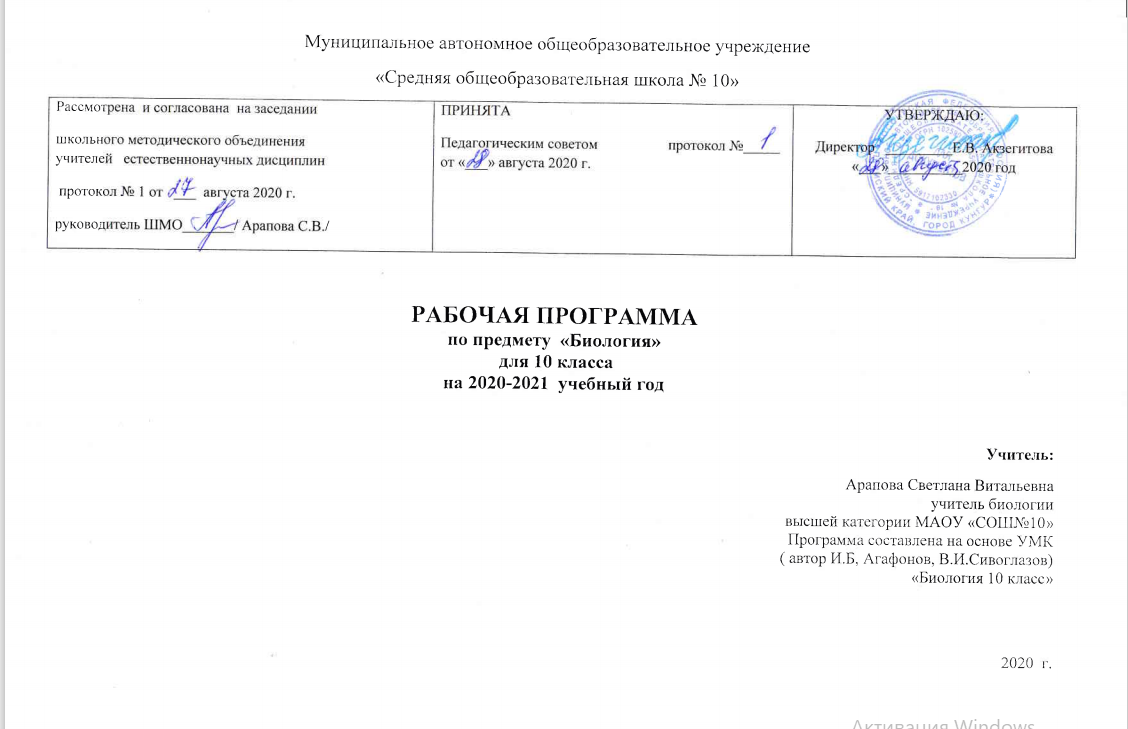 Раздел 1. «Пояснительная записка»Уровень базовый Ведение       Рабочая программа по биологии  ориентирована на обучающихся 10  классов и разработана на основе следующих документов: Федеральный закон Российской Федерации «Об образовании в Российской Федерации» (от 29.12.2012 № 273-ФЗ). Федеральный государственный образовательный стандарт основного общего образования (приказ Минобрнауки РФ от 17.12.2010 № 1897).Приказ Министерства образования и науки Российской Федерации от 31.03. . №253 «Об утверждении федерального перечня учебников, рекомендуемых к использованию при реализации имеющих государственную аккредитацию образовательных программ начального общего, основного общего, среднего общего образования». Приказ Министерства просвещения России от 28 декабря 2018 № 345 «О федеральном перечне учебников, рекомендуемых к использованию при реализации имеющих государственную аккредитацию образовательных программ начального общего, основного общего, среднего общего образования»Приказ Министерства просвещения Российской Федерации от 8 мая . № 233 «О внесении   изменений в федеральный перечень учебников, рекомендуемых к использованию при реализации имеющихся государственную аккредитацию образовательных программ начального общего, основного общего, среднего общего образования, утвержденного приказом Министерства просвещения Российской Федерации от 28 декабря . № 345»Учебный план МАОУ «СОШ №10» г. Кунгура   на 2020-2021 учебный год.       Биология как учебный предмет является неотъемлемой составной частью естественнонаучного образования на всех ступенях образования. Модернизация образования предусматривает повышение биологической грамотности подрастающего поколения. Независимо от того, какую специальность выберут в будущем выпускники школы, их жизнь будет неразрывно связана с биологией.      Раздел 2. «Общая характеристика учебных курсов, предметов, дисциплин (модулей)».         Изучение курса «Биология» в 10-11 классах на базовом уровне основывается на знаниях, полученных учащимися в основной школе. В программе распределение материала структурировано по уровням организации живой природы.         В курсе биологии для 10-11 классов программа осуществляет интегрирование общебиологических знаний, в соответствии с процессами жизни того или иного структурного уровня организации живой материи. При этом в программе еще раз, но в другом виде (в новой ситуации) включаются основополагающие материалы о закономерностях живой природы, рассмотренные в предшествующих            классах, как с целью актуализации ранее приобретенных знаний, так и для их углубления и обобщения в соответствии с требованиями      образовательного минимума к изучению биологии в полной средней школе на базовом уровне.Цели и задачи курса:освоение знаний о биологических системах (клетка, организм, вид, экосистема); истории развития современных представлений о живой природе; выдающихся открытиях в биологической науке; роли биологической науки в формировании современной естественнонаучной картины мира; методах научного познания; овладение умениями обосновывать место и роль биологических знаний в практической деятельности людей, развитии современных технологий; проводить наблюдения за экосистемами с целью их описания и выявления естественных и антропогенных изменений; находить и анализировать информацию о живых объектах; развитие познавательных интересов, интеллектуальных и творческих способностей в процессе изучения выдающихся достижений биологии, вошедших в общечеловеческую культуру; сложных и противоречивых путей развития современных научных взглядов, идей, теорий, концепций, различных гипотез (о сущности и происхождении жизни, человека) в ходе работы  с различными источниками информации;  воспитание убежденности в возможности познания живой природы, необходимости бережного отношения к природной среде, собственному здоровью; уважения к мнению оппонента при обсуждении биологических проблем; использование приобретенных знаний и умений в повседневной жизни для оценки последствий своей деятельности по отношению к окружающей среде, здоровью других людей и собственному здоровью; обоснования и соблюдения мер профилактики заболеваний, правил поведения в природе. Задачи, решаемые в процессе обучения биологии в школе:формирование у школьников естественнонаучного мировоззрения, основанного на понимании взаимосвязи элементов живой и неживой природы, осознании человека как части природы, продукта эволюции живой природы; формирование у школьников экологического мышления и навыков здорового образа жизни на основе умелого владения способами самоорганизации жизнедеятельности; приобретение школьниками опыта разнообразной практической деятельности, опыта познания и самопознания в процессе изучения окружающего мира; воспитание гражданской ответственности и правового самосознания, самостоятельности и инициативности учащихся через включение их в позитивную созидательную экологическую деятельность; создание условий для возможности осознанного выбора индивидуальной образовательной траектории, способствующей последующему профессиональному самоопределению, в соответствии с индивидуальными интересами ребенка.         Деятельностный подход реализуется на основе максимального включения в образовательный процесс практического компонента учебного содержания - лабораторных и практических работ, экскурсий.      Личностно-ориентированный подход предполагает наполнение программ учебным содержанием, значимым для каждого обучающего в повседневной жизни, важным для формирования адекватного поведения человека в окружающей среде.     Сущность компетентностного подхода состоит в применении полученных знаний в практической деятельности и повседневной жизни, в формировании универсальных умений на основе практической деятельности.Место учебного предмета «Биология» в учебном плане               В соответствии с учебным планом МАОУ СОШ №10, общее число учебных часов за год в 10 классе 35 ч  (1 ч в неделю), учебник         «Биология. Базовый и углубленный уровни»  И.Б. Агафонова, В.И. Сивоглазов,  М.: Дрофа, 2020.        Курс «Общая биология» завершает изучение биологии в общеобразовательных учреждениях и призвана не только систематизировать и обобщить биологические знания учащихся, углубив их до понимания биологических закономерностей, современных теорий, концепций и учений, но и показать прикладное и практическое значение биологии. Программа «Общая биология» обеспечивает усвоение учащимисятеоретических и прикладных основ биологии. В программе нашли отражение задачи, стоящие в настоящее время перед современной биологической наукой. Большое внимание уделено проведению биологических исследований и освоению учащимися методологии научного познания.Личностные, метапредметные и предметные результатыосвоения биологии       Результаты изучения курса биологии представлены на нескольких уровнях — метапредметном, личностном и предметном. Метапредметные и личностные результаты — общие для базового и профильного уровней, различия между              которыми представлены в предметных результатах.Деятельность образовательного учреждения общего образования в обучении биологии должна быть направлена на достижение обучающимися следующих личностных результатов:реализация этических установок по отношению к биологическим открытиям, исследованиям и их результатам;признание высокой ценности жизни во всех ее проявлениях, здоровья своего и других людей; реализация установокздорового образа жизни;сформированность познавательных мотивов, направленных на получение нового знания в области биологии в связи с будущей профессиональной деятельностью или бытовыми проблемами, связанными с сохранением собственного здоровьяи экологической безопасности.Метапредметнымирезультатами освоения выпускникамистаршей школы программы по биологии являются:овладение составляющими исследовательской и проектной деятельности, включая умения видеть проблему, ставить вопросы, выдвигать гипотезы, давать определения понятиям, классифицировать, наблюдать, проводить эксперименты, делать выводы и заключения, структурировать материал, объяснять, доказывать, защищать свои идеи;умения работать с разными источниками биологической информации: находить биологическую информацию в различных источниках (тексте учебника, научно-популярной литературе, биологических словарях и справочниках), анализировать и оценивать информацию, преобразовывать информацию из одной формы в другую;способность выбирать целевые и смысловые установки в своих действиях и поступках по отношению к живой природе, здоровью своему и окружающих;умения адекватно использовать речевые средства для дискуссии и аргументации своей позиции, сравнивать разные точки зрения, аргументировать свою точку зрения, отстаивать свою позицию.Предметными результатами освоения выпускниками старшей школы программы по биологии на базовом уровне являются:характеристика содержания биологических теорий (клеточная, эволюционная теория Ч. Дарвина); учения В. И. Вернадского о биосфере; законов Г. Менделя, закономерностей изменчивости; вклада выдающихся ученых в развитие биологической науки; выделение существенных признаков биологических объектов (клетки; доядерных и ядерных клеток, половых и соматических клеток, организмов, одноклеточных и многоклеточных организмов, генов и хромосом; вида; экосистем) и процессов (обмен веществ, размножение, деление клетки, оплодотворение, действие искусственного и естественного отбора, формирование приспособленности, образование видов, круговорот веществ и превращения энергии в экосистемах и биосфере);объяснение роли биологии в формировании научного мировоззрения; вклада биологических теорий в формирование современной естественнонаучной картины мира; отрицательного влияния алкоголя, никотина, наркотических веществ на развитие зародыша человека; влияния мутагенов на организм человека, экологических факторов на организмы; причин эволюции, изменяемости видов, нарушений развития организмов, наследственных заболеваний, мутаций, устойчивости и смены экосистем; приведение доказательств (аргументация) единства живой и неживой природы, родства живых организмов; взаимосвязей организмов и окружающей среды; необходимости сохранения многообразия видов.умение пользоваться биологической терминологией и символикой;решение элементарных биологических задач; составление элементарных схем скрещивания и схем переноса веществ и энергии в экосистемах (цепи питания);описание особей видов по морфологическому критерию; выявление изменчивости, приспособлений организмов к среде обитания, источников мутагенов в окружающей среде (косвенно), антропогенных изменений в экосистемах своей местности; изменений в экосистемах на биологических моделях;сравнение биологических объектов (химический состав тел живой и неживой природы, зародыши человека и других млекопитающих, природные экосистемы и агроэкосистемы своей местности), процессов (естественный и искусственный отбор, половое и бесполое размножение) и формулировка выводов на основе сравнения; анализ и оценкаразличных гипотез сущности жизни, происхождения жизни и человека, глобальных экологических проблем и путей их решения, последствий собственной деятельности в окружающей среде; биологической информации, получаемой из разных источников;оценка этических аспектов некоторых исследований в области биотехнологии (клонирование, искусственное оплодотворение, направленное изменение генома);овладение умениями и навыками постановки биологических экспериментов и объяснения их результатов;обоснование и соблюдение мер профилактики вирусных заболеваний, вредных привычек (курение, алкоголизм, наркомания); правил поведения в природной среде. «Содержание учебного предмета, курса, дисциплины (модуля)»Содержание учебной программы10 класс (35 ч, 1 часа в неделю)ВВЕДЕНИЕ  (1 ч)Биология как наука. Место биологии в системе наук. Значение биологии для понимания научной картины мира. Связь биологических дисциплин с другими науками (химией, физикой, математикой, географией, астрономией и др.). Место курса «Общая биология» в системе естественнонаучных дисциплин. Цели и задачи курса. Многообразие живого мира. Уровни организации живой материи. Критерии живых систем.Демонстрация портретов ученых-биологов, схемы «Связь биологии с другими науками».Возникновение жизни (2 часа)Взгляды, гипотезы и теории о происхождении жизни. Органический мир как результат эволюции.КЛЕТКА  (13 ч)Химический состав клетки (4 часов). Вода и другие неорганические вещества, их роль в жизнедеятельности клетки. Органические вещества: углеводы, белки, липиды, нуклеиновые кислоты, АТФ, их строение и роль в клетке. Ферменты, их роль в регуляции процессов жизнедеятельности.Строение и функции клеток (7 часов).Предмет, задачи и методы исследования современной цитологии. Значение цитологических исследований для других биологических наук, медицины, сельского хозяйства. История открытия и изучения клетки. Основные положения клеточной теории.Значение клеточной теории для развития биологии. Клетка как единица развития, структурная и функциональная единица живого.Строение прокариотической клетки. Строение эукариотической клетки. Основные компоненты клетки. Строение мембран. Строение и функции ядра. Химический состав и строение хромосом. Цитоплазма и основные органоиды. Их функции в клетке.Особенности строения клеток бактерий, грибов, животных и растений. Вирусы и бактериофаги. Вирус СПИДа.Демонстрациямикропрепаратов клеток растений и животных; модели клетки; опытов, иллюстрирующих процесс фотосинтеза; моделей РНК и ДНК, различных молекул и вирусных частиц; схемы путей метаболизма в клетке; модели-аппликации «Синтез белка». Лабораторные работы:Строение эукариотических (растительной, животной, грибной) и прокариотических (бактериальных) клеток.Наблюдение плазмолиза и деплазмолиза в клетках эпидермиса лука.Наблюдение за движением цитоплазмы в растительных клетках.Метаболизм (4ч)Обмен веществ и превращения энергии в клетке. Каталитический характер реакций обмена веществ. Пластический и энергетический обмен. Основные этапы энергетического обмена. Отличительные особенности процессов клеточного дыхания. Способы получения органических веществ: автотрофы и гетеротрофы. Фотосинтез, его фазы, космическая роль в биосфере. Хемосинтез и его значение в биосфере.Биосинтез белков. Понятие о гене. ДНК – источник генетической информации. Генетической код. Матричный принцип биосинтеза белков. Образование и-РНК по матрице ДНК. Регуляция биосинтеза.Понятие о гомеостазе, регуляция процессов превращения веществ и энергии в клетке.Размножение и индивидуальное развитие (онтогенез) организмов (6 ч)Самовоспроизведение – всеобщее свойство живого. Митоз как основа бесполого размножения и роста многоклеточных организмов, его фазы и биологическое значение.Формы размножения организмов. Бесполое размножение и его типы. Половое размножение. Мейоз, его биологическое значение. Сперматогенез. Овогенез. Оплодотворение. Особенности оплодотворения у цветковых растений. Биологическое значение оплодотворения.Понятие индивидуального развития (онтогенеза) организмов. Деление, рост, дифференциация клеток, органогенез, размножение, старение, смерть особей. Онтогенез растений. Онтогенез животных. Взаимовлияние частей развивающегося зародыша. Влияние факторов внешней среды на развитие зародыша. Рост и развитие организма. Уровни приспособления организма к изменяющимся условиям. Старение и смерть организма. Специфика онтогенеза при бесполом размножении.Демонстрация таблиц, иллюстрирующих виды бесполого и полового размножения, эмбрионального и постэмбрионального развития высших растений, сходство зародышей позвоночных животных, схем митоза и мейоза.Основы генетики (7 ч)История развития генетики. Закономерности наследования признаков, выявленные Г. Менделем. Гибридологический метод изучения наследственности. Моногибридное скрещивание. Закон доминирования. Закон расщепления. Полное и неполное доминирование. Закон чистоты гамет и его цитологическое обоснование. Множественные аллели. Анализирующее скрещивание. Дигибридное и полигибридное скрещивание. Закон независимого комбинирования. Фенотип и генотип. Цитологические основы генетических законов наследования.Генетическое определение пола. Генетическая структура половых хромосом. Гомогаметный и гетерогаметный пол. Наследование признаков, сцеплённых с полом.Хромосомная теория наследственности. Группы сцепления генов. Сцеплённое наследование признаков. Закон Т. Моргана. Полное и неполное сцепление генов. Генетические карты хромосом.Генотип как целостная система. Хромосомная (ядерная) и цитоплазматическая наследственность. Взаимодействие аллельных (доминирование, неполное доминирование, кодоминирование и сверхдоминирование) и неаллельных (комплементарность, эпистаз и полимерия) генов в определении признаков. Плейотропия.Основные формы изменчивости. Генотипическая изменчивость. Мутации. Генные, хромосомные и геномные мутации. Соматические и генеративные мутации. Полулетальные и летальные мутации. Причины и частота мутаций, мутагенные факторы. Эволюционная роль мутаций.Комбинативная изменчивость. Возникновение различных комбинаций генов и их роль в создании генетического разнообразия в пределах вида. Эволюционное значение комбинативной изменчивости. Закон гомологических рядов в наследственной изменчивости.Фенотипическая, или модификационная, изменчивость. Роль условий внешней среды в развитии и проявлении признаков и свойств. Статистические закономерности модификационной изменчивости. Управление доминированием.Демонстрациямоделей-аппликаций, иллюстрирующих законы наследственности, перекрест хромосом; результатов опытов, показывающих влияние условий среды на изменчивость организмов; гербарных материалов, коллекций, муляжей гибридных, полиплоидных растений. Лабораторные работы. Изучение изменчивости у растений и животных, построение вариационного ряда и кривой. Изучение фенотипов растений.Практическая работа. Решение генетических задач.Генетика человека (1 ч)Методы изучения наследственности человека. Генетическое разнообразие человека. Генетические данные о происхождении человека и человеческих расах. Характер наследования признаков у человека. Генетические основы здоровья. Влияние среды на генетическое здоровье человека. Генетические болезни. Генотип и здоровье человека. Генофонд популяции. Соотношение биологического и социального наследования. Социальные проблемы генетики. Этические проблемы генной инженерии. Генетический прогноз и медико-генетическое консультирование, их практическое значение, задачи и перспективы.Демонстрация хромосомных аномалий человека и их фенотипические проявления.Лабораторная работа.Составление родословных.Основы селекции и биотехнологии (3 ч)Задачи и методы селекции. Генетика как научная основа селекции организмов. Исходный материал для селекции. Учение Н. И. Вавилова о центрах происхождения культурных растений. Порода, сорт, штамм. Селекция растений и животных. Искусственный отбор в селекции. Гибридизация как метод в селекции. Типы скрещиваний. Полиплоидия в селекции растений. Достижения современной селекции.Микроорганизмы, грибы, прокариоты как объекты биотехнологии. Селекция микроорганизмов, её значение для микробиологической промышленности.Микробиологическое производство пищевых продуктов, витаминов, ферментов, лекарств и т. д. Проблемы и перспективы биотехнологии.Генная и клеточная инженерия, её достижения и перспективы.Демонстрация живых растений, гербарных экземпляров, муляжей, таблиц, фотографий, иллюстрирующих результаты селекционной работы; портретов известных селекционеров; схем, иллюстрирующих методы получения новых сортов растений и пород животных; таблиц, схем микробиологического производства, продуктов микробиологического синтеза. КАЛЕНДАРНОЕ ТЕМАТИЧЕСКОЕ ПЛАНИРОВАНИЕ          по биологии 10 класс«Учебно-методическое и материально-техническое обеспечение образовательного процесса»Реализация  программы  обеспечивается  учебными  и  методическими  пособиями.Учебно-методический комплект:Захаров В.Б. Общая биология: Учеб.для 10,11 классов. общеобразовательных. учебных. заведений/В.Б.Захаров, С.Г. Мамонтов, Н.И. Сонин. – М.: Дрофа,Дополнительная литература для учителя:Мамонтов С.Г. Биология: Пособие для поступающих в вузы.Биологический энциклопедический словарь. – М.: Сов. энциклопедия,.Тейлор Д., Грин Н., Стаут У. Биология. Т.  1 – 3. – М.: МирСписок рекомендуемой литературы 10-11 класс1.Акимов С.И. и др. Биология в таблицах, схемах, рисунках. Учебно-образовательная серия. - М: Лист-Нью, 2004. – 1117с. Биология: 2.Справочник школьника и студента/Под ред. З.Брема  и И.Мейнке; Пер. с нем. – 3-е изд., стереотип. – М.: Дрофа, 2003, с.243-244. 3.Болгова И.В. Сборник задач по общей биологии с решениями для поступающих в вузы. - М: ОО «ОНИКС 21 век», «Мир и образование», 2006. – 134с. 4.Борзова ЗВ, Дагаев АМ. Дидактические материалы по биологии: Методическое пособие. (6-11 кл) -  М: ТЦ «Сфера», 2005. – 126с. 5.Егорова Т.А., Клунова С.М. Основы биотехнологии. – М.: ИЦ «Академия», 2004. – 122с. 6.Лернер Г.И. Общая биология (10-11 классы): Подготовка к ЕГЭ. Контрольные и самостоятельные работы/ Г.И.Лернер. – М.: Эксмо, 2007. – 240с.7.Маркина В.В. Общая биология: учебное пособие/ В.В.Маркина, Т.Ю. Татаренко-Козмина, Т.П. Порадовская. – М.: Дрофа, 2008. – 135с. 8.Нечаева Г.А., Федорос Е.И. Экология в экспериментах: 10 – 11 классы: методическое пособие. – М.: Вентана-Граф, 2006. – 254с. 9.Новоженов Ю.И. Филетическая эволюция человека.– Екатеринбург, 2005. – 112с. 10.  Природоведение. Биология.  Экология: 5- 11 классы: программы. – М.: Вентана-Граф, 2008. – 176с.11.  Пономарева И.Н., Корнилова О.А., Симонова Л.В. Биология: 10 класс: методическое пособие: базовый уровень/И.Н.Пономарева, О.А.Корнилова, Л.В.Симонова; под ред.проф.И.Н.Пономаревой. – М.: Вентана-Граф, 2008. – 96с.12.  Сивоглазов Н.И., Агафонова И.Б., Захарова Е.Т. Общая биология. Базовый уровень. 10 – 11 класс. – М.: Дрофа, 2005. – 354с.Оценка выполнения требований к уровню подготовки выпускников.Проверка достижения каждым школьником уровня подготовки в соответствии с обязательным минимумом содержания биологического образования проводится с помощью специальных заданий-измерителей, адекватных требованиям к обязательной подготовке учащихся по биологии.В проверочную работу включаются задания, позволяющие выявить результаты усвоения учащимися важнейших теорий, закономерностей, биологических понятий, различных видов учебной деятельности (теоретической и практической).С целью проверки усвоения учащимися основного содержания используются разнообразные измерители: тесты, задания со свободным ответом и для проверки практических умений.Тестовые задания требуют выбора одного правильного ответа из нескольких, установления последовательности биологических процессов или явлений, нахождения на таблицах, схемах, рисунках сведений для ответа на вопрос. Тесты позволяют одновременно охватить проверкой всех учащихся, проконтролировать большой объем знаний, затратив при этом минимум времени.Задания со свободным ответом отвечают определенным требованиям, проверяют наиболее существенные знания, включающие небольшое число элементов, основные связи между ними, нацеливают на краткий и четкий ответ. Итоги выполнения заданий сравниваются с эталоном. Задания практической направленности контролируют умение готовить микропрепараты и рассматривать их под микроскопом. Задания доступны для учащихся и оцениваются по конечному результату.КРИТЕРИИ И НОРМЫ ОЦЕНКИ ЗУН УЧАЩИХСЯ Оценка устного  ответа учащихся. Отметка "5" ставится в случае:  1. Знания, понимания, глубины усвоения обучающимся всего объёма программного материала.  2. Умения выделять главные положения в изученном материале, на основании фактов и примеров обобщать, делать выводы, устанавливать межпредметные и внутрипредметные связи, творчески применяет полученные знания в незнакомой ситуации.  3. Отсутствие ошибок и недочётов при воспроизведении изученного материала, при устных ответах устранение отдельных неточностей с помощью дополнительных вопросов учителя, соблюдение культуры устной речи. Отметка "4":  1. Знание всего изученного программного материала.  2. Умений выделять главные положения в изученном материале, на основании фактов и примеров обобщать, делать выводы, устанавливать внутрипредметные связи, применять полученные знания на практике.  3. Незначительные (негрубые) ошибки и недочёты при воспроизведении изученного материала, соблюдение основных правил культуры устной речи. Отметка "3" (уровень представлений, сочетающихся с элементами научных понятий):  1. Знание и усвоение материала на уровне минимальных требований программы, затруднение при самостоятельном воспроизведении, необходимость незначительной помощи преподавателя.  2. Умение работать на уровне воспроизведения, затруднения при ответах на видоизменённые вопросы.  3. Наличие грубой ошибки, нескольких негрубых при воспроизведении изученного материала, незначительное несоблюдение основных правил культуры устной речи.Отметка "2":  1. Знание и усвоение материала на уровне ниже минимальных требований программы, отдельные представления об изученном материале.  2. Отсутствие умений работать на уровне воспроизведения, затруднения при ответах на стандартные вопросы.  3. Наличие нескольких грубых ошибок, большого числа негрубых при воспроизведении изученного материала, значительное несоблюдение основных правил культуры устной речи.Оценка выполнения практических (лабораторных) работ.Отметка "5" ставится, если ученик:  1) правильно определил цель опыта;  2) выполнил работу в полном объеме с соблюдением необходимой последовательности проведения опытов и измерений;  3) самостоятельно и рационально выбрал и подготовил для опыта необходимое оборудование, все опыты провел в условиях и режимах, обеспечивающих получение результатов и выводов с наибольшей точностью;  4) научно грамотно, логично описал наблюдения и сформулировал выводы из опыта. В представленном отчете правильно и аккуратно выполнил все записи, таблицы, рисунки, графики, вычисления и сделал выводы;  5) проявляет организационно-трудовые умения (поддерживает чистоту рабочего места и порядок на столе, экономно использует расходные материалы).  7) эксперимент осуществляет по плану с учетом техники безопасности и правил работы с материалами и оборудованием. Отметка "4" ставится, если ученик выполнил требования к оценке "5", но:  1. опыт проводил в условиях, не обеспечивающих достаточной точности измерений;  2. или было допущено два-три недочета;  3. или не более одной негрубой ошибки и одного недочета,  4. или эксперимент проведен не полностью;  5. или в описании наблюдений из опыта допустил неточности, выводы сделал неполные.Отметка "3" ставится, если ученик:  1. правильно определил цель опыта; работу выполняет правильно не менее чем наполовину, однако объём выполненной части таков, что позволяет получить правильные результаты и выводы по основным, принципиально важным задачам работы;  2. или подбор оборудования, объектов, материалов, а также работы по началу опыта провел с помощью учителя; или в ходе проведения опыта и измерений были допущены ошибки в описании наблюдений, формулировании выводов;  3. опыт проводился в нерациональных условиях, что привело к получению результатов с большей погрешностью; или в отчёте были допущены в общей сложности не более двух ошибок (в записях единиц, измерениях, в вычислениях, графиках, таблицах, схемах, и т.д.) не принципиального для данной работы характера, но повлиявших на результат выполнения;  4. допускает грубую ошибку в ходе эксперимента (в объяснении, в оформлении работы, в соблюдении правил техники безопасности при работе с материалами и оборудованием), которая исправляется по требованию учителя. Отметка "2" ставится, если ученик:  1. не определил самостоятельно цель опыта; выполнил работу не полностью, не подготовил нужное оборудование и объем выполненной части работы не позволяет сделать правильных выводов;  2. или опыты, измерения, вычисления, наблюдения производились неправильно;  3. или в ходе работы и в отчете обнаружились в совокупности все недостатки, отмеченные в требованиях к оценке "3";  4. допускает две (и более) грубые ошибки в ходе эксперимента, в объяснении, в оформлении работы, в соблюдении правил техники безопасности при работе с веществами и оборудованием, которые не может исправить даже по требованию учителя.Оценка самостоятельных письменных и контрольных работ.Отметка "5" ставится, если ученик:  1).выполнил работу без ошибок и недочетов;  2) допустил не более одного недочета. Отметка "4" ставится, если ученик выполнил работу полностью, но допустил в ней:  1. не более одной негрубой ошибки и одного недочета;  2. или не более двух недочетов. Отметка "3" ставится, если ученик правильно выполнил не менее 2/3 работы или допустил:  1. не более двух грубых ошибок;  2. или не более одной грубой и одной негрубой ошибки и одного недочета;  3. или не более двух-трех негрубых ошибок;  4. или одной негрубой ошибки и трех недочетов;  5. или при отсутствии ошибок, но при наличии четырех-пяти недочетов. Отметка "2" ставится, если ученик:  1. допустил число ошибок и недочетов превосходящее норму, при которой может быть выставлена оценка "3";  2. или если правильно выполнил менее половины работы. №Тема(раздел)/часыТема(раздел)/часыТема(раздел)/часыТема(раздел)/часыСодержание(контрольные элементы содержания)Содержание(контрольные элементы содержания)Содержание(контрольные элементы содержания)Содержание(контрольные элементы содержания)Планируемые результатыПланируемые результатыПланируемые результатыПланируемые результатыПланируемые результатыПланируемые результатыПланируемые результатыПланируемые результатыПланируемые результатыПланируемые результатыИКТ№Тема(раздел)/часыТема(раздел)/часыТема(раздел)/часыТема(раздел)/часыСодержание(контрольные элементы содержания)Содержание(контрольные элементы содержания)Содержание(контрольные элементы содержания)Содержание(контрольные элементы содержания)предметныепредметныепредметныеметапредметныеметапредметныеличностныеличностныеличностныеличностныеличностныеИКТБиология как наука. Методы научного познаниязнать /понимать строение биологических объектов: клетки; вида и экосистем (структура);уметь/объяснять:роль биологии в формировании научного мировоззрения; вклад биологических теорий в формирование современной естественнонаучной картины мира; единство живой и неживой природы, родство живых организмов; взаимосвязи организмов и окружающей среды; выявлять приспособления организмов к среде обитаниясравнивать: биологические объекты (химический состав тел живой и неживой природы), процессы (половое и бесполое размножение) и делать выводы на основе сравнения;анализировать и оценивать различные гипотезы сущности жизнинаходить информацию о биологических объектах в различных источниках (учебных текстах, справочниках, научно-популярных изданиях, компьютерных базах данных, ресурсах Интернет) и критически ее оценивать;  использовать приобретенные знания и умения в практической деятельности и повседневной жизни для  соблюдения правил поведения в природной среде.Биология как наука. Методы научного познаниязнать /понимать строение биологических объектов: клетки; вида и экосистем (структура);уметь/объяснять:роль биологии в формировании научного мировоззрения; вклад биологических теорий в формирование современной естественнонаучной картины мира; единство живой и неживой природы, родство живых организмов; взаимосвязи организмов и окружающей среды; выявлять приспособления организмов к среде обитаниясравнивать: биологические объекты (химический состав тел живой и неживой природы), процессы (половое и бесполое размножение) и делать выводы на основе сравнения;анализировать и оценивать различные гипотезы сущности жизнинаходить информацию о биологических объектах в различных источниках (учебных текстах, справочниках, научно-популярных изданиях, компьютерных базах данных, ресурсах Интернет) и критически ее оценивать;  использовать приобретенные знания и умения в практической деятельности и повседневной жизни для  соблюдения правил поведения в природной среде.Биология как наука. Методы научного познаниязнать /понимать строение биологических объектов: клетки; вида и экосистем (структура);уметь/объяснять:роль биологии в формировании научного мировоззрения; вклад биологических теорий в формирование современной естественнонаучной картины мира; единство живой и неживой природы, родство живых организмов; взаимосвязи организмов и окружающей среды; выявлять приспособления организмов к среде обитаниясравнивать: биологические объекты (химический состав тел живой и неживой природы), процессы (половое и бесполое размножение) и делать выводы на основе сравнения;анализировать и оценивать различные гипотезы сущности жизнинаходить информацию о биологических объектах в различных источниках (учебных текстах, справочниках, научно-популярных изданиях, компьютерных базах данных, ресурсах Интернет) и критически ее оценивать;  использовать приобретенные знания и умения в практической деятельности и повседневной жизни для  соблюдения правил поведения в природной среде.Биология как наука. Методы научного познаниязнать /понимать строение биологических объектов: клетки; вида и экосистем (структура);уметь/объяснять:роль биологии в формировании научного мировоззрения; вклад биологических теорий в формирование современной естественнонаучной картины мира; единство живой и неживой природы, родство живых организмов; взаимосвязи организмов и окружающей среды; выявлять приспособления организмов к среде обитаниясравнивать: биологические объекты (химический состав тел живой и неживой природы), процессы (половое и бесполое размножение) и делать выводы на основе сравнения;анализировать и оценивать различные гипотезы сущности жизнинаходить информацию о биологических объектах в различных источниках (учебных текстах, справочниках, научно-популярных изданиях, компьютерных базах данных, ресурсах Интернет) и критически ее оценивать;  использовать приобретенные знания и умения в практической деятельности и повседневной жизни для  соблюдения правил поведения в природной среде.Биология как наука. Методы научного познаниязнать /понимать строение биологических объектов: клетки; вида и экосистем (структура);уметь/объяснять:роль биологии в формировании научного мировоззрения; вклад биологических теорий в формирование современной естественнонаучной картины мира; единство живой и неживой природы, родство живых организмов; взаимосвязи организмов и окружающей среды; выявлять приспособления организмов к среде обитаниясравнивать: биологические объекты (химический состав тел живой и неживой природы), процессы (половое и бесполое размножение) и делать выводы на основе сравнения;анализировать и оценивать различные гипотезы сущности жизнинаходить информацию о биологических объектах в различных источниках (учебных текстах, справочниках, научно-популярных изданиях, компьютерных базах данных, ресурсах Интернет) и критически ее оценивать;  использовать приобретенные знания и умения в практической деятельности и повседневной жизни для  соблюдения правил поведения в природной среде.Биология как наука. Методы научного познаниязнать /понимать строение биологических объектов: клетки; вида и экосистем (структура);уметь/объяснять:роль биологии в формировании научного мировоззрения; вклад биологических теорий в формирование современной естественнонаучной картины мира; единство живой и неживой природы, родство живых организмов; взаимосвязи организмов и окружающей среды; выявлять приспособления организмов к среде обитаниясравнивать: биологические объекты (химический состав тел живой и неживой природы), процессы (половое и бесполое размножение) и делать выводы на основе сравнения;анализировать и оценивать различные гипотезы сущности жизнинаходить информацию о биологических объектах в различных источниках (учебных текстах, справочниках, научно-популярных изданиях, компьютерных базах данных, ресурсах Интернет) и критически ее оценивать;  использовать приобретенные знания и умения в практической деятельности и повседневной жизни для  соблюдения правил поведения в природной среде.Биология как наука. Методы научного познаниязнать /понимать строение биологических объектов: клетки; вида и экосистем (структура);уметь/объяснять:роль биологии в формировании научного мировоззрения; вклад биологических теорий в формирование современной естественнонаучной картины мира; единство живой и неживой природы, родство живых организмов; взаимосвязи организмов и окружающей среды; выявлять приспособления организмов к среде обитаниясравнивать: биологические объекты (химический состав тел живой и неживой природы), процессы (половое и бесполое размножение) и делать выводы на основе сравнения;анализировать и оценивать различные гипотезы сущности жизнинаходить информацию о биологических объектах в различных источниках (учебных текстах, справочниках, научно-популярных изданиях, компьютерных базах данных, ресурсах Интернет) и критически ее оценивать;  использовать приобретенные знания и умения в практической деятельности и повседневной жизни для  соблюдения правил поведения в природной среде.Биология как наука. Методы научного познаниязнать /понимать строение биологических объектов: клетки; вида и экосистем (структура);уметь/объяснять:роль биологии в формировании научного мировоззрения; вклад биологических теорий в формирование современной естественнонаучной картины мира; единство живой и неживой природы, родство живых организмов; взаимосвязи организмов и окружающей среды; выявлять приспособления организмов к среде обитаниясравнивать: биологические объекты (химический состав тел живой и неживой природы), процессы (половое и бесполое размножение) и делать выводы на основе сравнения;анализировать и оценивать различные гипотезы сущности жизнинаходить информацию о биологических объектах в различных источниках (учебных текстах, справочниках, научно-популярных изданиях, компьютерных базах данных, ресурсах Интернет) и критически ее оценивать;  использовать приобретенные знания и умения в практической деятельности и повседневной жизни для  соблюдения правил поведения в природной среде.Биология как наука. Методы научного познаниязнать /понимать строение биологических объектов: клетки; вида и экосистем (структура);уметь/объяснять:роль биологии в формировании научного мировоззрения; вклад биологических теорий в формирование современной естественнонаучной картины мира; единство живой и неживой природы, родство живых организмов; взаимосвязи организмов и окружающей среды; выявлять приспособления организмов к среде обитаниясравнивать: биологические объекты (химический состав тел живой и неживой природы), процессы (половое и бесполое размножение) и делать выводы на основе сравнения;анализировать и оценивать различные гипотезы сущности жизнинаходить информацию о биологических объектах в различных источниках (учебных текстах, справочниках, научно-популярных изданиях, компьютерных базах данных, ресурсах Интернет) и критически ее оценивать;  использовать приобретенные знания и умения в практической деятельности и повседневной жизни для  соблюдения правил поведения в природной среде.Биология как наука. Методы научного познаниязнать /понимать строение биологических объектов: клетки; вида и экосистем (структура);уметь/объяснять:роль биологии в формировании научного мировоззрения; вклад биологических теорий в формирование современной естественнонаучной картины мира; единство живой и неживой природы, родство живых организмов; взаимосвязи организмов и окружающей среды; выявлять приспособления организмов к среде обитаниясравнивать: биологические объекты (химический состав тел живой и неживой природы), процессы (половое и бесполое размножение) и делать выводы на основе сравнения;анализировать и оценивать различные гипотезы сущности жизнинаходить информацию о биологических объектах в различных источниках (учебных текстах, справочниках, научно-популярных изданиях, компьютерных базах данных, ресурсах Интернет) и критически ее оценивать;  использовать приобретенные знания и умения в практической деятельности и повседневной жизни для  соблюдения правил поведения в природной среде.Биология как наука. Методы научного познаниязнать /понимать строение биологических объектов: клетки; вида и экосистем (структура);уметь/объяснять:роль биологии в формировании научного мировоззрения; вклад биологических теорий в формирование современной естественнонаучной картины мира; единство живой и неживой природы, родство живых организмов; взаимосвязи организмов и окружающей среды; выявлять приспособления организмов к среде обитаниясравнивать: биологические объекты (химический состав тел живой и неживой природы), процессы (половое и бесполое размножение) и делать выводы на основе сравнения;анализировать и оценивать различные гипотезы сущности жизнинаходить информацию о биологических объектах в различных источниках (учебных текстах, справочниках, научно-популярных изданиях, компьютерных базах данных, ресурсах Интернет) и критически ее оценивать;  использовать приобретенные знания и умения в практической деятельности и повседневной жизни для  соблюдения правил поведения в природной среде.Биология как наука. Методы научного познаниязнать /понимать строение биологических объектов: клетки; вида и экосистем (структура);уметь/объяснять:роль биологии в формировании научного мировоззрения; вклад биологических теорий в формирование современной естественнонаучной картины мира; единство живой и неживой природы, родство живых организмов; взаимосвязи организмов и окружающей среды; выявлять приспособления организмов к среде обитаниясравнивать: биологические объекты (химический состав тел живой и неживой природы), процессы (половое и бесполое размножение) и делать выводы на основе сравнения;анализировать и оценивать различные гипотезы сущности жизнинаходить информацию о биологических объектах в различных источниках (учебных текстах, справочниках, научно-популярных изданиях, компьютерных базах данных, ресурсах Интернет) и критически ее оценивать;  использовать приобретенные знания и умения в практической деятельности и повседневной жизни для  соблюдения правил поведения в природной среде.Биология как наука. Методы научного познаниязнать /понимать строение биологических объектов: клетки; вида и экосистем (структура);уметь/объяснять:роль биологии в формировании научного мировоззрения; вклад биологических теорий в формирование современной естественнонаучной картины мира; единство живой и неживой природы, родство живых организмов; взаимосвязи организмов и окружающей среды; выявлять приспособления организмов к среде обитаниясравнивать: биологические объекты (химический состав тел живой и неживой природы), процессы (половое и бесполое размножение) и делать выводы на основе сравнения;анализировать и оценивать различные гипотезы сущности жизнинаходить информацию о биологических объектах в различных источниках (учебных текстах, справочниках, научно-популярных изданиях, компьютерных базах данных, ресурсах Интернет) и критически ее оценивать;  использовать приобретенные знания и умения в практической деятельности и повседневной жизни для  соблюдения правил поведения в природной среде.Биология как наука. Методы научного познаниязнать /понимать строение биологических объектов: клетки; вида и экосистем (структура);уметь/объяснять:роль биологии в формировании научного мировоззрения; вклад биологических теорий в формирование современной естественнонаучной картины мира; единство живой и неживой природы, родство живых организмов; взаимосвязи организмов и окружающей среды; выявлять приспособления организмов к среде обитаниясравнивать: биологические объекты (химический состав тел живой и неживой природы), процессы (половое и бесполое размножение) и делать выводы на основе сравнения;анализировать и оценивать различные гипотезы сущности жизнинаходить информацию о биологических объектах в различных источниках (учебных текстах, справочниках, научно-популярных изданиях, компьютерных базах данных, ресурсах Интернет) и критически ее оценивать;  использовать приобретенные знания и умения в практической деятельности и повседневной жизни для  соблюдения правил поведения в природной среде.Биология как наука. Методы научного познаниязнать /понимать строение биологических объектов: клетки; вида и экосистем (структура);уметь/объяснять:роль биологии в формировании научного мировоззрения; вклад биологических теорий в формирование современной естественнонаучной картины мира; единство живой и неживой природы, родство живых организмов; взаимосвязи организмов и окружающей среды; выявлять приспособления организмов к среде обитаниясравнивать: биологические объекты (химический состав тел живой и неживой природы), процессы (половое и бесполое размножение) и делать выводы на основе сравнения;анализировать и оценивать различные гипотезы сущности жизнинаходить информацию о биологических объектах в различных источниках (учебных текстах, справочниках, научно-популярных изданиях, компьютерных базах данных, ресурсах Интернет) и критически ее оценивать;  использовать приобретенные знания и умения в практической деятельности и повседневной жизни для  соблюдения правил поведения в природной среде.Биология как наука. Методы научного познаниязнать /понимать строение биологических объектов: клетки; вида и экосистем (структура);уметь/объяснять:роль биологии в формировании научного мировоззрения; вклад биологических теорий в формирование современной естественнонаучной картины мира; единство живой и неживой природы, родство живых организмов; взаимосвязи организмов и окружающей среды; выявлять приспособления организмов к среде обитаниясравнивать: биологические объекты (химический состав тел живой и неживой природы), процессы (половое и бесполое размножение) и делать выводы на основе сравнения;анализировать и оценивать различные гипотезы сущности жизнинаходить информацию о биологических объектах в различных источниках (учебных текстах, справочниках, научно-популярных изданиях, компьютерных базах данных, ресурсах Интернет) и критически ее оценивать;  использовать приобретенные знания и умения в практической деятельности и повседневной жизни для  соблюдения правил поведения в природной среде.Биология как наука. Методы научного познаниязнать /понимать строение биологических объектов: клетки; вида и экосистем (структура);уметь/объяснять:роль биологии в формировании научного мировоззрения; вклад биологических теорий в формирование современной естественнонаучной картины мира; единство живой и неживой природы, родство живых организмов; взаимосвязи организмов и окружающей среды; выявлять приспособления организмов к среде обитаниясравнивать: биологические объекты (химический состав тел живой и неживой природы), процессы (половое и бесполое размножение) и делать выводы на основе сравнения;анализировать и оценивать различные гипотезы сущности жизнинаходить информацию о биологических объектах в различных источниках (учебных текстах, справочниках, научно-популярных изданиях, компьютерных базах данных, ресурсах Интернет) и критически ее оценивать;  использовать приобретенные знания и умения в практической деятельности и повседневной жизни для  соблюдения правил поведения в природной среде.Биология как наука. Методы научного познаниязнать /понимать строение биологических объектов: клетки; вида и экосистем (структура);уметь/объяснять:роль биологии в формировании научного мировоззрения; вклад биологических теорий в формирование современной естественнонаучной картины мира; единство живой и неживой природы, родство живых организмов; взаимосвязи организмов и окружающей среды; выявлять приспособления организмов к среде обитаниясравнивать: биологические объекты (химический состав тел живой и неживой природы), процессы (половое и бесполое размножение) и делать выводы на основе сравнения;анализировать и оценивать различные гипотезы сущности жизнинаходить информацию о биологических объектах в различных источниках (учебных текстах, справочниках, научно-популярных изданиях, компьютерных базах данных, ресурсах Интернет) и критически ее оценивать;  использовать приобретенные знания и умения в практической деятельности и повседневной жизни для  соблюдения правил поведения в природной среде.Биология как наука. Методы научного познаниязнать /понимать строение биологических объектов: клетки; вида и экосистем (структура);уметь/объяснять:роль биологии в формировании научного мировоззрения; вклад биологических теорий в формирование современной естественнонаучной картины мира; единство живой и неживой природы, родство живых организмов; взаимосвязи организмов и окружающей среды; выявлять приспособления организмов к среде обитаниясравнивать: биологические объекты (химический состав тел живой и неживой природы), процессы (половое и бесполое размножение) и делать выводы на основе сравнения;анализировать и оценивать различные гипотезы сущности жизнинаходить информацию о биологических объектах в различных источниках (учебных текстах, справочниках, научно-популярных изданиях, компьютерных базах данных, ресурсах Интернет) и критически ее оценивать;  использовать приобретенные знания и умения в практической деятельности и повседневной жизни для  соблюдения правил поведения в природной среде.Биология как наука. Методы научного познаниязнать /понимать строение биологических объектов: клетки; вида и экосистем (структура);уметь/объяснять:роль биологии в формировании научного мировоззрения; вклад биологических теорий в формирование современной естественнонаучной картины мира; единство живой и неживой природы, родство живых организмов; взаимосвязи организмов и окружающей среды; выявлять приспособления организмов к среде обитаниясравнивать: биологические объекты (химический состав тел живой и неживой природы), процессы (половое и бесполое размножение) и делать выводы на основе сравнения;анализировать и оценивать различные гипотезы сущности жизнинаходить информацию о биологических объектах в различных источниках (учебных текстах, справочниках, научно-популярных изданиях, компьютерных базах данных, ресурсах Интернет) и критически ее оценивать;  использовать приобретенные знания и умения в практической деятельности и повседневной жизни для  соблюдения правил поведения в природной среде.Введение. Многообразие живого мира. Основные свойства живой материи   (1 час).Введение. Многообразие живого мира. Основные свойства живой материи   (1 час).Введение. Многообразие живого мира. Основные свойства живой материи   (1 час).Введение. Многообразие живого мира. Основные свойства живой материи   (1 час).Введение. Многообразие живого мира. Основные свойства живой материи   (1 час).Введение. Многообразие живого мира. Основные свойства живой материи   (1 час).Введение. Многообразие живого мира. Основные свойства живой материи   (1 час).Введение. Многообразие живого мира. Основные свойства живой материи   (1 час).Введение. Многообразие живого мира. Основные свойства живой материи   (1 час).Введение. Многообразие живого мира. Основные свойства живой материи   (1 час).Введение. Многообразие живого мира. Основные свойства живой материи   (1 час).Введение. Многообразие живого мира. Основные свойства живой материи   (1 час).Введение. Многообразие живого мира. Основные свойства живой материи   (1 час).Введение. Многообразие живого мира. Основные свойства живой материи   (1 час).Введение. Многообразие живого мира. Основные свойства живой материи   (1 час).Введение. Многообразие живого мира. Основные свойства живой материи   (1 час).Введение. Многообразие живого мира. Основные свойства живой материи   (1 час).Введение. Многообразие живого мира. Основные свойства живой материи   (1 час).Введение. Многообразие живого мира. Основные свойства живой материи   (1 час).Введение. Многообразие живого мира. Основные свойства живой материи   (1 час).1Урок 1. Уровни организации живой материи.Урок 1. Уровни организации живой материи.Биология – наука о живой природе. Основные признаки живого. Биологические системы.Уровни организации жизни. Методы изучения биологии. Значение биологииБиология – наука о живой природе. Основные признаки живого. Биологические системы.Уровни организации жизни. Методы изучения биологии. Значение биологииБиология – наука о живой природе. Основные признаки живого. Биологические системы.Уровни организации жизни. Методы изучения биологии. Значение биологииБиология – наука о живой природе. Основные признаки живого. Биологические системы.Уровни организации жизни. Методы изучения биологии. Значение биологииБиология – наука о живой природе. Основные признаки живого. Биологические системы.Уровни организации жизни. Методы изучения биологии. Значение биологииДавать характеристику уровней, называть общие признаки (свойства) живого организма,характеризовать свойства живого организма (на конкретных примерах).Давать характеристику уровней, называть общие признаки (свойства) живого организма,характеризовать свойства живого организма (на конкретных примерах).Давать характеристику уровней, называть общие признаки (свойства) живого организма,характеризовать свойства живого организма (на конкретных примерах).Р:умение определять цель работы, планировать этапы ее выполнения и оценивать полученные результатыП:Умение, сравнивать, классифицировать и обобщать понятия;К:Отстаивать свою точку зрения, приводить аргументы, подтверждая их фактами.Р:умение определять цель работы, планировать этапы ее выполнения и оценивать полученные результатыП:Умение, сравнивать, классифицировать и обобщать понятия;К:Отстаивать свою точку зрения, приводить аргументы, подтверждая их фактами.Р:умение определять цель работы, планировать этапы ее выполнения и оценивать полученные результатыП:Умение, сравнивать, классифицировать и обобщать понятия;К:Отстаивать свою точку зрения, приводить аргументы, подтверждая их фактами.Осознавать свои интересы, находить и изучать в учебниках материал (из максимума), имеющий отношение к своим интересам. Осознавать свои интересы, находить и изучать в учебниках материал (из максимума), имеющий отношение к своим интересам. Осознавать свои интересы, находить и изучать в учебниках материал (из максимума), имеющий отношение к своим интересам. Осознавать свои интересы, находить и изучать в учебниках материал (из максимума), имеющий отношение к своим интересам. Осознавать свои интересы, находить и изучать в учебниках материал (из максимума), имеющий отношение к своим интересам. КомпьютерПроекторКЛЕТКА-ЕДИНИЦА ЖИВОГО  (16 ч)знать /пониматьосновные положения биологических теорий (клеточная); строение биологических объектов: клетки; генов и хромосом; сущность биологических процессов: размножение, превращения энергии в экосистемах и биосфере;вклад выдающихся ученых (Р. Гук, Р.Вирхов, К. Бэр, М. Шлейден, Т. Шванн) в развитие биологической науки; биологическую терминологию цитология, гидрофильные соединения, гидрофобные соединения, микроэлементы, макроэлементы,ультрамикроэлементы, биополимеры, полипептиды, эукариоты, прокариоты, гаплоидный набор хромосом, гомологичные хромосомы, диплоидный набор хромосом, кариотип ген, матричный синтез, триплет, транскрипция, трансляция, вирус, гомеостаз, организм, метаболизм, диссимиляция, брожение, гликолиз, ассимиляция;уметьобъяснять: роль биологии в формировании научного мировоззрения; вклад биологических теорий в формирование современной естественнонаучной картины мира; единство живой и неживой природы, родство живых организмов; решать элементарные биохимические задачи; сравнивать: биологические объекты (химический состав тел живой и неживой природы) и делать выводы на основе сравнения;находить информацию о биологических объектах в различных источниках (учебных текстах, справочниках, научно-популярных изданиях, компьютерных базах данных, ресурсах Интернет) и критически ее оценивать;использовать приобретенные знания и умения в практической деятельности и повседневной жизни для:соблюдения мер профилактики отравлений, вирусных и других заболеваний, правил поведения в природной среде; оказания первой помощи при простудных и других заболеваниях, отравлении пищевыми продуктами;КЛЕТКА-ЕДИНИЦА ЖИВОГО  (16 ч)знать /пониматьосновные положения биологических теорий (клеточная); строение биологических объектов: клетки; генов и хромосом; сущность биологических процессов: размножение, превращения энергии в экосистемах и биосфере;вклад выдающихся ученых (Р. Гук, Р.Вирхов, К. Бэр, М. Шлейден, Т. Шванн) в развитие биологической науки; биологическую терминологию цитология, гидрофильные соединения, гидрофобные соединения, микроэлементы, макроэлементы,ультрамикроэлементы, биополимеры, полипептиды, эукариоты, прокариоты, гаплоидный набор хромосом, гомологичные хромосомы, диплоидный набор хромосом, кариотип ген, матричный синтез, триплет, транскрипция, трансляция, вирус, гомеостаз, организм, метаболизм, диссимиляция, брожение, гликолиз, ассимиляция;уметьобъяснять: роль биологии в формировании научного мировоззрения; вклад биологических теорий в формирование современной естественнонаучной картины мира; единство живой и неживой природы, родство живых организмов; решать элементарные биохимические задачи; сравнивать: биологические объекты (химический состав тел живой и неживой природы) и делать выводы на основе сравнения;находить информацию о биологических объектах в различных источниках (учебных текстах, справочниках, научно-популярных изданиях, компьютерных базах данных, ресурсах Интернет) и критически ее оценивать;использовать приобретенные знания и умения в практической деятельности и повседневной жизни для:соблюдения мер профилактики отравлений, вирусных и других заболеваний, правил поведения в природной среде; оказания первой помощи при простудных и других заболеваниях, отравлении пищевыми продуктами;КЛЕТКА-ЕДИНИЦА ЖИВОГО  (16 ч)знать /пониматьосновные положения биологических теорий (клеточная); строение биологических объектов: клетки; генов и хромосом; сущность биологических процессов: размножение, превращения энергии в экосистемах и биосфере;вклад выдающихся ученых (Р. Гук, Р.Вирхов, К. Бэр, М. Шлейден, Т. Шванн) в развитие биологической науки; биологическую терминологию цитология, гидрофильные соединения, гидрофобные соединения, микроэлементы, макроэлементы,ультрамикроэлементы, биополимеры, полипептиды, эукариоты, прокариоты, гаплоидный набор хромосом, гомологичные хромосомы, диплоидный набор хромосом, кариотип ген, матричный синтез, триплет, транскрипция, трансляция, вирус, гомеостаз, организм, метаболизм, диссимиляция, брожение, гликолиз, ассимиляция;уметьобъяснять: роль биологии в формировании научного мировоззрения; вклад биологических теорий в формирование современной естественнонаучной картины мира; единство живой и неживой природы, родство живых организмов; решать элементарные биохимические задачи; сравнивать: биологические объекты (химический состав тел живой и неживой природы) и делать выводы на основе сравнения;находить информацию о биологических объектах в различных источниках (учебных текстах, справочниках, научно-популярных изданиях, компьютерных базах данных, ресурсах Интернет) и критически ее оценивать;использовать приобретенные знания и умения в практической деятельности и повседневной жизни для:соблюдения мер профилактики отравлений, вирусных и других заболеваний, правил поведения в природной среде; оказания первой помощи при простудных и других заболеваниях, отравлении пищевыми продуктами;КЛЕТКА-ЕДИНИЦА ЖИВОГО  (16 ч)знать /пониматьосновные положения биологических теорий (клеточная); строение биологических объектов: клетки; генов и хромосом; сущность биологических процессов: размножение, превращения энергии в экосистемах и биосфере;вклад выдающихся ученых (Р. Гук, Р.Вирхов, К. Бэр, М. Шлейден, Т. Шванн) в развитие биологической науки; биологическую терминологию цитология, гидрофильные соединения, гидрофобные соединения, микроэлементы, макроэлементы,ультрамикроэлементы, биополимеры, полипептиды, эукариоты, прокариоты, гаплоидный набор хромосом, гомологичные хромосомы, диплоидный набор хромосом, кариотип ген, матричный синтез, триплет, транскрипция, трансляция, вирус, гомеостаз, организм, метаболизм, диссимиляция, брожение, гликолиз, ассимиляция;уметьобъяснять: роль биологии в формировании научного мировоззрения; вклад биологических теорий в формирование современной естественнонаучной картины мира; единство живой и неживой природы, родство живых организмов; решать элементарные биохимические задачи; сравнивать: биологические объекты (химический состав тел живой и неживой природы) и делать выводы на основе сравнения;находить информацию о биологических объектах в различных источниках (учебных текстах, справочниках, научно-популярных изданиях, компьютерных базах данных, ресурсах Интернет) и критически ее оценивать;использовать приобретенные знания и умения в практической деятельности и повседневной жизни для:соблюдения мер профилактики отравлений, вирусных и других заболеваний, правил поведения в природной среде; оказания первой помощи при простудных и других заболеваниях, отравлении пищевыми продуктами;КЛЕТКА-ЕДИНИЦА ЖИВОГО  (16 ч)знать /пониматьосновные положения биологических теорий (клеточная); строение биологических объектов: клетки; генов и хромосом; сущность биологических процессов: размножение, превращения энергии в экосистемах и биосфере;вклад выдающихся ученых (Р. Гук, Р.Вирхов, К. Бэр, М. Шлейден, Т. Шванн) в развитие биологической науки; биологическую терминологию цитология, гидрофильные соединения, гидрофобные соединения, микроэлементы, макроэлементы,ультрамикроэлементы, биополимеры, полипептиды, эукариоты, прокариоты, гаплоидный набор хромосом, гомологичные хромосомы, диплоидный набор хромосом, кариотип ген, матричный синтез, триплет, транскрипция, трансляция, вирус, гомеостаз, организм, метаболизм, диссимиляция, брожение, гликолиз, ассимиляция;уметьобъяснять: роль биологии в формировании научного мировоззрения; вклад биологических теорий в формирование современной естественнонаучной картины мира; единство живой и неживой природы, родство живых организмов; решать элементарные биохимические задачи; сравнивать: биологические объекты (химический состав тел живой и неживой природы) и делать выводы на основе сравнения;находить информацию о биологических объектах в различных источниках (учебных текстах, справочниках, научно-популярных изданиях, компьютерных базах данных, ресурсах Интернет) и критически ее оценивать;использовать приобретенные знания и умения в практической деятельности и повседневной жизни для:соблюдения мер профилактики отравлений, вирусных и других заболеваний, правил поведения в природной среде; оказания первой помощи при простудных и других заболеваниях, отравлении пищевыми продуктами;КЛЕТКА-ЕДИНИЦА ЖИВОГО  (16 ч)знать /пониматьосновные положения биологических теорий (клеточная); строение биологических объектов: клетки; генов и хромосом; сущность биологических процессов: размножение, превращения энергии в экосистемах и биосфере;вклад выдающихся ученых (Р. Гук, Р.Вирхов, К. Бэр, М. Шлейден, Т. Шванн) в развитие биологической науки; биологическую терминологию цитология, гидрофильные соединения, гидрофобные соединения, микроэлементы, макроэлементы,ультрамикроэлементы, биополимеры, полипептиды, эукариоты, прокариоты, гаплоидный набор хромосом, гомологичные хромосомы, диплоидный набор хромосом, кариотип ген, матричный синтез, триплет, транскрипция, трансляция, вирус, гомеостаз, организм, метаболизм, диссимиляция, брожение, гликолиз, ассимиляция;уметьобъяснять: роль биологии в формировании научного мировоззрения; вклад биологических теорий в формирование современной естественнонаучной картины мира; единство живой и неживой природы, родство живых организмов; решать элементарные биохимические задачи; сравнивать: биологические объекты (химический состав тел живой и неживой природы) и делать выводы на основе сравнения;находить информацию о биологических объектах в различных источниках (учебных текстах, справочниках, научно-популярных изданиях, компьютерных базах данных, ресурсах Интернет) и критически ее оценивать;использовать приобретенные знания и умения в практической деятельности и повседневной жизни для:соблюдения мер профилактики отравлений, вирусных и других заболеваний, правил поведения в природной среде; оказания первой помощи при простудных и других заболеваниях, отравлении пищевыми продуктами;КЛЕТКА-ЕДИНИЦА ЖИВОГО  (16 ч)знать /пониматьосновные положения биологических теорий (клеточная); строение биологических объектов: клетки; генов и хромосом; сущность биологических процессов: размножение, превращения энергии в экосистемах и биосфере;вклад выдающихся ученых (Р. Гук, Р.Вирхов, К. Бэр, М. Шлейден, Т. Шванн) в развитие биологической науки; биологическую терминологию цитология, гидрофильные соединения, гидрофобные соединения, микроэлементы, макроэлементы,ультрамикроэлементы, биополимеры, полипептиды, эукариоты, прокариоты, гаплоидный набор хромосом, гомологичные хромосомы, диплоидный набор хромосом, кариотип ген, матричный синтез, триплет, транскрипция, трансляция, вирус, гомеостаз, организм, метаболизм, диссимиляция, брожение, гликолиз, ассимиляция;уметьобъяснять: роль биологии в формировании научного мировоззрения; вклад биологических теорий в формирование современной естественнонаучной картины мира; единство живой и неживой природы, родство живых организмов; решать элементарные биохимические задачи; сравнивать: биологические объекты (химический состав тел живой и неживой природы) и делать выводы на основе сравнения;находить информацию о биологических объектах в различных источниках (учебных текстах, справочниках, научно-популярных изданиях, компьютерных базах данных, ресурсах Интернет) и критически ее оценивать;использовать приобретенные знания и умения в практической деятельности и повседневной жизни для:соблюдения мер профилактики отравлений, вирусных и других заболеваний, правил поведения в природной среде; оказания первой помощи при простудных и других заболеваниях, отравлении пищевыми продуктами;КЛЕТКА-ЕДИНИЦА ЖИВОГО  (16 ч)знать /пониматьосновные положения биологических теорий (клеточная); строение биологических объектов: клетки; генов и хромосом; сущность биологических процессов: размножение, превращения энергии в экосистемах и биосфере;вклад выдающихся ученых (Р. Гук, Р.Вирхов, К. Бэр, М. Шлейден, Т. Шванн) в развитие биологической науки; биологическую терминологию цитология, гидрофильные соединения, гидрофобные соединения, микроэлементы, макроэлементы,ультрамикроэлементы, биополимеры, полипептиды, эукариоты, прокариоты, гаплоидный набор хромосом, гомологичные хромосомы, диплоидный набор хромосом, кариотип ген, матричный синтез, триплет, транскрипция, трансляция, вирус, гомеостаз, организм, метаболизм, диссимиляция, брожение, гликолиз, ассимиляция;уметьобъяснять: роль биологии в формировании научного мировоззрения; вклад биологических теорий в формирование современной естественнонаучной картины мира; единство живой и неживой природы, родство живых организмов; решать элементарные биохимические задачи; сравнивать: биологические объекты (химический состав тел живой и неживой природы) и делать выводы на основе сравнения;находить информацию о биологических объектах в различных источниках (учебных текстах, справочниках, научно-популярных изданиях, компьютерных базах данных, ресурсах Интернет) и критически ее оценивать;использовать приобретенные знания и умения в практической деятельности и повседневной жизни для:соблюдения мер профилактики отравлений, вирусных и других заболеваний, правил поведения в природной среде; оказания первой помощи при простудных и других заболеваниях, отравлении пищевыми продуктами;КЛЕТКА-ЕДИНИЦА ЖИВОГО  (16 ч)знать /пониматьосновные положения биологических теорий (клеточная); строение биологических объектов: клетки; генов и хромосом; сущность биологических процессов: размножение, превращения энергии в экосистемах и биосфере;вклад выдающихся ученых (Р. Гук, Р.Вирхов, К. Бэр, М. Шлейден, Т. Шванн) в развитие биологической науки; биологическую терминологию цитология, гидрофильные соединения, гидрофобные соединения, микроэлементы, макроэлементы,ультрамикроэлементы, биополимеры, полипептиды, эукариоты, прокариоты, гаплоидный набор хромосом, гомологичные хромосомы, диплоидный набор хромосом, кариотип ген, матричный синтез, триплет, транскрипция, трансляция, вирус, гомеостаз, организм, метаболизм, диссимиляция, брожение, гликолиз, ассимиляция;уметьобъяснять: роль биологии в формировании научного мировоззрения; вклад биологических теорий в формирование современной естественнонаучной картины мира; единство живой и неживой природы, родство живых организмов; решать элементарные биохимические задачи; сравнивать: биологические объекты (химический состав тел живой и неживой природы) и делать выводы на основе сравнения;находить информацию о биологических объектах в различных источниках (учебных текстах, справочниках, научно-популярных изданиях, компьютерных базах данных, ресурсах Интернет) и критически ее оценивать;использовать приобретенные знания и умения в практической деятельности и повседневной жизни для:соблюдения мер профилактики отравлений, вирусных и других заболеваний, правил поведения в природной среде; оказания первой помощи при простудных и других заболеваниях, отравлении пищевыми продуктами;КЛЕТКА-ЕДИНИЦА ЖИВОГО  (16 ч)знать /пониматьосновные положения биологических теорий (клеточная); строение биологических объектов: клетки; генов и хромосом; сущность биологических процессов: размножение, превращения энергии в экосистемах и биосфере;вклад выдающихся ученых (Р. Гук, Р.Вирхов, К. Бэр, М. Шлейден, Т. Шванн) в развитие биологической науки; биологическую терминологию цитология, гидрофильные соединения, гидрофобные соединения, микроэлементы, макроэлементы,ультрамикроэлементы, биополимеры, полипептиды, эукариоты, прокариоты, гаплоидный набор хромосом, гомологичные хромосомы, диплоидный набор хромосом, кариотип ген, матричный синтез, триплет, транскрипция, трансляция, вирус, гомеостаз, организм, метаболизм, диссимиляция, брожение, гликолиз, ассимиляция;уметьобъяснять: роль биологии в формировании научного мировоззрения; вклад биологических теорий в формирование современной естественнонаучной картины мира; единство живой и неживой природы, родство живых организмов; решать элементарные биохимические задачи; сравнивать: биологические объекты (химический состав тел живой и неживой природы) и делать выводы на основе сравнения;находить информацию о биологических объектах в различных источниках (учебных текстах, справочниках, научно-популярных изданиях, компьютерных базах данных, ресурсах Интернет) и критически ее оценивать;использовать приобретенные знания и умения в практической деятельности и повседневной жизни для:соблюдения мер профилактики отравлений, вирусных и других заболеваний, правил поведения в природной среде; оказания первой помощи при простудных и других заболеваниях, отравлении пищевыми продуктами;КЛЕТКА-ЕДИНИЦА ЖИВОГО  (16 ч)знать /пониматьосновные положения биологических теорий (клеточная); строение биологических объектов: клетки; генов и хромосом; сущность биологических процессов: размножение, превращения энергии в экосистемах и биосфере;вклад выдающихся ученых (Р. Гук, Р.Вирхов, К. Бэр, М. Шлейден, Т. Шванн) в развитие биологической науки; биологическую терминологию цитология, гидрофильные соединения, гидрофобные соединения, микроэлементы, макроэлементы,ультрамикроэлементы, биополимеры, полипептиды, эукариоты, прокариоты, гаплоидный набор хромосом, гомологичные хромосомы, диплоидный набор хромосом, кариотип ген, матричный синтез, триплет, транскрипция, трансляция, вирус, гомеостаз, организм, метаболизм, диссимиляция, брожение, гликолиз, ассимиляция;уметьобъяснять: роль биологии в формировании научного мировоззрения; вклад биологических теорий в формирование современной естественнонаучной картины мира; единство живой и неживой природы, родство живых организмов; решать элементарные биохимические задачи; сравнивать: биологические объекты (химический состав тел живой и неживой природы) и делать выводы на основе сравнения;находить информацию о биологических объектах в различных источниках (учебных текстах, справочниках, научно-популярных изданиях, компьютерных базах данных, ресурсах Интернет) и критически ее оценивать;использовать приобретенные знания и умения в практической деятельности и повседневной жизни для:соблюдения мер профилактики отравлений, вирусных и других заболеваний, правил поведения в природной среде; оказания первой помощи при простудных и других заболеваниях, отравлении пищевыми продуктами;КЛЕТКА-ЕДИНИЦА ЖИВОГО  (16 ч)знать /пониматьосновные положения биологических теорий (клеточная); строение биологических объектов: клетки; генов и хромосом; сущность биологических процессов: размножение, превращения энергии в экосистемах и биосфере;вклад выдающихся ученых (Р. Гук, Р.Вирхов, К. Бэр, М. Шлейден, Т. Шванн) в развитие биологической науки; биологическую терминологию цитология, гидрофильные соединения, гидрофобные соединения, микроэлементы, макроэлементы,ультрамикроэлементы, биополимеры, полипептиды, эукариоты, прокариоты, гаплоидный набор хромосом, гомологичные хромосомы, диплоидный набор хромосом, кариотип ген, матричный синтез, триплет, транскрипция, трансляция, вирус, гомеостаз, организм, метаболизм, диссимиляция, брожение, гликолиз, ассимиляция;уметьобъяснять: роль биологии в формировании научного мировоззрения; вклад биологических теорий в формирование современной естественнонаучной картины мира; единство живой и неживой природы, родство живых организмов; решать элементарные биохимические задачи; сравнивать: биологические объекты (химический состав тел живой и неживой природы) и делать выводы на основе сравнения;находить информацию о биологических объектах в различных источниках (учебных текстах, справочниках, научно-популярных изданиях, компьютерных базах данных, ресурсах Интернет) и критически ее оценивать;использовать приобретенные знания и умения в практической деятельности и повседневной жизни для:соблюдения мер профилактики отравлений, вирусных и других заболеваний, правил поведения в природной среде; оказания первой помощи при простудных и других заболеваниях, отравлении пищевыми продуктами;КЛЕТКА-ЕДИНИЦА ЖИВОГО  (16 ч)знать /пониматьосновные положения биологических теорий (клеточная); строение биологических объектов: клетки; генов и хромосом; сущность биологических процессов: размножение, превращения энергии в экосистемах и биосфере;вклад выдающихся ученых (Р. Гук, Р.Вирхов, К. Бэр, М. Шлейден, Т. Шванн) в развитие биологической науки; биологическую терминологию цитология, гидрофильные соединения, гидрофобные соединения, микроэлементы, макроэлементы,ультрамикроэлементы, биополимеры, полипептиды, эукариоты, прокариоты, гаплоидный набор хромосом, гомологичные хромосомы, диплоидный набор хромосом, кариотип ген, матричный синтез, триплет, транскрипция, трансляция, вирус, гомеостаз, организм, метаболизм, диссимиляция, брожение, гликолиз, ассимиляция;уметьобъяснять: роль биологии в формировании научного мировоззрения; вклад биологических теорий в формирование современной естественнонаучной картины мира; единство живой и неживой природы, родство живых организмов; решать элементарные биохимические задачи; сравнивать: биологические объекты (химический состав тел живой и неживой природы) и делать выводы на основе сравнения;находить информацию о биологических объектах в различных источниках (учебных текстах, справочниках, научно-популярных изданиях, компьютерных базах данных, ресурсах Интернет) и критически ее оценивать;использовать приобретенные знания и умения в практической деятельности и повседневной жизни для:соблюдения мер профилактики отравлений, вирусных и других заболеваний, правил поведения в природной среде; оказания первой помощи при простудных и других заболеваниях, отравлении пищевыми продуктами;КЛЕТКА-ЕДИНИЦА ЖИВОГО  (16 ч)знать /пониматьосновные положения биологических теорий (клеточная); строение биологических объектов: клетки; генов и хромосом; сущность биологических процессов: размножение, превращения энергии в экосистемах и биосфере;вклад выдающихся ученых (Р. Гук, Р.Вирхов, К. Бэр, М. Шлейден, Т. Шванн) в развитие биологической науки; биологическую терминологию цитология, гидрофильные соединения, гидрофобные соединения, микроэлементы, макроэлементы,ультрамикроэлементы, биополимеры, полипептиды, эукариоты, прокариоты, гаплоидный набор хромосом, гомологичные хромосомы, диплоидный набор хромосом, кариотип ген, матричный синтез, триплет, транскрипция, трансляция, вирус, гомеостаз, организм, метаболизм, диссимиляция, брожение, гликолиз, ассимиляция;уметьобъяснять: роль биологии в формировании научного мировоззрения; вклад биологических теорий в формирование современной естественнонаучной картины мира; единство живой и неживой природы, родство живых организмов; решать элементарные биохимические задачи; сравнивать: биологические объекты (химический состав тел живой и неживой природы) и делать выводы на основе сравнения;находить информацию о биологических объектах в различных источниках (учебных текстах, справочниках, научно-популярных изданиях, компьютерных базах данных, ресурсах Интернет) и критически ее оценивать;использовать приобретенные знания и умения в практической деятельности и повседневной жизни для:соблюдения мер профилактики отравлений, вирусных и других заболеваний, правил поведения в природной среде; оказания первой помощи при простудных и других заболеваниях, отравлении пищевыми продуктами;КЛЕТКА-ЕДИНИЦА ЖИВОГО  (16 ч)знать /пониматьосновные положения биологических теорий (клеточная); строение биологических объектов: клетки; генов и хромосом; сущность биологических процессов: размножение, превращения энергии в экосистемах и биосфере;вклад выдающихся ученых (Р. Гук, Р.Вирхов, К. Бэр, М. Шлейден, Т. Шванн) в развитие биологической науки; биологическую терминологию цитология, гидрофильные соединения, гидрофобные соединения, микроэлементы, макроэлементы,ультрамикроэлементы, биополимеры, полипептиды, эукариоты, прокариоты, гаплоидный набор хромосом, гомологичные хромосомы, диплоидный набор хромосом, кариотип ген, матричный синтез, триплет, транскрипция, трансляция, вирус, гомеостаз, организм, метаболизм, диссимиляция, брожение, гликолиз, ассимиляция;уметьобъяснять: роль биологии в формировании научного мировоззрения; вклад биологических теорий в формирование современной естественнонаучной картины мира; единство живой и неживой природы, родство живых организмов; решать элементарные биохимические задачи; сравнивать: биологические объекты (химический состав тел живой и неживой природы) и делать выводы на основе сравнения;находить информацию о биологических объектах в различных источниках (учебных текстах, справочниках, научно-популярных изданиях, компьютерных базах данных, ресурсах Интернет) и критически ее оценивать;использовать приобретенные знания и умения в практической деятельности и повседневной жизни для:соблюдения мер профилактики отравлений, вирусных и других заболеваний, правил поведения в природной среде; оказания первой помощи при простудных и других заболеваниях, отравлении пищевыми продуктами;КЛЕТКА-ЕДИНИЦА ЖИВОГО  (16 ч)знать /пониматьосновные положения биологических теорий (клеточная); строение биологических объектов: клетки; генов и хромосом; сущность биологических процессов: размножение, превращения энергии в экосистемах и биосфере;вклад выдающихся ученых (Р. Гук, Р.Вирхов, К. Бэр, М. Шлейден, Т. Шванн) в развитие биологической науки; биологическую терминологию цитология, гидрофильные соединения, гидрофобные соединения, микроэлементы, макроэлементы,ультрамикроэлементы, биополимеры, полипептиды, эукариоты, прокариоты, гаплоидный набор хромосом, гомологичные хромосомы, диплоидный набор хромосом, кариотип ген, матричный синтез, триплет, транскрипция, трансляция, вирус, гомеостаз, организм, метаболизм, диссимиляция, брожение, гликолиз, ассимиляция;уметьобъяснять: роль биологии в формировании научного мировоззрения; вклад биологических теорий в формирование современной естественнонаучной картины мира; единство живой и неживой природы, родство живых организмов; решать элементарные биохимические задачи; сравнивать: биологические объекты (химический состав тел живой и неживой природы) и делать выводы на основе сравнения;находить информацию о биологических объектах в различных источниках (учебных текстах, справочниках, научно-популярных изданиях, компьютерных базах данных, ресурсах Интернет) и критически ее оценивать;использовать приобретенные знания и умения в практической деятельности и повседневной жизни для:соблюдения мер профилактики отравлений, вирусных и других заболеваний, правил поведения в природной среде; оказания первой помощи при простудных и других заболеваниях, отравлении пищевыми продуктами;КЛЕТКА-ЕДИНИЦА ЖИВОГО  (16 ч)знать /пониматьосновные положения биологических теорий (клеточная); строение биологических объектов: клетки; генов и хромосом; сущность биологических процессов: размножение, превращения энергии в экосистемах и биосфере;вклад выдающихся ученых (Р. Гук, Р.Вирхов, К. Бэр, М. Шлейден, Т. Шванн) в развитие биологической науки; биологическую терминологию цитология, гидрофильные соединения, гидрофобные соединения, микроэлементы, макроэлементы,ультрамикроэлементы, биополимеры, полипептиды, эукариоты, прокариоты, гаплоидный набор хромосом, гомологичные хромосомы, диплоидный набор хромосом, кариотип ген, матричный синтез, триплет, транскрипция, трансляция, вирус, гомеостаз, организм, метаболизм, диссимиляция, брожение, гликолиз, ассимиляция;уметьобъяснять: роль биологии в формировании научного мировоззрения; вклад биологических теорий в формирование современной естественнонаучной картины мира; единство живой и неживой природы, родство живых организмов; решать элементарные биохимические задачи; сравнивать: биологические объекты (химический состав тел живой и неживой природы) и делать выводы на основе сравнения;находить информацию о биологических объектах в различных источниках (учебных текстах, справочниках, научно-популярных изданиях, компьютерных базах данных, ресурсах Интернет) и критически ее оценивать;использовать приобретенные знания и умения в практической деятельности и повседневной жизни для:соблюдения мер профилактики отравлений, вирусных и других заболеваний, правил поведения в природной среде; оказания первой помощи при простудных и других заболеваниях, отравлении пищевыми продуктами;КЛЕТКА-ЕДИНИЦА ЖИВОГО  (16 ч)знать /пониматьосновные положения биологических теорий (клеточная); строение биологических объектов: клетки; генов и хромосом; сущность биологических процессов: размножение, превращения энергии в экосистемах и биосфере;вклад выдающихся ученых (Р. Гук, Р.Вирхов, К. Бэр, М. Шлейден, Т. Шванн) в развитие биологической науки; биологическую терминологию цитология, гидрофильные соединения, гидрофобные соединения, микроэлементы, макроэлементы,ультрамикроэлементы, биополимеры, полипептиды, эукариоты, прокариоты, гаплоидный набор хромосом, гомологичные хромосомы, диплоидный набор хромосом, кариотип ген, матричный синтез, триплет, транскрипция, трансляция, вирус, гомеостаз, организм, метаболизм, диссимиляция, брожение, гликолиз, ассимиляция;уметьобъяснять: роль биологии в формировании научного мировоззрения; вклад биологических теорий в формирование современной естественнонаучной картины мира; единство живой и неживой природы, родство живых организмов; решать элементарные биохимические задачи; сравнивать: биологические объекты (химический состав тел живой и неживой природы) и делать выводы на основе сравнения;находить информацию о биологических объектах в различных источниках (учебных текстах, справочниках, научно-популярных изданиях, компьютерных базах данных, ресурсах Интернет) и критически ее оценивать;использовать приобретенные знания и умения в практической деятельности и повседневной жизни для:соблюдения мер профилактики отравлений, вирусных и других заболеваний, правил поведения в природной среде; оказания первой помощи при простудных и других заболеваниях, отравлении пищевыми продуктами;КЛЕТКА-ЕДИНИЦА ЖИВОГО  (16 ч)знать /пониматьосновные положения биологических теорий (клеточная); строение биологических объектов: клетки; генов и хромосом; сущность биологических процессов: размножение, превращения энергии в экосистемах и биосфере;вклад выдающихся ученых (Р. Гук, Р.Вирхов, К. Бэр, М. Шлейден, Т. Шванн) в развитие биологической науки; биологическую терминологию цитология, гидрофильные соединения, гидрофобные соединения, микроэлементы, макроэлементы,ультрамикроэлементы, биополимеры, полипептиды, эукариоты, прокариоты, гаплоидный набор хромосом, гомологичные хромосомы, диплоидный набор хромосом, кариотип ген, матричный синтез, триплет, транскрипция, трансляция, вирус, гомеостаз, организм, метаболизм, диссимиляция, брожение, гликолиз, ассимиляция;уметьобъяснять: роль биологии в формировании научного мировоззрения; вклад биологических теорий в формирование современной естественнонаучной картины мира; единство живой и неживой природы, родство живых организмов; решать элементарные биохимические задачи; сравнивать: биологические объекты (химический состав тел живой и неживой природы) и делать выводы на основе сравнения;находить информацию о биологических объектах в различных источниках (учебных текстах, справочниках, научно-популярных изданиях, компьютерных базах данных, ресурсах Интернет) и критически ее оценивать;использовать приобретенные знания и умения в практической деятельности и повседневной жизни для:соблюдения мер профилактики отравлений, вирусных и других заболеваний, правил поведения в природной среде; оказания первой помощи при простудных и других заболеваниях, отравлении пищевыми продуктами;КЛЕТКА-ЕДИНИЦА ЖИВОГО  (16 ч)знать /пониматьосновные положения биологических теорий (клеточная); строение биологических объектов: клетки; генов и хромосом; сущность биологических процессов: размножение, превращения энергии в экосистемах и биосфере;вклад выдающихся ученых (Р. Гук, Р.Вирхов, К. Бэр, М. Шлейден, Т. Шванн) в развитие биологической науки; биологическую терминологию цитология, гидрофильные соединения, гидрофобные соединения, микроэлементы, макроэлементы,ультрамикроэлементы, биополимеры, полипептиды, эукариоты, прокариоты, гаплоидный набор хромосом, гомологичные хромосомы, диплоидный набор хромосом, кариотип ген, матричный синтез, триплет, транскрипция, трансляция, вирус, гомеостаз, организм, метаболизм, диссимиляция, брожение, гликолиз, ассимиляция;уметьобъяснять: роль биологии в формировании научного мировоззрения; вклад биологических теорий в формирование современной естественнонаучной картины мира; единство живой и неживой природы, родство живых организмов; решать элементарные биохимические задачи; сравнивать: биологические объекты (химический состав тел живой и неживой природы) и делать выводы на основе сравнения;находить информацию о биологических объектах в различных источниках (учебных текстах, справочниках, научно-популярных изданиях, компьютерных базах данных, ресурсах Интернет) и критически ее оценивать;использовать приобретенные знания и умения в практической деятельности и повседневной жизни для:соблюдения мер профилактики отравлений, вирусных и других заболеваний, правил поведения в природной среде; оказания первой помощи при простудных и других заболеваниях, отравлении пищевыми продуктами;Тема 2.2. Химическая организация клетки. Химический состав клетки (7 часов).Тема 2.2. Химическая организация клетки. Химический состав клетки (7 часов).Тема 2.2. Химическая организация клетки. Химический состав клетки (7 часов).Тема 2.2. Химическая организация клетки. Химический состав клетки (7 часов).Тема 2.2. Химическая организация клетки. Химический состав клетки (7 часов).Тема 2.2. Химическая организация клетки. Химический состав клетки (7 часов).Тема 2.2. Химическая организация клетки. Химический состав клетки (7 часов).Тема 2.2. Химическая организация клетки. Химический состав клетки (7 часов).Тема 2.2. Химическая организация клетки. Химический состав клетки (7 часов).Тема 2.2. Химическая организация клетки. Химический состав клетки (7 часов).Тема 2.2. Химическая организация клетки. Химический состав клетки (7 часов).Тема 2.2. Химическая организация клетки. Химический состав клетки (7 часов).Тема 2.2. Химическая организация клетки. Химический состав клетки (7 часов).Тема 2.2. Химическая организация клетки. Химический состав клетки (7 часов).Тема 2.2. Химическая организация клетки. Химический состав клетки (7 часов).Тема 2.2. Химическая организация клетки. Химический состав клетки (7 часов).Тема 2.2. Химическая организация клетки. Химический состав клетки (7 часов).Тема 2.2. Химическая организация клетки. Химический состав клетки (7 часов).Тема 2.2. Химическая организация клетки. Химический состав клетки (7 часов).Тема 2.2. Химическая организация клетки. Химический состав клетки (7 часов).22Урок 1. Неорганические вещества, входящие в состав клетки.Урок 1. Неорганические вещества, входящие в состав клетки.Урок 1. Неорганические вещества, входящие в состав клетки.Урок 1. Неорганические вещества, входящие в состав клетки.Биологически важныехимические элементы.Неорганические (минеральные)соединения.Давать определение терминам; перечислять элементы, преобладающие в составе живых организмов, их свойства и значениехарактеризовать особенности строения полимеров и входящих в их состав мономеров.Давать определение терминам; перечислять элементы, преобладающие в составе живых организмов, их свойства и значениехарактеризовать особенности строения полимеров и входящих в их состав мономеров.Давать определение терминам; перечислять элементы, преобладающие в составе живых организмов, их свойства и значениехарактеризовать особенности строения полимеров и входящих в их состав мономеров.Давать определение терминам; перечислять элементы, преобладающие в составе живых организмов, их свойства и значениехарактеризовать особенности строения полимеров и входящих в их состав мономеров.Р:умение определять цель работы, планировать этапы ее выполнения и оценивать полученные результаты.П:умение работать с различными источниками информации, осуществлять смысловое чтение, отделять главное от второстепенного, определять критерии для характеристики природных объектовК: умение воспринимать информацию на слух, работать в составе творческих групп.Р:умение определять цель работы, планировать этапы ее выполнения и оценивать полученные результаты.П:умение работать с различными источниками информации, осуществлять смысловое чтение, отделять главное от второстепенного, определять критерии для характеристики природных объектовК: умение воспринимать информацию на слух, работать в составе творческих групп.Р:умение определять цель работы, планировать этапы ее выполнения и оценивать полученные результаты.П:умение работать с различными источниками информации, осуществлять смысловое чтение, отделять главное от второстепенного, определять критерии для характеристики природных объектовК: умение воспринимать информацию на слух, работать в составе творческих групп.Р:умение определять цель работы, планировать этапы ее выполнения и оценивать полученные результаты.П:умение работать с различными источниками информации, осуществлять смысловое чтение, отделять главное от второстепенного, определять критерии для характеристики природных объектовК: умение воспринимать информацию на слух, работать в составе творческих групп.Р:умение определять цель работы, планировать этапы ее выполнения и оценивать полученные результаты.П:умение работать с различными источниками информации, осуществлять смысловое чтение, отделять главное от второстепенного, определять критерии для характеристики природных объектовК: умение воспринимать информацию на слух, работать в составе творческих групп.Учиться использовать свои взгляды на мир для объяснения различных ситуаций, решения возникающих проблем и извлечения жизненных уроков.Учиться использовать свои взгляды на мир для объяснения различных ситуаций, решения возникающих проблем и извлечения жизненных уроков.КомпьютерПроекторКомпьютерПроектор3-43-4Урок 2-3. Органические вещества, входящие в состав клетки. Белки.Урок 2-3. Органические вещества, входящие в состав клетки. Белки.Урок 2-3. Органические вещества, входящие в состав клетки. Белки.Урок 2-3. Органические вещества, входящие в состав клетки. Белки.Белки, их строение.Аминокислоты, заменимые инезаменимые. Образованиепептидной связи.Классификация белков пофункциям.Давать определение терминам; перечислять вещества, входящие в состав белкоа; основные функции белков; характеризовать особенности строения , основные функции  (приводить примеры).Давать определение терминам; перечислять вещества, входящие в состав белкоа; основные функции белков; характеризовать особенности строения , основные функции  (приводить примеры).Давать определение терминам; перечислять вещества, входящие в состав белкоа; основные функции белков; характеризовать особенности строения , основные функции  (приводить примеры).Давать определение терминам; перечислять вещества, входящие в состав белкоа; основные функции белков; характеризовать особенности строения , основные функции  (приводить примеры).Р: умение организовать выполнение заданий учителя. Развитие навыков самооценки и самоанализаП: умение давать определения понятиям, классифицировать объекты, определять критерии для классификации объектов.К:умение слушать и задавать вопросы учителю и одноклассникамР: умение организовать выполнение заданий учителя. Развитие навыков самооценки и самоанализаП: умение давать определения понятиям, классифицировать объекты, определять критерии для классификации объектов.К:умение слушать и задавать вопросы учителю и одноклассникамР: умение организовать выполнение заданий учителя. Развитие навыков самооценки и самоанализаП: умение давать определения понятиям, классифицировать объекты, определять критерии для классификации объектов.К:умение слушать и задавать вопросы учителю и одноклассникамР: умение организовать выполнение заданий учителя. Развитие навыков самооценки и самоанализаП: умение давать определения понятиям, классифицировать объекты, определять критерии для классификации объектов.К:умение слушать и задавать вопросы учителю и одноклассникамР: умение организовать выполнение заданий учителя. Развитие навыков самооценки и самоанализаП: умение давать определения понятиям, классифицировать объекты, определять критерии для классификации объектов.К:умение слушать и задавать вопросы учителю и одноклассникамОсознают и осмысливают  информацию о характерных особенностях белковРефлексируют, оценивают результаты деятельностиОсознают и осмысливают  информацию о характерных особенностях белковРефлексируют, оценивают результаты деятельностиКомпьютерПроекторКомпьютерПроектор5-65-6Урок 4-5. Органические  молекулы — углеводы, жиры и липоиды.Урок 4-5. Органические  молекулы — углеводы, жиры и липоиды.Урок 4-5. Органические  молекулы — углеводы, жиры и липоиды.Урок 4-5. Органические  молекулы — углеводы, жиры и липоиды.Биополимеры. Углеводы,липиды.Давать определение терминам; перечислять вещества, входящие в состав углеводов и жиров; основные функции; группы углеводовхарактеризовать особенности строения , основные функции (приводить примеры).Давать определение терминам; перечислять вещества, входящие в состав углеводов и жиров; основные функции; группы углеводовхарактеризовать особенности строения , основные функции (приводить примеры).Давать определение терминам; перечислять вещества, входящие в состав углеводов и жиров; основные функции; группы углеводовхарактеризовать особенности строения , основные функции (приводить примеры).Давать определение терминам; перечислять вещества, входящие в состав углеводов и жиров; основные функции; группы углеводовхарактеризовать особенности строения , основные функции (приводить примеры).Р:  умение  организовать выполнение заданий учителя. Развитие навыков самооценки и самоанализаП:умение давать определения понятиям, классифицировать объекты, определять критерии для классификации объектов.К:умение слушать и задавать вопросы учителю и одноклассникамР:  умение  организовать выполнение заданий учителя. Развитие навыков самооценки и самоанализаП:умение давать определения понятиям, классифицировать объекты, определять критерии для классификации объектов.К:умение слушать и задавать вопросы учителю и одноклассникамР:  умение  организовать выполнение заданий учителя. Развитие навыков самооценки и самоанализаП:умение давать определения понятиям, классифицировать объекты, определять критерии для классификации объектов.К:умение слушать и задавать вопросы учителю и одноклассникамР:  умение  организовать выполнение заданий учителя. Развитие навыков самооценки и самоанализаП:умение давать определения понятиям, классифицировать объекты, определять критерии для классификации объектов.К:умение слушать и задавать вопросы учителю и одноклассникамР:  умение  организовать выполнение заданий учителя. Развитие навыков самооценки и самоанализаП:умение давать определения понятиям, классифицировать объекты, определять критерии для классификации объектов.К:умение слушать и задавать вопросы учителю и одноклассникамОсознают и осмысливают  информацию о характерных особенностях углеводов и жиров.Рефлексируют, оценивают результаты деятельностиОсознают и осмысливают  информацию о характерных особенностях углеводов и жиров.Рефлексируют, оценивают результаты деятельностиКомпьютерПроекторКомпьютерПроектор7-87-8Урок 5-6. Биологические полимеры — нуклеиновые кислоты. АТФ.Урок 5-6. Биологические полимеры — нуклеиновые кислоты. АТФ.Урок 5-6. Биологические полимеры — нуклеиновые кислоты. АТФ.Урок 5-6. Биологические полимеры — нуклеиновые кислоты. АТФ.Нуклеиновые кислоты. Строениенуклеотидов ДНК и РНК.Строение и функции. АТФ.Давать определение терминам. Перечислять типы нуклеиновых кислот; функции ДНК и РНК; типы РНК. Называть составляющие мономеров ДНК и РНКхарактеризовать особенности строения нуклеиновых кислот (ДНК, РНК), объяснять принцип комплементарности; функции ДНК иРНК (различных типов РНК);Давать определение терминам. Перечислять типы нуклеиновых кислот; функции ДНК и РНК; типы РНК. Называть составляющие мономеров ДНК и РНКхарактеризовать особенности строения нуклеиновых кислот (ДНК, РНК), объяснять принцип комплементарности; функции ДНК иРНК (различных типов РНК);Давать определение терминам. Перечислять типы нуклеиновых кислот; функции ДНК и РНК; типы РНК. Называть составляющие мономеров ДНК и РНКхарактеризовать особенности строения нуклеиновых кислот (ДНК, РНК), объяснять принцип комплементарности; функции ДНК иРНК (различных типов РНК);Давать определение терминам. Перечислять типы нуклеиновых кислот; функции ДНК и РНК; типы РНК. Называть составляющие мономеров ДНК и РНКхарактеризовать особенности строения нуклеиновых кислот (ДНК, РНК), объяснять принцип комплементарности; функции ДНК иРНК (различных типов РНК);Р:умение организовать выполнение заданий учителя. Развитие навыков самооценки и самоанализаП:умение давать определения понятиям, классифицировать объекты, определять критерии для классификации объектов.К:умение слушать и задавать вопросы учителю и одноклассникамР:умение организовать выполнение заданий учителя. Развитие навыков самооценки и самоанализаП:умение давать определения понятиям, классифицировать объекты, определять критерии для классификации объектов.К:умение слушать и задавать вопросы учителю и одноклассникамР:умение организовать выполнение заданий учителя. Развитие навыков самооценки и самоанализаП:умение давать определения понятиям, классифицировать объекты, определять критерии для классификации объектов.К:умение слушать и задавать вопросы учителю и одноклассникамР:умение организовать выполнение заданий учителя. Развитие навыков самооценки и самоанализаП:умение давать определения понятиям, классифицировать объекты, определять критерии для классификации объектов.К:умение слушать и задавать вопросы учителю и одноклассникамР:умение организовать выполнение заданий учителя. Развитие навыков самооценки и самоанализаП:умение давать определения понятиям, классифицировать объекты, определять критерии для классификации объектов.К:умение слушать и задавать вопросы учителю и одноклассникамОсознание единства живой природы на основе знаний о  нуклеиновых кислотахОсознание единства живой природы на основе знаний о  нуклеиновых кислотахКомпьютерПроекторКомпьютерПроектор99Урок 7. Контрольная работа №1 по теме «Химический состав клетки».Урок 7. Контрольная работа №1 по теме «Химический состав клетки».Урок 7. Контрольная работа №1 по теме «Химический состав клетки».Урок 7. Контрольная работа №1 по теме «Химический состав клетки».Строение и функции  неорганических и органических веществ.Давать определение терминам; перечислять вещества, входящие в состав органических веществ; основные функции; характеризовать особенности строения  и основные функции.Давать определение терминам; перечислять вещества, входящие в состав органических веществ; основные функции; характеризовать особенности строения  и основные функции.Давать определение терминам; перечислять вещества, входящие в состав органических веществ; основные функции; характеризовать особенности строения  и основные функции.Давать определение терминам; перечислять вещества, входящие в состав органических веществ; основные функции; характеризовать особенности строения  и основные функции.Р:   умение организовать выполнение заданий учителя. Развитие навыков самооценки и самоанализаП: умение давать определения понятиям, классифицировать объекты, определять критерии для классификации объектов.Р:   умение организовать выполнение заданий учителя. Развитие навыков самооценки и самоанализаП: умение давать определения понятиям, классифицировать объекты, определять критерии для классификации объектов.Р:   умение организовать выполнение заданий учителя. Развитие навыков самооценки и самоанализаП: умение давать определения понятиям, классифицировать объекты, определять критерии для классификации объектов.Р:   умение организовать выполнение заданий учителя. Развитие навыков самооценки и самоанализаП: умение давать определения понятиям, классифицировать объекты, определять критерии для классификации объектов.Р:   умение организовать выполнение заданий учителя. Развитие навыков самооценки и самоанализаП: умение давать определения понятиям, классифицировать объекты, определять критерии для классификации объектов.Осознают и осмысливают  информацию о характерных особенностях органических веществ.Рефлексируют, оценивают результаты  своей деятельности.Осознают и осмысливают  информацию о характерных особенностях органических веществ.Рефлексируют, оценивают результаты  своей деятельности.Строение и функции клеток (4 часа). Строение и функции клеток (4 часа). Строение и функции клеток (4 часа). Строение и функции клеток (4 часа). Строение и функции клеток (4 часа). Строение и функции клеток (4 часа). Строение и функции клеток (4 часа). Строение и функции клеток (4 часа). Строение и функции клеток (4 часа). Строение и функции клеток (4 часа). Строение и функции клеток (4 часа). Строение и функции клеток (4 часа). Строение и функции клеток (4 часа). Строение и функции клеток (4 часа). Строение и функции клеток (4 часа). Строение и функции клеток (4 часа). Строение и функции клеток (4 часа). Строение и функции клеток (4 часа). Строение и функции клеток (4 часа). Строение и функции клеток (4 часа). 1010Урок 1. Клеточная теория строения организмов. Строение клеток растений, грибов, животных.Урок 1. Клеточная теория строения организмов. Строение клеток растений, грибов, животных.Урок 1. Клеточная теория строения организмов. Строение клеток растений, грибов, животных.Урок 1. Клеточная теория строения организмов. Строение клеток растений, грибов, животных.Развитие знаний о клетке.Клеточная теория. Цитоплазма.Плазматическая мембрана.Эндоплазматическая сеть.Комплекс Гольджи и лизосомы.Находить в проявлениях жизнедеятельности организмов общие свойства живого и объяснять их. Перечислять основные положения клеточной теории. Объяснять вклад клеточной теории в формирование современной естественно-научной картины мира; вклад учёных-исследователей клетки в развитие биологической науки.Определяют понятия, формируемые в ходе изучения темы: «цитоплазма», «ядро», «органоиды», «мембрана», «клеточная мембрана».Находить в проявлениях жизнедеятельности организмов общие свойства живого и объяснять их. Перечислять основные положения клеточной теории. Объяснять вклад клеточной теории в формирование современной естественно-научной картины мира; вклад учёных-исследователей клетки в развитие биологической науки.Определяют понятия, формируемые в ходе изучения темы: «цитоплазма», «ядро», «органоиды», «мембрана», «клеточная мембрана».Находить в проявлениях жизнедеятельности организмов общие свойства живого и объяснять их. Перечислять основные положения клеточной теории. Объяснять вклад клеточной теории в формирование современной естественно-научной картины мира; вклад учёных-исследователей клетки в развитие биологической науки.Определяют понятия, формируемые в ходе изучения темы: «цитоплазма», «ядро», «органоиды», «мембрана», «клеточная мембрана».Находить в проявлениях жизнедеятельности организмов общие свойства живого и объяснять их. Перечислять основные положения клеточной теории. Объяснять вклад клеточной теории в формирование современной естественно-научной картины мира; вклад учёных-исследователей клетки в развитие биологической науки.Определяют понятия, формируемые в ходе изучения темы: «цитоплазма», «ядро», «органоиды», «мембрана», «клеточная мембрана».Р:Выдвигать версии решения проблемы, осознавать конечный результат. Выбирать из предложенных и искать самостоятельно средства достижения цели.П: анализировать, сравнивать, классифициро-вать и обобщать факты и явления. Вычитывать все уровни текстовой информации.Представлять информацию в виде конспектов.К: Слушать и вступать в диалог, участвовать в коллективном обсуждении проблем, строить продуктивное взаимодействие со сверстниками и учителемР:Выдвигать версии решения проблемы, осознавать конечный результат. Выбирать из предложенных и искать самостоятельно средства достижения цели.П: анализировать, сравнивать, классифициро-вать и обобщать факты и явления. Вычитывать все уровни текстовой информации.Представлять информацию в виде конспектов.К: Слушать и вступать в диалог, участвовать в коллективном обсуждении проблем, строить продуктивное взаимодействие со сверстниками и учителемР:Выдвигать версии решения проблемы, осознавать конечный результат. Выбирать из предложенных и искать самостоятельно средства достижения цели.П: анализировать, сравнивать, классифициро-вать и обобщать факты и явления. Вычитывать все уровни текстовой информации.Представлять информацию в виде конспектов.К: Слушать и вступать в диалог, участвовать в коллективном обсуждении проблем, строить продуктивное взаимодействие со сверстниками и учителемР:Выдвигать версии решения проблемы, осознавать конечный результат. Выбирать из предложенных и искать самостоятельно средства достижения цели.П: анализировать, сравнивать, классифициро-вать и обобщать факты и явления. Вычитывать все уровни текстовой информации.Представлять информацию в виде конспектов.К: Слушать и вступать в диалог, участвовать в коллективном обсуждении проблем, строить продуктивное взаимодействие со сверстниками и учителемР:Выдвигать версии решения проблемы, осознавать конечный результат. Выбирать из предложенных и искать самостоятельно средства достижения цели.П: анализировать, сравнивать, классифициро-вать и обобщать факты и явления. Вычитывать все уровни текстовой информации.Представлять информацию в виде конспектов.К: Слушать и вступать в диалог, участвовать в коллективном обсуждении проблем, строить продуктивное взаимодействие со сверстниками и учителемУчиться признавать противоречи-вость и незавершён-ность своих взглядов на мир, возможность их изменения.Учиться использовать свои взгляды на мир для объяснения различных ситуаций, решения возникающих проблем и извлечения жизненных уроков.Учиться признавать противоречи-вость и незавершён-ность своих взглядов на мир, возможность их изменения.Учиться использовать свои взгляды на мир для объяснения различных ситуаций, решения возникающих проблем и извлечения жизненных уроков.1111Урок 2.  Эукариотическая клетка. Строение и функции органоидов клетки.Урок 2.  Эукариотическая клетка. Строение и функции органоидов клетки.Урок 2.  Эукариотическая клетка. Строение и функции органоидов клетки.Урок 2.  Эукариотическая клетка. Строение и функции органоидов клетки.Митохондрии, пластиды,органоиды движения,включения. Строение и функциихромосом. Прокариоты иэукариоты.Определяют понятия, формируемые в ходе изучения темы: «митохондрии», «пластиды», «хромосомы». Описывают особенности строения частей и органоидов клетки. Составляют таблицу.Определяют понятия, формируемые в ходе изучения темы: «митохондрии», «пластиды», «хромосомы». Описывают особенности строения частей и органоидов клетки. Составляют таблицу.Определяют понятия, формируемые в ходе изучения темы: «митохондрии», «пластиды», «хромосомы». Описывают особенности строения частей и органоидов клетки. Составляют таблицу.Определяют понятия, формируемые в ходе изучения темы: «митохондрии», «пластиды», «хромосомы». Описывают особенности строения частей и органоидов клетки. Составляют таблицу.Р: Работая по плану, сверять свои действия с целью и, при необходимости, исправлять ошибки самостоятельно. П:Анализировать, сравнивать, классифициро-вать и обобщать понятия. Давать определение понятиям на основе изученного на различных предметах учебного материала. К:  уметь работать в составе творческих групп, оказывать взаимопомощь.Р: Работая по плану, сверять свои действия с целью и, при необходимости, исправлять ошибки самостоятельно. П:Анализировать, сравнивать, классифициро-вать и обобщать понятия. Давать определение понятиям на основе изученного на различных предметах учебного материала. К:  уметь работать в составе творческих групп, оказывать взаимопомощь.Р: Работая по плану, сверять свои действия с целью и, при необходимости, исправлять ошибки самостоятельно. П:Анализировать, сравнивать, классифициро-вать и обобщать понятия. Давать определение понятиям на основе изученного на различных предметах учебного материала. К:  уметь работать в составе творческих групп, оказывать взаимопомощь.Р: Работая по плану, сверять свои действия с целью и, при необходимости, исправлять ошибки самостоятельно. П:Анализировать, сравнивать, классифициро-вать и обобщать понятия. Давать определение понятиям на основе изученного на различных предметах учебного материала. К:  уметь работать в составе творческих групп, оказывать взаимопомощь.Р: Работая по плану, сверять свои действия с целью и, при необходимости, исправлять ошибки самостоятельно. П:Анализировать, сравнивать, классифициро-вать и обобщать понятия. Давать определение понятиям на основе изученного на различных предметах учебного материала. К:  уметь работать в составе творческих групп, оказывать взаимопомощь.Осознавать важность знаний о строении клетки. Учиться использовать эти знания для решения возникающих проблем.Осознавать важность знаний о строении клетки. Учиться использовать эти знания для решения возникающих проблем.1212Урок 3. Прокариотическая клетка.Урок 3. Прокариотическая клетка.Урок 3. Прокариотическая клетка.Урок 3. Прокариотическая клетка.Строение и функции бактерий.Получают знания о строении, функциях и размножении бактерий.Получают знания о строении, функциях и размножении бактерий.Получают знания о строении, функциях и размножении бактерий.Получают знания о строении, функциях и размножении бактерий.П:Умения структурировать знания, осознанно и произвольно строить речевое высказывание в письменной форме, определение основной и второстепенной информации, умение моделировать, составлять и заполнять таблицы.Р:осознание учащимися качества и уровня усвоения знаний, прогнозирования результатов контроля, составление плана дальнейшей деятельности учащегося.К: Выявить западающие темы самостоятельно или с помощью учителя, составить план ликвидации пробелов в знаниях.П:Умения структурировать знания, осознанно и произвольно строить речевое высказывание в письменной форме, определение основной и второстепенной информации, умение моделировать, составлять и заполнять таблицы.Р:осознание учащимися качества и уровня усвоения знаний, прогнозирования результатов контроля, составление плана дальнейшей деятельности учащегося.К: Выявить западающие темы самостоятельно или с помощью учителя, составить план ликвидации пробелов в знаниях.П:Умения структурировать знания, осознанно и произвольно строить речевое высказывание в письменной форме, определение основной и второстепенной информации, умение моделировать, составлять и заполнять таблицы.Р:осознание учащимися качества и уровня усвоения знаний, прогнозирования результатов контроля, составление плана дальнейшей деятельности учащегося.К: Выявить западающие темы самостоятельно или с помощью учителя, составить план ликвидации пробелов в знаниях.П:Умения структурировать знания, осознанно и произвольно строить речевое высказывание в письменной форме, определение основной и второстепенной информации, умение моделировать, составлять и заполнять таблицы.Р:осознание учащимися качества и уровня усвоения знаний, прогнозирования результатов контроля, составление плана дальнейшей деятельности учащегося.К: Выявить западающие темы самостоятельно или с помощью учителя, составить план ликвидации пробелов в знаниях.П:Умения структурировать знания, осознанно и произвольно строить речевое высказывание в письменной форме, определение основной и второстепенной информации, умение моделировать, составлять и заполнять таблицы.Р:осознание учащимися качества и уровня усвоения знаний, прогнозирования результатов контроля, составление плана дальнейшей деятельности учащегося.К: Выявить западающие темы самостоятельно или с помощью учителя, составить план ликвидации пробелов в знаниях.1313Урок 4. Контрольная работа №2 по теме «Строение клетки».Урок 4. Контрольная работа №2 по теме «Строение клетки».Урок 4. Контрольная работа №2 по теме «Строение клетки».Урок 4. Контрольная работа №2 по теме «Строение клетки».Строение клеток, функции органоидов.Давать определение терминам; перечислять органоиды, входящие в состав клеток; характеризовать особенности строения  и основные функцииДавать определение терминам; перечислять органоиды, входящие в состав клеток; характеризовать особенности строения  и основные функцииДавать определение терминам; перечислять органоиды, входящие в состав клеток; характеризовать особенности строения  и основные функцииДавать определение терминам; перечислять органоиды, входящие в состав клеток; характеризовать особенности строения  и основные функцииР:   умение организовать выполнение заданий учителя. Развитие навыков самооценки и самоанализаП: умение давать определения понятиям, классифицировать объекты, определять критерии для классификации объектов.Р:   умение организовать выполнение заданий учителя. Развитие навыков самооценки и самоанализаП: умение давать определения понятиям, классифицировать объекты, определять критерии для классификации объектов.Р:   умение организовать выполнение заданий учителя. Развитие навыков самооценки и самоанализаП: умение давать определения понятиям, классифицировать объекты, определять критерии для классификации объектов.Р:   умение организовать выполнение заданий учителя. Развитие навыков самооценки и самоанализаП: умение давать определения понятиям, классифицировать объекты, определять критерии для классификации объектов.Р:   умение организовать выполнение заданий учителя. Развитие навыков самооценки и самоанализаП: умение давать определения понятиям, классифицировать объекты, определять критерии для классификации объектов.Осознают и осмысливают  информацию о характерных особенностях органических веществ.Рефлексируют, оценивают результаты  своей деятельности.Осознают и осмысливают  информацию о характерных особенностях органических веществ.Рефлексируют, оценивают результаты  своей деятельности.Метаболизм (5 ч)Метаболизм (5 ч)Метаболизм (5 ч)Метаболизм (5 ч)Метаболизм (5 ч)Метаболизм (5 ч)Метаболизм (5 ч)Метаболизм (5 ч)Метаболизм (5 ч)Метаболизм (5 ч)Метаболизм (5 ч)Метаболизм (5 ч)Метаболизм (5 ч)Метаболизм (5 ч)Метаболизм (5 ч)Метаболизм (5 ч)Метаболизм (5 ч)Метаболизм (5 ч)Метаболизм (5 ч)Метаболизм (5 ч)14-1514-15Уроки 1-2. Анаболизм. Реализация наследственной информации — биосинтез белковУроки 1-2. Анаболизм. Реализация наследственной информации — биосинтез белковУроки 1-2. Анаболизм. Реализация наследственной информации — биосинтез белковУроки 1-2. Анаболизм. Реализация наследственной информации — биосинтез белковОпределяют понятия, формируемые в ходе изучения темы: «ген», «генетический код», «триплет», «кодон», «транскрипция», «антикодон», «трансляция», «полисома». Характеризуют процессы, связанные с биосинтезом белка в клетке. Описывают процессы транскрипции и трансляции применяя принцип комплементарности и генетического кода.Уметь давать определение терминам. Называть этапы биосинтеза белка (место осуществления транскрипции и трансляции)Характеризовать (описывать) процесс биосинтеза белков в клетке. Объяснять роль генетического кода, роль биосинтеза белка в клетке.Уметь давать определение терминам. Называть этапы биосинтеза белка (место осуществления транскрипции и трансляции)Характеризовать (описывать) процесс биосинтеза белков в клетке. Объяснять роль генетического кода, роль биосинтеза белка в клетке.Уметь давать определение терминам. Называть этапы биосинтеза белка (место осуществления транскрипции и трансляции)Характеризовать (описывать) процесс биосинтеза белков в клетке. Объяснять роль генетического кода, роль биосинтеза белка в клетке.Уметь давать определение терминам. Называть этапы биосинтеза белка (место осуществления транскрипции и трансляции)Характеризовать (описывать) процесс биосинтеза белков в клетке. Объяснять роль генетического кода, роль биосинтеза белка в клетке.Р:Определение последователь-ностипроме-жуточных целей с учетом конечного результата. Составление плана и последовательности действий.П: Выделение необходимой информации; Построение логической цепи рассуждений.Установление причинно-следственных связей.К:Понимание возможности различных позиций и точек зрения на какой-либо предмет или вопрос.Р:Определение последователь-ностипроме-жуточных целей с учетом конечного результата. Составление плана и последовательности действий.П: Выделение необходимой информации; Построение логической цепи рассуждений.Установление причинно-следственных связей.К:Понимание возможности различных позиций и точек зрения на какой-либо предмет или вопрос.Р:Определение последователь-ностипроме-жуточных целей с учетом конечного результата. Составление плана и последовательности действий.П: Выделение необходимой информации; Построение логической цепи рассуждений.Установление причинно-следственных связей.К:Понимание возможности различных позиций и точек зрения на какой-либо предмет или вопрос.Р:Определение последователь-ностипроме-жуточных целей с учетом конечного результата. Составление плана и последовательности действий.П: Выделение необходимой информации; Построение логической цепи рассуждений.Установление причинно-следственных связей.К:Понимание возможности различных позиций и точек зрения на какой-либо предмет или вопрос.Р:Определение последователь-ностипроме-жуточных целей с учетом конечного результата. Составление плана и последовательности действий.П: Выделение необходимой информации; Построение логической цепи рассуждений.Установление причинно-следственных связей.К:Понимание возможности различных позиций и точек зрения на какой-либо предмет или вопрос.Осознают единство и целостность организма, возможность его познаваемости на основе достижений науки.Устанавливают  Осознают единство и целостность организма, возможность его познаваемости на основе достижений науки.Устанавливают  КомпьютерПроекторКомпьютерПроектор1616Урок 3. Энергетический обмен — катаболизм. Этапы энергетического обмена.Урок 3. Энергетический обмен — катаболизм. Этапы энергетического обмена.Урок 3. Энергетический обмен — катаболизм. Этапы энергетического обмена.Урок 3. Энергетический обмен — катаболизм. Этапы энергетического обмена.Значение дыхания. Описывают этапы энергетического обмена.Характеризовать (описывать) процессы этапов дыхания в клетке. Объяснять роль дыхания для жизнедеятельности организма.Характеризовать (описывать) процессы этапов дыхания в клетке. Объяснять роль дыхания для жизнедеятельности организма.Характеризовать (описывать) процессы этапов дыхания в клетке. Объяснять роль дыхания для жизнедеятельности организма.Характеризовать (описывать) процессы этапов дыхания в клетке. Объяснять роль дыхания для жизнедеятельности организма.Р:Определение последователь-ностипроме-жуточных целей с учетом конечного результата. Составление плана и последовательности действий.П: Выделение необходимой информации; Построение логической цепи рассуждений.Установление причинно-следственных связей.К:Понимание возможности различных позиций и точек зрения на какой-либо предмет или вопрос.Р:Определение последователь-ностипроме-жуточных целей с учетом конечного результата. Составление плана и последовательности действий.П: Выделение необходимой информации; Построение логической цепи рассуждений.Установление причинно-следственных связей.К:Понимание возможности различных позиций и точек зрения на какой-либо предмет или вопрос.Р:Определение последователь-ностипроме-жуточных целей с учетом конечного результата. Составление плана и последовательности действий.П: Выделение необходимой информации; Построение логической цепи рассуждений.Установление причинно-следственных связей.К:Понимание возможности различных позиций и точек зрения на какой-либо предмет или вопрос.Р:Определение последователь-ностипроме-жуточных целей с учетом конечного результата. Составление плана и последовательности действий.П: Выделение необходимой информации; Построение логической цепи рассуждений.Установление причинно-следственных связей.К:Понимание возможности различных позиций и точек зрения на какой-либо предмет или вопрос.Р:Определение последователь-ностипроме-жуточных целей с учетом конечного результата. Составление плана и последовательности действий.П: Выделение необходимой информации; Построение логической цепи рассуждений.Установление причинно-следственных связей.К:Понимание возможности различных позиций и точек зрения на какой-либо предмет или вопрос.Осознают единство и целостность организма, возможность его познаваемости на основе достижений науки.Устанавливают  связи между целью учебной деятельности и ее мотивом.Осознают единство и целостность организма, возможность его познаваемости на основе достижений науки.Устанавливают  связи между целью учебной деятельности и ее мотивом.КомпьютерПроекторКомпьютерПроектор1717Урок 4. Автотрофный тип обмена веществ. ФотосинтезУрок 4. Автотрофный тип обмена веществ. ФотосинтезУрок 4. Автотрофный тип обмена веществ. ФотосинтезУрок 4. Автотрофный тип обмена веществ. ФотосинтезЗначение фотосинтеза. Световая фаза фотосинтеза. Темновая фаза фотосинтеза. Фотолиз воды. Хемосинтез. Хемотрофы. Нитрифицирующие бактерииУметь объяснять смысл световой и темновой фаз фотосинтезаУметь объяснять смысл световой и темновой фаз фотосинтезаУметь объяснять смысл световой и темновой фаз фотосинтезаУметь объяснять смысл световой и темновой фаз фотосинтезаР: Определение последователь-ностипроме-жуточных целей с учетом конечного результата. Составление плана и последовательности действий.П: Выделение необходимой информации; Построение логической цепи рассуждений.Установление причинно-следственных связей.К: Понимание возможности различных позиций и точек зрения на какой-либо предмет или вопрос.Р: Определение последователь-ностипроме-жуточных целей с учетом конечного результата. Составление плана и последовательности действий.П: Выделение необходимой информации; Построение логической цепи рассуждений.Установление причинно-следственных связей.К: Понимание возможности различных позиций и точек зрения на какой-либо предмет или вопрос.Р: Определение последователь-ностипроме-жуточных целей с учетом конечного результата. Составление плана и последовательности действий.П: Выделение необходимой информации; Построение логической цепи рассуждений.Установление причинно-следственных связей.К: Понимание возможности различных позиций и точек зрения на какой-либо предмет или вопрос.Р: Определение последователь-ностипроме-жуточных целей с учетом конечного результата. Составление плана и последовательности действий.П: Выделение необходимой информации; Построение логической цепи рассуждений.Установление причинно-следственных связей.К: Понимание возможности различных позиций и точек зрения на какой-либо предмет или вопрос.Р: Определение последователь-ностипроме-жуточных целей с учетом конечного результата. Составление плана и последовательности действий.П: Выделение необходимой информации; Построение логической цепи рассуждений.Установление причинно-следственных связей.К: Понимание возможности различных позиций и точек зрения на какой-либо предмет или вопрос.Учиться использовать свои взгляды на мир для объяснения различных ситуаций, решения возникающих проблем.Осознавать потребность и готовность к самообразова-нию.Учиться использовать свои взгляды на мир для объяснения различных ситуаций, решения возникающих проблем.Осознавать потребность и готовность к самообразова-нию.КомпьютерПроекторКомпьютерПроектор1818Урок 5. Неклеточные формы жизни. ВирусыУрок 5. Неклеточные формы жизни. ВирусыУрок 5. Неклеточные формы жизни. ВирусыУрок 5. Неклеточные формы жизни. ВирусыВирусы. Профилактика СПИД и COVID 19.Методы генной инженерии.Уметь выделять общие существенные признаки строения клетки и признаки строения компонентов клетки.Получают знания о строении, функциях и размножении вирусов как неклеточных формах жизни, отличие живого от неживого;болезни, вызываемые вирусами,меры борьбы с вирусами.Уметь выделять общие существенные признаки строения клетки и признаки строения компонентов клетки.Получают знания о строении, функциях и размножении вирусов как неклеточных формах жизни, отличие живого от неживого;болезни, вызываемые вирусами,меры борьбы с вирусами.Уметь выделять общие существенные признаки строения клетки и признаки строения компонентов клетки.Получают знания о строении, функциях и размножении вирусов как неклеточных формах жизни, отличие живого от неживого;болезни, вызываемые вирусами,меры борьбы с вирусами.Уметь выделять общие существенные признаки строения клетки и признаки строения компонентов клетки.Получают знания о строении, функциях и размножении вирусов как неклеточных формах жизни, отличие живого от неживого;болезни, вызываемые вирусами,меры борьбы с вирусами.П:Умения структурировать знания, осознанно и произвольно строить речевое высказывание в письменной форме, определение основной и второстепенной информации, умение моделировать, составлять и заполнять таблицы.Р:осознание учащимися качества и уровня усвоения знаний, прогнозирования результатов контроля, составление плана дальнейшей деятельности учащегося.К: Выявить западающие темы самостоятельно или с помощью учителя, составить план ликвидации пробелов в знаниях.П:Умения структурировать знания, осознанно и произвольно строить речевое высказывание в письменной форме, определение основной и второстепенной информации, умение моделировать, составлять и заполнять таблицы.Р:осознание учащимися качества и уровня усвоения знаний, прогнозирования результатов контроля, составление плана дальнейшей деятельности учащегося.К: Выявить западающие темы самостоятельно или с помощью учителя, составить план ликвидации пробелов в знаниях.П:Умения структурировать знания, осознанно и произвольно строить речевое высказывание в письменной форме, определение основной и второстепенной информации, умение моделировать, составлять и заполнять таблицы.Р:осознание учащимися качества и уровня усвоения знаний, прогнозирования результатов контроля, составление плана дальнейшей деятельности учащегося.К: Выявить западающие темы самостоятельно или с помощью учителя, составить план ликвидации пробелов в знаниях.П:Умения структурировать знания, осознанно и произвольно строить речевое высказывание в письменной форме, определение основной и второстепенной информации, умение моделировать, составлять и заполнять таблицы.Р:осознание учащимися качества и уровня усвоения знаний, прогнозирования результатов контроля, составление плана дальнейшей деятельности учащегося.К: Выявить западающие темы самостоятельно или с помощью учителя, составить план ликвидации пробелов в знаниях.П:Умения структурировать знания, осознанно и произвольно строить речевое высказывание в письменной форме, определение основной и второстепенной информации, умение моделировать, составлять и заполнять таблицы.Р:осознание учащимися качества и уровня усвоения знаний, прогнозирования результатов контроля, составление плана дальнейшей деятельности учащегося.К: Выявить западающие темы самостоятельно или с помощью учителя, составить план ликвидации пробелов в знаниях.Учиться использовать свои взгляды на мир для объяснения различных ситуаций, решения возникающих проблем.Осознавать потребность и готовность к самообразова-нию.Учиться использовать свои взгляды на мир для объяснения различных ситуаций, решения возникающих проблем.Осознавать потребность и готовность к самообразова-нию.Размножение и индивидуальное развитие организмов.знать /пониматьсущность биологических процессов: размножение, оплодотворение, биологическую терминологию и символику жизненный цикл, половое размножение, бесполое размножение, гаметогенез, овогенез, сперматогенез, оплодотворение, двойное оплодотворение, внутреннее и наружное оплодотворение, онтогенез, эмбриогенез;уметьобъяснять: родство живых организмов; отрицательное влияние алкоголя, никотина, наркотических веществ на развитие зародыша человека; влияние мутагенов на организм человека, экологических факторов на организмы; сравнивать: биологические объекты (зародыши человека и других млекопитающих, половое и бесполое размножение) и делать выводы на основе сравнения;находить информацию о биологических объектах в различных источниках (учебных текстах, справочниках, научно-популярных изданиях, компьютерных базах данных, ресурсах Интернет) и критически ее оценивать;использовать приобретенные знания и умения в практической деятельности и повседневной жизни для:соблюдения мер профилактики стрессов, вредных привычек (курение, алкоголизм, наркомания); правил поведения в природной среде;оценки этических аспектов некоторых исследований в области биотехнологии (клонирование, искусственное оплодотворениРазмножение и индивидуальное развитие организмов.знать /пониматьсущность биологических процессов: размножение, оплодотворение, биологическую терминологию и символику жизненный цикл, половое размножение, бесполое размножение, гаметогенез, овогенез, сперматогенез, оплодотворение, двойное оплодотворение, внутреннее и наружное оплодотворение, онтогенез, эмбриогенез;уметьобъяснять: родство живых организмов; отрицательное влияние алкоголя, никотина, наркотических веществ на развитие зародыша человека; влияние мутагенов на организм человека, экологических факторов на организмы; сравнивать: биологические объекты (зародыши человека и других млекопитающих, половое и бесполое размножение) и делать выводы на основе сравнения;находить информацию о биологических объектах в различных источниках (учебных текстах, справочниках, научно-популярных изданиях, компьютерных базах данных, ресурсах Интернет) и критически ее оценивать;использовать приобретенные знания и умения в практической деятельности и повседневной жизни для:соблюдения мер профилактики стрессов, вредных привычек (курение, алкоголизм, наркомания); правил поведения в природной среде;оценки этических аспектов некоторых исследований в области биотехнологии (клонирование, искусственное оплодотворениРазмножение и индивидуальное развитие организмов.знать /пониматьсущность биологических процессов: размножение, оплодотворение, биологическую терминологию и символику жизненный цикл, половое размножение, бесполое размножение, гаметогенез, овогенез, сперматогенез, оплодотворение, двойное оплодотворение, внутреннее и наружное оплодотворение, онтогенез, эмбриогенез;уметьобъяснять: родство живых организмов; отрицательное влияние алкоголя, никотина, наркотических веществ на развитие зародыша человека; влияние мутагенов на организм человека, экологических факторов на организмы; сравнивать: биологические объекты (зародыши человека и других млекопитающих, половое и бесполое размножение) и делать выводы на основе сравнения;находить информацию о биологических объектах в различных источниках (учебных текстах, справочниках, научно-популярных изданиях, компьютерных базах данных, ресурсах Интернет) и критически ее оценивать;использовать приобретенные знания и умения в практической деятельности и повседневной жизни для:соблюдения мер профилактики стрессов, вредных привычек (курение, алкоголизм, наркомания); правил поведения в природной среде;оценки этических аспектов некоторых исследований в области биотехнологии (клонирование, искусственное оплодотворениРазмножение и индивидуальное развитие организмов.знать /пониматьсущность биологических процессов: размножение, оплодотворение, биологическую терминологию и символику жизненный цикл, половое размножение, бесполое размножение, гаметогенез, овогенез, сперматогенез, оплодотворение, двойное оплодотворение, внутреннее и наружное оплодотворение, онтогенез, эмбриогенез;уметьобъяснять: родство живых организмов; отрицательное влияние алкоголя, никотина, наркотических веществ на развитие зародыша человека; влияние мутагенов на организм человека, экологических факторов на организмы; сравнивать: биологические объекты (зародыши человека и других млекопитающих, половое и бесполое размножение) и делать выводы на основе сравнения;находить информацию о биологических объектах в различных источниках (учебных текстах, справочниках, научно-популярных изданиях, компьютерных базах данных, ресурсах Интернет) и критически ее оценивать;использовать приобретенные знания и умения в практической деятельности и повседневной жизни для:соблюдения мер профилактики стрессов, вредных привычек (курение, алкоголизм, наркомания); правил поведения в природной среде;оценки этических аспектов некоторых исследований в области биотехнологии (клонирование, искусственное оплодотворениРазмножение и индивидуальное развитие организмов.знать /пониматьсущность биологических процессов: размножение, оплодотворение, биологическую терминологию и символику жизненный цикл, половое размножение, бесполое размножение, гаметогенез, овогенез, сперматогенез, оплодотворение, двойное оплодотворение, внутреннее и наружное оплодотворение, онтогенез, эмбриогенез;уметьобъяснять: родство живых организмов; отрицательное влияние алкоголя, никотина, наркотических веществ на развитие зародыша человека; влияние мутагенов на организм человека, экологических факторов на организмы; сравнивать: биологические объекты (зародыши человека и других млекопитающих, половое и бесполое размножение) и делать выводы на основе сравнения;находить информацию о биологических объектах в различных источниках (учебных текстах, справочниках, научно-популярных изданиях, компьютерных базах данных, ресурсах Интернет) и критически ее оценивать;использовать приобретенные знания и умения в практической деятельности и повседневной жизни для:соблюдения мер профилактики стрессов, вредных привычек (курение, алкоголизм, наркомания); правил поведения в природной среде;оценки этических аспектов некоторых исследований в области биотехнологии (клонирование, искусственное оплодотворениРазмножение и индивидуальное развитие организмов.знать /пониматьсущность биологических процессов: размножение, оплодотворение, биологическую терминологию и символику жизненный цикл, половое размножение, бесполое размножение, гаметогенез, овогенез, сперматогенез, оплодотворение, двойное оплодотворение, внутреннее и наружное оплодотворение, онтогенез, эмбриогенез;уметьобъяснять: родство живых организмов; отрицательное влияние алкоголя, никотина, наркотических веществ на развитие зародыша человека; влияние мутагенов на организм человека, экологических факторов на организмы; сравнивать: биологические объекты (зародыши человека и других млекопитающих, половое и бесполое размножение) и делать выводы на основе сравнения;находить информацию о биологических объектах в различных источниках (учебных текстах, справочниках, научно-популярных изданиях, компьютерных базах данных, ресурсах Интернет) и критически ее оценивать;использовать приобретенные знания и умения в практической деятельности и повседневной жизни для:соблюдения мер профилактики стрессов, вредных привычек (курение, алкоголизм, наркомания); правил поведения в природной среде;оценки этических аспектов некоторых исследований в области биотехнологии (клонирование, искусственное оплодотворениРазмножение и индивидуальное развитие организмов.знать /пониматьсущность биологических процессов: размножение, оплодотворение, биологическую терминологию и символику жизненный цикл, половое размножение, бесполое размножение, гаметогенез, овогенез, сперматогенез, оплодотворение, двойное оплодотворение, внутреннее и наружное оплодотворение, онтогенез, эмбриогенез;уметьобъяснять: родство живых организмов; отрицательное влияние алкоголя, никотина, наркотических веществ на развитие зародыша человека; влияние мутагенов на организм человека, экологических факторов на организмы; сравнивать: биологические объекты (зародыши человека и других млекопитающих, половое и бесполое размножение) и делать выводы на основе сравнения;находить информацию о биологических объектах в различных источниках (учебных текстах, справочниках, научно-популярных изданиях, компьютерных базах данных, ресурсах Интернет) и критически ее оценивать;использовать приобретенные знания и умения в практической деятельности и повседневной жизни для:соблюдения мер профилактики стрессов, вредных привычек (курение, алкоголизм, наркомания); правил поведения в природной среде;оценки этических аспектов некоторых исследований в области биотехнологии (клонирование, искусственное оплодотворениРазмножение и индивидуальное развитие организмов.знать /пониматьсущность биологических процессов: размножение, оплодотворение, биологическую терминологию и символику жизненный цикл, половое размножение, бесполое размножение, гаметогенез, овогенез, сперматогенез, оплодотворение, двойное оплодотворение, внутреннее и наружное оплодотворение, онтогенез, эмбриогенез;уметьобъяснять: родство живых организмов; отрицательное влияние алкоголя, никотина, наркотических веществ на развитие зародыша человека; влияние мутагенов на организм человека, экологических факторов на организмы; сравнивать: биологические объекты (зародыши человека и других млекопитающих, половое и бесполое размножение) и делать выводы на основе сравнения;находить информацию о биологических объектах в различных источниках (учебных текстах, справочниках, научно-популярных изданиях, компьютерных базах данных, ресурсах Интернет) и критически ее оценивать;использовать приобретенные знания и умения в практической деятельности и повседневной жизни для:соблюдения мер профилактики стрессов, вредных привычек (курение, алкоголизм, наркомания); правил поведения в природной среде;оценки этических аспектов некоторых исследований в области биотехнологии (клонирование, искусственное оплодотворениРазмножение и индивидуальное развитие организмов.знать /пониматьсущность биологических процессов: размножение, оплодотворение, биологическую терминологию и символику жизненный цикл, половое размножение, бесполое размножение, гаметогенез, овогенез, сперматогенез, оплодотворение, двойное оплодотворение, внутреннее и наружное оплодотворение, онтогенез, эмбриогенез;уметьобъяснять: родство живых организмов; отрицательное влияние алкоголя, никотина, наркотических веществ на развитие зародыша человека; влияние мутагенов на организм человека, экологических факторов на организмы; сравнивать: биологические объекты (зародыши человека и других млекопитающих, половое и бесполое размножение) и делать выводы на основе сравнения;находить информацию о биологических объектах в различных источниках (учебных текстах, справочниках, научно-популярных изданиях, компьютерных базах данных, ресурсах Интернет) и критически ее оценивать;использовать приобретенные знания и умения в практической деятельности и повседневной жизни для:соблюдения мер профилактики стрессов, вредных привычек (курение, алкоголизм, наркомания); правил поведения в природной среде;оценки этических аспектов некоторых исследований в области биотехнологии (клонирование, искусственное оплодотворениРазмножение и индивидуальное развитие организмов.знать /пониматьсущность биологических процессов: размножение, оплодотворение, биологическую терминологию и символику жизненный цикл, половое размножение, бесполое размножение, гаметогенез, овогенез, сперматогенез, оплодотворение, двойное оплодотворение, внутреннее и наружное оплодотворение, онтогенез, эмбриогенез;уметьобъяснять: родство живых организмов; отрицательное влияние алкоголя, никотина, наркотических веществ на развитие зародыша человека; влияние мутагенов на организм человека, экологических факторов на организмы; сравнивать: биологические объекты (зародыши человека и других млекопитающих, половое и бесполое размножение) и делать выводы на основе сравнения;находить информацию о биологических объектах в различных источниках (учебных текстах, справочниках, научно-популярных изданиях, компьютерных базах данных, ресурсах Интернет) и критически ее оценивать;использовать приобретенные знания и умения в практической деятельности и повседневной жизни для:соблюдения мер профилактики стрессов, вредных привычек (курение, алкоголизм, наркомания); правил поведения в природной среде;оценки этических аспектов некоторых исследований в области биотехнологии (клонирование, искусственное оплодотворениРазмножение и индивидуальное развитие организмов.знать /пониматьсущность биологических процессов: размножение, оплодотворение, биологическую терминологию и символику жизненный цикл, половое размножение, бесполое размножение, гаметогенез, овогенез, сперматогенез, оплодотворение, двойное оплодотворение, внутреннее и наружное оплодотворение, онтогенез, эмбриогенез;уметьобъяснять: родство живых организмов; отрицательное влияние алкоголя, никотина, наркотических веществ на развитие зародыша человека; влияние мутагенов на организм человека, экологических факторов на организмы; сравнивать: биологические объекты (зародыши человека и других млекопитающих, половое и бесполое размножение) и делать выводы на основе сравнения;находить информацию о биологических объектах в различных источниках (учебных текстах, справочниках, научно-популярных изданиях, компьютерных базах данных, ресурсах Интернет) и критически ее оценивать;использовать приобретенные знания и умения в практической деятельности и повседневной жизни для:соблюдения мер профилактики стрессов, вредных привычек (курение, алкоголизм, наркомания); правил поведения в природной среде;оценки этических аспектов некоторых исследований в области биотехнологии (клонирование, искусственное оплодотворениРазмножение и индивидуальное развитие организмов.знать /пониматьсущность биологических процессов: размножение, оплодотворение, биологическую терминологию и символику жизненный цикл, половое размножение, бесполое размножение, гаметогенез, овогенез, сперматогенез, оплодотворение, двойное оплодотворение, внутреннее и наружное оплодотворение, онтогенез, эмбриогенез;уметьобъяснять: родство живых организмов; отрицательное влияние алкоголя, никотина, наркотических веществ на развитие зародыша человека; влияние мутагенов на организм человека, экологических факторов на организмы; сравнивать: биологические объекты (зародыши человека и других млекопитающих, половое и бесполое размножение) и делать выводы на основе сравнения;находить информацию о биологических объектах в различных источниках (учебных текстах, справочниках, научно-популярных изданиях, компьютерных базах данных, ресурсах Интернет) и критически ее оценивать;использовать приобретенные знания и умения в практической деятельности и повседневной жизни для:соблюдения мер профилактики стрессов, вредных привычек (курение, алкоголизм, наркомания); правил поведения в природной среде;оценки этических аспектов некоторых исследований в области биотехнологии (клонирование, искусственное оплодотворениРазмножение и индивидуальное развитие организмов.знать /пониматьсущность биологических процессов: размножение, оплодотворение, биологическую терминологию и символику жизненный цикл, половое размножение, бесполое размножение, гаметогенез, овогенез, сперматогенез, оплодотворение, двойное оплодотворение, внутреннее и наружное оплодотворение, онтогенез, эмбриогенез;уметьобъяснять: родство живых организмов; отрицательное влияние алкоголя, никотина, наркотических веществ на развитие зародыша человека; влияние мутагенов на организм человека, экологических факторов на организмы; сравнивать: биологические объекты (зародыши человека и других млекопитающих, половое и бесполое размножение) и делать выводы на основе сравнения;находить информацию о биологических объектах в различных источниках (учебных текстах, справочниках, научно-популярных изданиях, компьютерных базах данных, ресурсах Интернет) и критически ее оценивать;использовать приобретенные знания и умения в практической деятельности и повседневной жизни для:соблюдения мер профилактики стрессов, вредных привычек (курение, алкоголизм, наркомания); правил поведения в природной среде;оценки этических аспектов некоторых исследований в области биотехнологии (клонирование, искусственное оплодотворениРазмножение и индивидуальное развитие организмов.знать /пониматьсущность биологических процессов: размножение, оплодотворение, биологическую терминологию и символику жизненный цикл, половое размножение, бесполое размножение, гаметогенез, овогенез, сперматогенез, оплодотворение, двойное оплодотворение, внутреннее и наружное оплодотворение, онтогенез, эмбриогенез;уметьобъяснять: родство живых организмов; отрицательное влияние алкоголя, никотина, наркотических веществ на развитие зародыша человека; влияние мутагенов на организм человека, экологических факторов на организмы; сравнивать: биологические объекты (зародыши человека и других млекопитающих, половое и бесполое размножение) и делать выводы на основе сравнения;находить информацию о биологических объектах в различных источниках (учебных текстах, справочниках, научно-популярных изданиях, компьютерных базах данных, ресурсах Интернет) и критически ее оценивать;использовать приобретенные знания и умения в практической деятельности и повседневной жизни для:соблюдения мер профилактики стрессов, вредных привычек (курение, алкоголизм, наркомания); правил поведения в природной среде;оценки этических аспектов некоторых исследований в области биотехнологии (клонирование, искусственное оплодотворениРазмножение и индивидуальное развитие организмов.знать /пониматьсущность биологических процессов: размножение, оплодотворение, биологическую терминологию и символику жизненный цикл, половое размножение, бесполое размножение, гаметогенез, овогенез, сперматогенез, оплодотворение, двойное оплодотворение, внутреннее и наружное оплодотворение, онтогенез, эмбриогенез;уметьобъяснять: родство живых организмов; отрицательное влияние алкоголя, никотина, наркотических веществ на развитие зародыша человека; влияние мутагенов на организм человека, экологических факторов на организмы; сравнивать: биологические объекты (зародыши человека и других млекопитающих, половое и бесполое размножение) и делать выводы на основе сравнения;находить информацию о биологических объектах в различных источниках (учебных текстах, справочниках, научно-популярных изданиях, компьютерных базах данных, ресурсах Интернет) и критически ее оценивать;использовать приобретенные знания и умения в практической деятельности и повседневной жизни для:соблюдения мер профилактики стрессов, вредных привычек (курение, алкоголизм, наркомания); правил поведения в природной среде;оценки этических аспектов некоторых исследований в области биотехнологии (клонирование, искусственное оплодотворениРазмножение и индивидуальное развитие организмов.знать /пониматьсущность биологических процессов: размножение, оплодотворение, биологическую терминологию и символику жизненный цикл, половое размножение, бесполое размножение, гаметогенез, овогенез, сперматогенез, оплодотворение, двойное оплодотворение, внутреннее и наружное оплодотворение, онтогенез, эмбриогенез;уметьобъяснять: родство живых организмов; отрицательное влияние алкоголя, никотина, наркотических веществ на развитие зародыша человека; влияние мутагенов на организм человека, экологических факторов на организмы; сравнивать: биологические объекты (зародыши человека и других млекопитающих, половое и бесполое размножение) и делать выводы на основе сравнения;находить информацию о биологических объектах в различных источниках (учебных текстах, справочниках, научно-популярных изданиях, компьютерных базах данных, ресурсах Интернет) и критически ее оценивать;использовать приобретенные знания и умения в практической деятельности и повседневной жизни для:соблюдения мер профилактики стрессов, вредных привычек (курение, алкоголизм, наркомания); правил поведения в природной среде;оценки этических аспектов некоторых исследований в области биотехнологии (клонирование, искусственное оплодотворениРазмножение и индивидуальное развитие организмов.знать /пониматьсущность биологических процессов: размножение, оплодотворение, биологическую терминологию и символику жизненный цикл, половое размножение, бесполое размножение, гаметогенез, овогенез, сперматогенез, оплодотворение, двойное оплодотворение, внутреннее и наружное оплодотворение, онтогенез, эмбриогенез;уметьобъяснять: родство живых организмов; отрицательное влияние алкоголя, никотина, наркотических веществ на развитие зародыша человека; влияние мутагенов на организм человека, экологических факторов на организмы; сравнивать: биологические объекты (зародыши человека и других млекопитающих, половое и бесполое размножение) и делать выводы на основе сравнения;находить информацию о биологических объектах в различных источниках (учебных текстах, справочниках, научно-популярных изданиях, компьютерных базах данных, ресурсах Интернет) и критически ее оценивать;использовать приобретенные знания и умения в практической деятельности и повседневной жизни для:соблюдения мер профилактики стрессов, вредных привычек (курение, алкоголизм, наркомания); правил поведения в природной среде;оценки этических аспектов некоторых исследований в области биотехнологии (клонирование, искусственное оплодотворениРазмножение и индивидуальное развитие организмов.знать /пониматьсущность биологических процессов: размножение, оплодотворение, биологическую терминологию и символику жизненный цикл, половое размножение, бесполое размножение, гаметогенез, овогенез, сперматогенез, оплодотворение, двойное оплодотворение, внутреннее и наружное оплодотворение, онтогенез, эмбриогенез;уметьобъяснять: родство живых организмов; отрицательное влияние алкоголя, никотина, наркотических веществ на развитие зародыша человека; влияние мутагенов на организм человека, экологических факторов на организмы; сравнивать: биологические объекты (зародыши человека и других млекопитающих, половое и бесполое размножение) и делать выводы на основе сравнения;находить информацию о биологических объектах в различных источниках (учебных текстах, справочниках, научно-популярных изданиях, компьютерных базах данных, ресурсах Интернет) и критически ее оценивать;использовать приобретенные знания и умения в практической деятельности и повседневной жизни для:соблюдения мер профилактики стрессов, вредных привычек (курение, алкоголизм, наркомания); правил поведения в природной среде;оценки этических аспектов некоторых исследований в области биотехнологии (клонирование, искусственное оплодотворениРазмножение и индивидуальное развитие организмов.знать /пониматьсущность биологических процессов: размножение, оплодотворение, биологическую терминологию и символику жизненный цикл, половое размножение, бесполое размножение, гаметогенез, овогенез, сперматогенез, оплодотворение, двойное оплодотворение, внутреннее и наружное оплодотворение, онтогенез, эмбриогенез;уметьобъяснять: родство живых организмов; отрицательное влияние алкоголя, никотина, наркотических веществ на развитие зародыша человека; влияние мутагенов на организм человека, экологических факторов на организмы; сравнивать: биологические объекты (зародыши человека и других млекопитающих, половое и бесполое размножение) и делать выводы на основе сравнения;находить информацию о биологических объектах в различных источниках (учебных текстах, справочниках, научно-популярных изданиях, компьютерных базах данных, ресурсах Интернет) и критически ее оценивать;использовать приобретенные знания и умения в практической деятельности и повседневной жизни для:соблюдения мер профилактики стрессов, вредных привычек (курение, алкоголизм, наркомания); правил поведения в природной среде;оценки этических аспектов некоторых исследований в области биотехнологии (клонирование, искусственное оплодотворениРазмножение и индивидуальное развитие организмов.знать /пониматьсущность биологических процессов: размножение, оплодотворение, биологическую терминологию и символику жизненный цикл, половое размножение, бесполое размножение, гаметогенез, овогенез, сперматогенез, оплодотворение, двойное оплодотворение, внутреннее и наружное оплодотворение, онтогенез, эмбриогенез;уметьобъяснять: родство живых организмов; отрицательное влияние алкоголя, никотина, наркотических веществ на развитие зародыша человека; влияние мутагенов на организм человека, экологических факторов на организмы; сравнивать: биологические объекты (зародыши человека и других млекопитающих, половое и бесполое размножение) и делать выводы на основе сравнения;находить информацию о биологических объектах в различных источниках (учебных текстах, справочниках, научно-популярных изданиях, компьютерных базах данных, ресурсах Интернет) и критически ее оценивать;использовать приобретенные знания и умения в практической деятельности и повседневной жизни для:соблюдения мер профилактики стрессов, вредных привычек (курение, алкоголизм, наркомания); правил поведения в природной среде;оценки этических аспектов некоторых исследований в области биотехнологии (клонирование, искусственное оплодотворениРазмножение и развитие организмов. Индивидуальное развитие организмов (онтогенез)  (6 ч)Размножение и развитие организмов. Индивидуальное развитие организмов (онтогенез)  (6 ч)Размножение и развитие организмов. Индивидуальное развитие организмов (онтогенез)  (6 ч)Размножение и развитие организмов. Индивидуальное развитие организмов (онтогенез)  (6 ч)Размножение и развитие организмов. Индивидуальное развитие организмов (онтогенез)  (6 ч)Размножение и развитие организмов. Индивидуальное развитие организмов (онтогенез)  (6 ч)Размножение и развитие организмов. Индивидуальное развитие организмов (онтогенез)  (6 ч)Размножение и развитие организмов. Индивидуальное развитие организмов (онтогенез)  (6 ч)Размножение и развитие организмов. Индивидуальное развитие организмов (онтогенез)  (6 ч)Размножение и развитие организмов. Индивидуальное развитие организмов (онтогенез)  (6 ч)Размножение и развитие организмов. Индивидуальное развитие организмов (онтогенез)  (6 ч)Размножение и развитие организмов. Индивидуальное развитие организмов (онтогенез)  (6 ч)Размножение и развитие организмов. Индивидуальное развитие организмов (онтогенез)  (6 ч)Размножение и развитие организмов. Индивидуальное развитие организмов (онтогенез)  (6 ч)Размножение и развитие организмов. Индивидуальное развитие организмов (онтогенез)  (6 ч)Размножение и развитие организмов. Индивидуальное развитие организмов (онтогенез)  (6 ч)Размножение и развитие организмов. Индивидуальное развитие организмов (онтогенез)  (6 ч)Размножение и развитие организмов. Индивидуальное развитие организмов (онтогенез)  (6 ч)Размножение и развитие организмов. Индивидуальное развитие организмов (онтогенез)  (6 ч)Размножение и развитие организмов. Индивидуальное развитие организмов (онтогенез)  (6 ч)1919Урок 1. Бесполое и половое размножение.Урок 1. Бесполое и половое размножение.Урок 1. Бесполое и половое размножение.Урок 1. Бесполое и половое размножение.Бесполое и половое размножение. Характеристика бесполого размножения.Уметь давать определения терминам.Перечислять виды бесполого и полового размножения организмов. Характеризовать виды бесполого и полового размножения организмов. Осуществлять сравнительную характеристику бесполого и полового размножения, объяснять преимущества полового размножения.Уметь давать определения терминам.Перечислять виды бесполого и полового размножения организмов. Характеризовать виды бесполого и полового размножения организмов. Осуществлять сравнительную характеристику бесполого и полового размножения, объяснять преимущества полового размножения.Уметь давать определения терминам.Перечислять виды бесполого и полового размножения организмов. Характеризовать виды бесполого и полового размножения организмов. Осуществлять сравнительную характеристику бесполого и полового размножения, объяснять преимущества полового размножения.Уметь давать определения терминам.Перечислять виды бесполого и полового размножения организмов. Характеризовать виды бесполого и полового размножения организмов. Осуществлять сравнительную характеристику бесполого и полового размножения, объяснять преимущества полового размножения.Р:Умение самостоятельно обнаруживать и формировать учебную проблему, определять цели и задачи учебной деятельности. Умение работать по плану, сверять свои действия с целью и, при необходимости, исправлять ошибки самостоятельно.П: Давать определения терминам. .  Различатьбесполое и половое размножениеАнализировать содержание демонстрацион-ных материаловК:Умение самостоятельно организовывать учебное взаимодействие при работе в группеР:Умение самостоятельно обнаруживать и формировать учебную проблему, определять цели и задачи учебной деятельности. Умение работать по плану, сверять свои действия с целью и, при необходимости, исправлять ошибки самостоятельно.П: Давать определения терминам. .  Различатьбесполое и половое размножениеАнализировать содержание демонстрацион-ных материаловК:Умение самостоятельно организовывать учебное взаимодействие при работе в группеР:Умение самостоятельно обнаруживать и формировать учебную проблему, определять цели и задачи учебной деятельности. Умение работать по плану, сверять свои действия с целью и, при необходимости, исправлять ошибки самостоятельно.П: Давать определения терминам. .  Различатьбесполое и половое размножениеАнализировать содержание демонстрацион-ных материаловК:Умение самостоятельно организовывать учебное взаимодействие при работе в группеР:Умение самостоятельно обнаруживать и формировать учебную проблему, определять цели и задачи учебной деятельности. Умение работать по плану, сверять свои действия с целью и, при необходимости, исправлять ошибки самостоятельно.П: Давать определения терминам. .  Различатьбесполое и половое размножениеАнализировать содержание демонстрацион-ных материаловК:Умение самостоятельно организовывать учебное взаимодействие при работе в группеОсознавать единство и целостность окружающего мира.Выстраивать собственное целостное мировоззрение.Осознавать единство и целостность окружающего мира.Выстраивать собственное целостное мировоззрение.КомпьютерПроекторКомпьютерПроекторКомпьютерПроектор2020Урок 2. МитозУрок 2. МитозУрок 2. МитозУрок 2. МитозДеление клетки. Митоз. Значение митоза.Уметь давать определение терминам. Перечислять   стадии митоза.Характеризовать стадии митоза.Уметь давать определение терминам. Перечислять   стадии митоза.Характеризовать стадии митоза.Уметь давать определение терминам. Перечислять   стадии митоза.Характеризовать стадии митоза.Уметь давать определение терминам. Перечислять   стадии митоза.Характеризовать стадии митоза.Р:Умение самостоятельно обнаруживать и формировать учебную проблему, определять цели и задачи учебной деятельности. Умение работать по плану, сверять свои действия с целью и, при необходимости, исправлять ошибки самостоятельно.П: Давать определения терминам. .  Анализировать содержание демонстрацион-ных материаловК:Умение самостоятельно организовывать учебное взаимодействие при работе в группеР:Умение самостоятельно обнаруживать и формировать учебную проблему, определять цели и задачи учебной деятельности. Умение работать по плану, сверять свои действия с целью и, при необходимости, исправлять ошибки самостоятельно.П: Давать определения терминам. .  Анализировать содержание демонстрацион-ных материаловК:Умение самостоятельно организовывать учебное взаимодействие при работе в группеР:Умение самостоятельно обнаруживать и формировать учебную проблему, определять цели и задачи учебной деятельности. Умение работать по плану, сверять свои действия с целью и, при необходимости, исправлять ошибки самостоятельно.П: Давать определения терминам. .  Анализировать содержание демонстрацион-ных материаловК:Умение самостоятельно организовывать учебное взаимодействие при работе в группеР:Умение самостоятельно обнаруживать и формировать учебную проблему, определять цели и задачи учебной деятельности. Умение работать по плану, сверять свои действия с целью и, при необходимости, исправлять ошибки самостоятельно.П: Давать определения терминам. .  Анализировать содержание демонстрацион-ных материаловК:Умение самостоятельно организовывать учебное взаимодействие при работе в группеОсознавать единство и целостность окружающего мира.Выстраивать собственное целостное мировоззрениеОсознавать единство и целостность окружающего мира.Выстраивать собственное целостное мировоззрениеКомпьютерПроекторКомпьютерПроекторКомпьютерПроектор2121Урок 3. МейозУрок 3. МейозУрок 3. МейозУрок 3. МейозМейоз. Характеристика мейоза 1 и мейоза 2.Значение мейоза.Уметь давать определение терминам. Перечислять стадии гаметогенеза, стадии мейоза.Характеризовать стадии гаметогенеза, сущность и стадии мейоза, процесса оплодотворения. Выделять отличия в процессах формирования мужских и женских гамет. Проводить сравнительную характеристику хромосомного набора.Уметь давать определение терминам. Перечислять стадии гаметогенеза, стадии мейоза.Характеризовать стадии гаметогенеза, сущность и стадии мейоза, процесса оплодотворения. Выделять отличия в процессах формирования мужских и женских гамет. Проводить сравнительную характеристику хромосомного набора.Уметь давать определение терминам. Перечислять стадии гаметогенеза, стадии мейоза.Характеризовать стадии гаметогенеза, сущность и стадии мейоза, процесса оплодотворения. Выделять отличия в процессах формирования мужских и женских гамет. Проводить сравнительную характеристику хромосомного набора.Уметь давать определение терминам. Перечислять стадии гаметогенеза, стадии мейоза.Характеризовать стадии гаметогенеза, сущность и стадии мейоза, процесса оплодотворения. Выделять отличия в процессах формирования мужских и женских гамет. Проводить сравнительную характеристику хромосомного набора.Р:Умение самостоятельно обнаруживать и формировать учебную проблему, определять цели и задачи учебной деятельности. Умение работать по плану, сверять свои действия с целью и, при необходимости, исправлять ошибки самостоятельно.П: Давать определения терминам. .  Анализировать содержание демонстрацион-ных материаловК:Умение самостоятельно организовывать учебное взаимодействие при работе в группеР:Умение самостоятельно обнаруживать и формировать учебную проблему, определять цели и задачи учебной деятельности. Умение работать по плану, сверять свои действия с целью и, при необходимости, исправлять ошибки самостоятельно.П: Давать определения терминам. .  Анализировать содержание демонстрацион-ных материаловК:Умение самостоятельно организовывать учебное взаимодействие при работе в группеР:Умение самостоятельно обнаруживать и формировать учебную проблему, определять цели и задачи учебной деятельности. Умение работать по плану, сверять свои действия с целью и, при необходимости, исправлять ошибки самостоятельно.П: Давать определения терминам. .  Анализировать содержание демонстрацион-ных материаловК:Умение самостоятельно организовывать учебное взаимодействие при работе в группеР:Умение самостоятельно обнаруживать и формировать учебную проблему, определять цели и задачи учебной деятельности. Умение работать по плану, сверять свои действия с целью и, при необходимости, исправлять ошибки самостоятельно.П: Давать определения терминам. .  Анализировать содержание демонстрацион-ных материаловК:Умение самостоятельно организовывать учебное взаимодействие при работе в группеОсознавать единство и целостность окружающего мира.Выстраивать собственное целостное мировоззрениеОсознавать единство и целостность окружающего мира.Выстраивать собственное целостное мировоззрениеКомпьютерПроекторКомпьютерПроекторКомпьютерПроектор2222Урок 4. Образованиеполовых клеток иоплодотворение.Урок 4. Образованиеполовых клеток иоплодотворение.Урок 4. Образованиеполовых клеток иоплодотворение.Урок 4. Образованиеполовых клеток иоплодотворение.Сперматогенез и овогенез.Реакции оплодотворения.Стадии развития половых клеток. Гаметогенез. Период размножения. Период роста. Период созревания.Стадии развития половых клеток. Гаметогенез. Период размножения. Период роста. Период созревания.Стадии развития половых клеток. Гаметогенез. Период размножения. Период роста. Период созревания.Стадии развития половых клеток. Гаметогенез. Период размножения. Период роста. Период созревания.Р:Уметь самостоятельно обнаруживать и формировать учебную проблему, определять цель учебной деятельности.П:Уметь давать определения терминам.Анализировать содержание темы.К :отстаивая свою точку зрения, прислушиваться к мнению других учащихся, справедливо и корректно оценивать работу одноклассниковР:Уметь самостоятельно обнаруживать и формировать учебную проблему, определять цель учебной деятельности.П:Уметь давать определения терминам.Анализировать содержание темы.К :отстаивая свою точку зрения, прислушиваться к мнению других учащихся, справедливо и корректно оценивать работу одноклассниковР:Уметь самостоятельно обнаруживать и формировать учебную проблему, определять цель учебной деятельности.П:Уметь давать определения терминам.Анализировать содержание темы.К :отстаивая свою точку зрения, прислушиваться к мнению других учащихся, справедливо и корректно оценивать работу одноклассниковР:Уметь самостоятельно обнаруживать и формировать учебную проблему, определять цель учебной деятельности.П:Уметь давать определения терминам.Анализировать содержание темы.К :отстаивая свою точку зрения, прислушиваться к мнению других учащихся, справедливо и корректно оценивать работу одноклассниковОсознавать единство и целостность окружающего мира.Выстраивать собственное целостное мировоззрениеОсознавать единство и целостность окружающего мира.Выстраивать собственное целостное мировоззрение2323Урок 5. Эмбриональное развитие организмов. Органогенез.Урок 5. Эмбриональное развитие организмов. Органогенез.Урок 5. Эмбриональное развитие организмов. Органогенез.Урок 5. Эмбриональное развитие организмов. Органогенез.Зародышевое развитие. Влияние алкоголя,никотина и наркотическихвеществ на развитие зародышачеловека.Определяют понятия, формируемые в ходе изучения темы: «онтогенез», «эмбриональный период онтогенеза (эмбриогенез)». Характеризуют периоды онтогенеза. Описывают особенности онтогенеза на примере различных групп организмов.Определяют понятия, формируемые в ходе изучения темы: «онтогенез», «эмбриональный период онтогенеза (эмбриогенез)». Характеризуют периоды онтогенеза. Описывают особенности онтогенеза на примере различных групп организмов.Определяют понятия, формируемые в ходе изучения темы: «онтогенез», «эмбриональный период онтогенеза (эмбриогенез)». Характеризуют периоды онтогенеза. Описывают особенности онтогенеза на примере различных групп организмов.Определяют понятия, формируемые в ходе изучения темы: «онтогенез», «эмбриональный период онтогенеза (эмбриогенез)». Характеризуют периоды онтогенеза. Описывают особенности онтогенеза на примере различных групп организмов.Р:Уметь самостоятельно обнаруживать и формировать учебную проблему, определять цель учебной деятельности.Уметь работать по плану, сверять свои действия с целью и, при необходимости, исправлять ошибки самостоятельно.П: Объяснять биологическую роль эмбриогенеза. К: Уметь самостоятельно организовывать учебное взаимодействие при работе в группе (паре).Р:Уметь самостоятельно обнаруживать и формировать учебную проблему, определять цель учебной деятельности.Уметь работать по плану, сверять свои действия с целью и, при необходимости, исправлять ошибки самостоятельно.П: Объяснять биологическую роль эмбриогенеза. К: Уметь самостоятельно организовывать учебное взаимодействие при работе в группе (паре).Р:Уметь самостоятельно обнаруживать и формировать учебную проблему, определять цель учебной деятельности.Уметь работать по плану, сверять свои действия с целью и, при необходимости, исправлять ошибки самостоятельно.П: Объяснять биологическую роль эмбриогенеза. К: Уметь самостоятельно организовывать учебное взаимодействие при работе в группе (паре).Р:Уметь самостоятельно обнаруживать и формировать учебную проблему, определять цель учебной деятельности.Уметь работать по плану, сверять свои действия с целью и, при необходимости, исправлять ошибки самостоятельно.П: Объяснять биологическую роль эмбриогенеза. К: Уметь самостоятельно организовывать учебное взаимодействие при работе в группе (паре).Выстраивать собственное целостное мировоззрение. Оценивать жизненные ситуации с точки зрения безопасного образа жизни и сохранения здоровья.Выстраивать собственное целостное мировоззрение. Оценивать жизненные ситуации с точки зрения безопасного образа жизни и сохранения здоровья.КомпьютерПроекторКомпьютерПроекторКомпьютерПроектор2424Урок 6. Постэмбриональный период развития.Урок 6. Постэмбриональный период развития.Урок 6. Постэмбриональный период развития.Урок 6. Постэмбриональный период развития.Постэмбриональное развитиеорганизмов.Определяют понятия, формируемые в ходе изучения темы «постэмбриональный период онтогенеза», «прямое развитие», «непрямое развитие», «закон зародышевого сходства», «биогенетический закон», «филогенез». Определяют понятия, формируемые в ходе изучения темы «постэмбриональный период онтогенеза», «прямое развитие», «непрямое развитие», «закон зародышевого сходства», «биогенетический закон», «филогенез». Определяют понятия, формируемые в ходе изучения темы «постэмбриональный период онтогенеза», «прямое развитие», «непрямое развитие», «закон зародышевого сходства», «биогенетический закон», «филогенез». Определяют понятия, формируемые в ходе изучения темы «постэмбриональный период онтогенеза», «прямое развитие», «непрямое развитие», «закон зародышевого сходства», «биогенетический закон», «филогенез». Р:Уметь самостоятельно обнаруживать и формировать учебную проблему, определять цель учебной деятельности.Уметь работать по плану, сверять свои действия с целью и, при необходимости, исправлять ошибки самостоятельно.П: Различать развитиеживотных  с метаморфозом и без метаморфоза. Объяснять биологическую роль метаморфозов в жизни животныхСравнивать развитие с метаморфозом и без метаморфоза.К: Уметь самостоятельно организовывать учебное взаимодействие при работе в группе (паре).Р:Уметь самостоятельно обнаруживать и формировать учебную проблему, определять цель учебной деятельности.Уметь работать по плану, сверять свои действия с целью и, при необходимости, исправлять ошибки самостоятельно.П: Различать развитиеживотных  с метаморфозом и без метаморфоза. Объяснять биологическую роль метаморфозов в жизни животныхСравнивать развитие с метаморфозом и без метаморфоза.К: Уметь самостоятельно организовывать учебное взаимодействие при работе в группе (паре).Р:Уметь самостоятельно обнаруживать и формировать учебную проблему, определять цель учебной деятельности.Уметь работать по плану, сверять свои действия с целью и, при необходимости, исправлять ошибки самостоятельно.П: Различать развитиеживотных  с метаморфозом и без метаморфоза. Объяснять биологическую роль метаморфозов в жизни животныхСравнивать развитие с метаморфозом и без метаморфоза.К: Уметь самостоятельно организовывать учебное взаимодействие при работе в группе (паре).Р:Уметь самостоятельно обнаруживать и формировать учебную проблему, определять цель учебной деятельности.Уметь работать по плану, сверять свои действия с целью и, при необходимости, исправлять ошибки самостоятельно.П: Различать развитиеживотных  с метаморфозом и без метаморфоза. Объяснять биологическую роль метаморфозов в жизни животныхСравнивать развитие с метаморфозом и без метаморфоза.К: Уметь самостоятельно организовывать учебное взаимодействие при работе в группе (паре).Выстраивать собственное целостное мировоззрение. Оценивать жизненные ситуации с точки зрения безопасного образа жизни и сохранения здоровья.Выстраивать собственное целостное мировоззрение. Оценивать жизненные ситуации с точки зрения безопасного образа жизни и сохранения здоровья.КомпьютерПроекторКомпьютерПроекторКомпьютерПроекторТема:  Основы генетики. (10 ч).знать /понимать основные положения  законов Г.Менделя, закономерностей изменчивости;строение биологических объектов:  генов и хромосом;вклад выдающихся ученых(Г. Мендель, Т Морган, Н.И. Вавилов, И.В Мичурин)в развитие биологической науки;биологическую терминологию и символику генетика, ген, генотип, изменчивость, наследственность, фенотип, аллельные гены, гомозигота, гетерозигота, доминантный признак, моногибридное скрещивание, рецессивный признак, дигибридное скрещивание, группа сцепления, геном, гомогаметный пол, гетерогаметный пол, норма реакции, наследственные заболевания, селекция, сорт, штамм, порода, биотехнология, генная инженерия, клонирование, трансгенные организмы;уметь/ объяснять: роль биологии в формировании научного мировоззрения; вклад биологических теорий в формирование современной естественнонаучной картины мира; отрицательное влияние алкоголя, никотина, наркотических веществ на развитие зародыша человека; влияние мутагенов на организм человека, экологических факторов на организмы; причины нарушений развития организмов, наследственных заболеваний, мутаций, решать элементарные биологические задачи; составлять элементарные схемы скрещивания выявлять источники мутагенов в окружающей среде (косвенно);сравнивать: биологические объекты, процессы  и делать выводы на основе сравнения;анализировать и оценивать глобальные экологические проблемы и пути их решения, последствия собственной деятельности в окружающей среде;находить информацию о биологических объектах в различных источниках (учебных текстах, справочниках, научно-популярных изданиях, компьютерных базах данных, ресурсах Интернет) и критически ее оценивать;использовать приобретенные знания и умения в практической деятельности и повседневной жизни для:соблюдения мер профилактики  вредных привычек (курение, алкоголизм, наркомания); правил поведения в природной среде;    оценки этических аспектов некоторых исследований в области биотехнологии (клонирование, искусственное оплодотворение).Тема:  Основы генетики. (10 ч).знать /понимать основные положения  законов Г.Менделя, закономерностей изменчивости;строение биологических объектов:  генов и хромосом;вклад выдающихся ученых(Г. Мендель, Т Морган, Н.И. Вавилов, И.В Мичурин)в развитие биологической науки;биологическую терминологию и символику генетика, ген, генотип, изменчивость, наследственность, фенотип, аллельные гены, гомозигота, гетерозигота, доминантный признак, моногибридное скрещивание, рецессивный признак, дигибридное скрещивание, группа сцепления, геном, гомогаметный пол, гетерогаметный пол, норма реакции, наследственные заболевания, селекция, сорт, штамм, порода, биотехнология, генная инженерия, клонирование, трансгенные организмы;уметь/ объяснять: роль биологии в формировании научного мировоззрения; вклад биологических теорий в формирование современной естественнонаучной картины мира; отрицательное влияние алкоголя, никотина, наркотических веществ на развитие зародыша человека; влияние мутагенов на организм человека, экологических факторов на организмы; причины нарушений развития организмов, наследственных заболеваний, мутаций, решать элементарные биологические задачи; составлять элементарные схемы скрещивания выявлять источники мутагенов в окружающей среде (косвенно);сравнивать: биологические объекты, процессы  и делать выводы на основе сравнения;анализировать и оценивать глобальные экологические проблемы и пути их решения, последствия собственной деятельности в окружающей среде;находить информацию о биологических объектах в различных источниках (учебных текстах, справочниках, научно-популярных изданиях, компьютерных базах данных, ресурсах Интернет) и критически ее оценивать;использовать приобретенные знания и умения в практической деятельности и повседневной жизни для:соблюдения мер профилактики  вредных привычек (курение, алкоголизм, наркомания); правил поведения в природной среде;    оценки этических аспектов некоторых исследований в области биотехнологии (клонирование, искусственное оплодотворение).Тема:  Основы генетики. (10 ч).знать /понимать основные положения  законов Г.Менделя, закономерностей изменчивости;строение биологических объектов:  генов и хромосом;вклад выдающихся ученых(Г. Мендель, Т Морган, Н.И. Вавилов, И.В Мичурин)в развитие биологической науки;биологическую терминологию и символику генетика, ген, генотип, изменчивость, наследственность, фенотип, аллельные гены, гомозигота, гетерозигота, доминантный признак, моногибридное скрещивание, рецессивный признак, дигибридное скрещивание, группа сцепления, геном, гомогаметный пол, гетерогаметный пол, норма реакции, наследственные заболевания, селекция, сорт, штамм, порода, биотехнология, генная инженерия, клонирование, трансгенные организмы;уметь/ объяснять: роль биологии в формировании научного мировоззрения; вклад биологических теорий в формирование современной естественнонаучной картины мира; отрицательное влияние алкоголя, никотина, наркотических веществ на развитие зародыша человека; влияние мутагенов на организм человека, экологических факторов на организмы; причины нарушений развития организмов, наследственных заболеваний, мутаций, решать элементарные биологические задачи; составлять элементарные схемы скрещивания выявлять источники мутагенов в окружающей среде (косвенно);сравнивать: биологические объекты, процессы  и делать выводы на основе сравнения;анализировать и оценивать глобальные экологические проблемы и пути их решения, последствия собственной деятельности в окружающей среде;находить информацию о биологических объектах в различных источниках (учебных текстах, справочниках, научно-популярных изданиях, компьютерных базах данных, ресурсах Интернет) и критически ее оценивать;использовать приобретенные знания и умения в практической деятельности и повседневной жизни для:соблюдения мер профилактики  вредных привычек (курение, алкоголизм, наркомания); правил поведения в природной среде;    оценки этических аспектов некоторых исследований в области биотехнологии (клонирование, искусственное оплодотворение).Тема:  Основы генетики. (10 ч).знать /понимать основные положения  законов Г.Менделя, закономерностей изменчивости;строение биологических объектов:  генов и хромосом;вклад выдающихся ученых(Г. Мендель, Т Морган, Н.И. Вавилов, И.В Мичурин)в развитие биологической науки;биологическую терминологию и символику генетика, ген, генотип, изменчивость, наследственность, фенотип, аллельные гены, гомозигота, гетерозигота, доминантный признак, моногибридное скрещивание, рецессивный признак, дигибридное скрещивание, группа сцепления, геном, гомогаметный пол, гетерогаметный пол, норма реакции, наследственные заболевания, селекция, сорт, штамм, порода, биотехнология, генная инженерия, клонирование, трансгенные организмы;уметь/ объяснять: роль биологии в формировании научного мировоззрения; вклад биологических теорий в формирование современной естественнонаучной картины мира; отрицательное влияние алкоголя, никотина, наркотических веществ на развитие зародыша человека; влияние мутагенов на организм человека, экологических факторов на организмы; причины нарушений развития организмов, наследственных заболеваний, мутаций, решать элементарные биологические задачи; составлять элементарные схемы скрещивания выявлять источники мутагенов в окружающей среде (косвенно);сравнивать: биологические объекты, процессы  и делать выводы на основе сравнения;анализировать и оценивать глобальные экологические проблемы и пути их решения, последствия собственной деятельности в окружающей среде;находить информацию о биологических объектах в различных источниках (учебных текстах, справочниках, научно-популярных изданиях, компьютерных базах данных, ресурсах Интернет) и критически ее оценивать;использовать приобретенные знания и умения в практической деятельности и повседневной жизни для:соблюдения мер профилактики  вредных привычек (курение, алкоголизм, наркомания); правил поведения в природной среде;    оценки этических аспектов некоторых исследований в области биотехнологии (клонирование, искусственное оплодотворение).Тема:  Основы генетики. (10 ч).знать /понимать основные положения  законов Г.Менделя, закономерностей изменчивости;строение биологических объектов:  генов и хромосом;вклад выдающихся ученых(Г. Мендель, Т Морган, Н.И. Вавилов, И.В Мичурин)в развитие биологической науки;биологическую терминологию и символику генетика, ген, генотип, изменчивость, наследственность, фенотип, аллельные гены, гомозигота, гетерозигота, доминантный признак, моногибридное скрещивание, рецессивный признак, дигибридное скрещивание, группа сцепления, геном, гомогаметный пол, гетерогаметный пол, норма реакции, наследственные заболевания, селекция, сорт, штамм, порода, биотехнология, генная инженерия, клонирование, трансгенные организмы;уметь/ объяснять: роль биологии в формировании научного мировоззрения; вклад биологических теорий в формирование современной естественнонаучной картины мира; отрицательное влияние алкоголя, никотина, наркотических веществ на развитие зародыша человека; влияние мутагенов на организм человека, экологических факторов на организмы; причины нарушений развития организмов, наследственных заболеваний, мутаций, решать элементарные биологические задачи; составлять элементарные схемы скрещивания выявлять источники мутагенов в окружающей среде (косвенно);сравнивать: биологические объекты, процессы  и делать выводы на основе сравнения;анализировать и оценивать глобальные экологические проблемы и пути их решения, последствия собственной деятельности в окружающей среде;находить информацию о биологических объектах в различных источниках (учебных текстах, справочниках, научно-популярных изданиях, компьютерных базах данных, ресурсах Интернет) и критически ее оценивать;использовать приобретенные знания и умения в практической деятельности и повседневной жизни для:соблюдения мер профилактики  вредных привычек (курение, алкоголизм, наркомания); правил поведения в природной среде;    оценки этических аспектов некоторых исследований в области биотехнологии (клонирование, искусственное оплодотворение).Тема:  Основы генетики. (10 ч).знать /понимать основные положения  законов Г.Менделя, закономерностей изменчивости;строение биологических объектов:  генов и хромосом;вклад выдающихся ученых(Г. Мендель, Т Морган, Н.И. Вавилов, И.В Мичурин)в развитие биологической науки;биологическую терминологию и символику генетика, ген, генотип, изменчивость, наследственность, фенотип, аллельные гены, гомозигота, гетерозигота, доминантный признак, моногибридное скрещивание, рецессивный признак, дигибридное скрещивание, группа сцепления, геном, гомогаметный пол, гетерогаметный пол, норма реакции, наследственные заболевания, селекция, сорт, штамм, порода, биотехнология, генная инженерия, клонирование, трансгенные организмы;уметь/ объяснять: роль биологии в формировании научного мировоззрения; вклад биологических теорий в формирование современной естественнонаучной картины мира; отрицательное влияние алкоголя, никотина, наркотических веществ на развитие зародыша человека; влияние мутагенов на организм человека, экологических факторов на организмы; причины нарушений развития организмов, наследственных заболеваний, мутаций, решать элементарные биологические задачи; составлять элементарные схемы скрещивания выявлять источники мутагенов в окружающей среде (косвенно);сравнивать: биологические объекты, процессы  и делать выводы на основе сравнения;анализировать и оценивать глобальные экологические проблемы и пути их решения, последствия собственной деятельности в окружающей среде;находить информацию о биологических объектах в различных источниках (учебных текстах, справочниках, научно-популярных изданиях, компьютерных базах данных, ресурсах Интернет) и критически ее оценивать;использовать приобретенные знания и умения в практической деятельности и повседневной жизни для:соблюдения мер профилактики  вредных привычек (курение, алкоголизм, наркомания); правил поведения в природной среде;    оценки этических аспектов некоторых исследований в области биотехнологии (клонирование, искусственное оплодотворение).Тема:  Основы генетики. (10 ч).знать /понимать основные положения  законов Г.Менделя, закономерностей изменчивости;строение биологических объектов:  генов и хромосом;вклад выдающихся ученых(Г. Мендель, Т Морган, Н.И. Вавилов, И.В Мичурин)в развитие биологической науки;биологическую терминологию и символику генетика, ген, генотип, изменчивость, наследственность, фенотип, аллельные гены, гомозигота, гетерозигота, доминантный признак, моногибридное скрещивание, рецессивный признак, дигибридное скрещивание, группа сцепления, геном, гомогаметный пол, гетерогаметный пол, норма реакции, наследственные заболевания, селекция, сорт, штамм, порода, биотехнология, генная инженерия, клонирование, трансгенные организмы;уметь/ объяснять: роль биологии в формировании научного мировоззрения; вклад биологических теорий в формирование современной естественнонаучной картины мира; отрицательное влияние алкоголя, никотина, наркотических веществ на развитие зародыша человека; влияние мутагенов на организм человека, экологических факторов на организмы; причины нарушений развития организмов, наследственных заболеваний, мутаций, решать элементарные биологические задачи; составлять элементарные схемы скрещивания выявлять источники мутагенов в окружающей среде (косвенно);сравнивать: биологические объекты, процессы  и делать выводы на основе сравнения;анализировать и оценивать глобальные экологические проблемы и пути их решения, последствия собственной деятельности в окружающей среде;находить информацию о биологических объектах в различных источниках (учебных текстах, справочниках, научно-популярных изданиях, компьютерных базах данных, ресурсах Интернет) и критически ее оценивать;использовать приобретенные знания и умения в практической деятельности и повседневной жизни для:соблюдения мер профилактики  вредных привычек (курение, алкоголизм, наркомания); правил поведения в природной среде;    оценки этических аспектов некоторых исследований в области биотехнологии (клонирование, искусственное оплодотворение).Тема:  Основы генетики. (10 ч).знать /понимать основные положения  законов Г.Менделя, закономерностей изменчивости;строение биологических объектов:  генов и хромосом;вклад выдающихся ученых(Г. Мендель, Т Морган, Н.И. Вавилов, И.В Мичурин)в развитие биологической науки;биологическую терминологию и символику генетика, ген, генотип, изменчивость, наследственность, фенотип, аллельные гены, гомозигота, гетерозигота, доминантный признак, моногибридное скрещивание, рецессивный признак, дигибридное скрещивание, группа сцепления, геном, гомогаметный пол, гетерогаметный пол, норма реакции, наследственные заболевания, селекция, сорт, штамм, порода, биотехнология, генная инженерия, клонирование, трансгенные организмы;уметь/ объяснять: роль биологии в формировании научного мировоззрения; вклад биологических теорий в формирование современной естественнонаучной картины мира; отрицательное влияние алкоголя, никотина, наркотических веществ на развитие зародыша человека; влияние мутагенов на организм человека, экологических факторов на организмы; причины нарушений развития организмов, наследственных заболеваний, мутаций, решать элементарные биологические задачи; составлять элементарные схемы скрещивания выявлять источники мутагенов в окружающей среде (косвенно);сравнивать: биологические объекты, процессы  и делать выводы на основе сравнения;анализировать и оценивать глобальные экологические проблемы и пути их решения, последствия собственной деятельности в окружающей среде;находить информацию о биологических объектах в различных источниках (учебных текстах, справочниках, научно-популярных изданиях, компьютерных базах данных, ресурсах Интернет) и критически ее оценивать;использовать приобретенные знания и умения в практической деятельности и повседневной жизни для:соблюдения мер профилактики  вредных привычек (курение, алкоголизм, наркомания); правил поведения в природной среде;    оценки этических аспектов некоторых исследований в области биотехнологии (клонирование, искусственное оплодотворение).Тема:  Основы генетики. (10 ч).знать /понимать основные положения  законов Г.Менделя, закономерностей изменчивости;строение биологических объектов:  генов и хромосом;вклад выдающихся ученых(Г. Мендель, Т Морган, Н.И. Вавилов, И.В Мичурин)в развитие биологической науки;биологическую терминологию и символику генетика, ген, генотип, изменчивость, наследственность, фенотип, аллельные гены, гомозигота, гетерозигота, доминантный признак, моногибридное скрещивание, рецессивный признак, дигибридное скрещивание, группа сцепления, геном, гомогаметный пол, гетерогаметный пол, норма реакции, наследственные заболевания, селекция, сорт, штамм, порода, биотехнология, генная инженерия, клонирование, трансгенные организмы;уметь/ объяснять: роль биологии в формировании научного мировоззрения; вклад биологических теорий в формирование современной естественнонаучной картины мира; отрицательное влияние алкоголя, никотина, наркотических веществ на развитие зародыша человека; влияние мутагенов на организм человека, экологических факторов на организмы; причины нарушений развития организмов, наследственных заболеваний, мутаций, решать элементарные биологические задачи; составлять элементарные схемы скрещивания выявлять источники мутагенов в окружающей среде (косвенно);сравнивать: биологические объекты, процессы  и делать выводы на основе сравнения;анализировать и оценивать глобальные экологические проблемы и пути их решения, последствия собственной деятельности в окружающей среде;находить информацию о биологических объектах в различных источниках (учебных текстах, справочниках, научно-популярных изданиях, компьютерных базах данных, ресурсах Интернет) и критически ее оценивать;использовать приобретенные знания и умения в практической деятельности и повседневной жизни для:соблюдения мер профилактики  вредных привычек (курение, алкоголизм, наркомания); правил поведения в природной среде;    оценки этических аспектов некоторых исследований в области биотехнологии (клонирование, искусственное оплодотворение).Тема:  Основы генетики. (10 ч).знать /понимать основные положения  законов Г.Менделя, закономерностей изменчивости;строение биологических объектов:  генов и хромосом;вклад выдающихся ученых(Г. Мендель, Т Морган, Н.И. Вавилов, И.В Мичурин)в развитие биологической науки;биологическую терминологию и символику генетика, ген, генотип, изменчивость, наследственность, фенотип, аллельные гены, гомозигота, гетерозигота, доминантный признак, моногибридное скрещивание, рецессивный признак, дигибридное скрещивание, группа сцепления, геном, гомогаметный пол, гетерогаметный пол, норма реакции, наследственные заболевания, селекция, сорт, штамм, порода, биотехнология, генная инженерия, клонирование, трансгенные организмы;уметь/ объяснять: роль биологии в формировании научного мировоззрения; вклад биологических теорий в формирование современной естественнонаучной картины мира; отрицательное влияние алкоголя, никотина, наркотических веществ на развитие зародыша человека; влияние мутагенов на организм человека, экологических факторов на организмы; причины нарушений развития организмов, наследственных заболеваний, мутаций, решать элементарные биологические задачи; составлять элементарные схемы скрещивания выявлять источники мутагенов в окружающей среде (косвенно);сравнивать: биологические объекты, процессы  и делать выводы на основе сравнения;анализировать и оценивать глобальные экологические проблемы и пути их решения, последствия собственной деятельности в окружающей среде;находить информацию о биологических объектах в различных источниках (учебных текстах, справочниках, научно-популярных изданиях, компьютерных базах данных, ресурсах Интернет) и критически ее оценивать;использовать приобретенные знания и умения в практической деятельности и повседневной жизни для:соблюдения мер профилактики  вредных привычек (курение, алкоголизм, наркомания); правил поведения в природной среде;    оценки этических аспектов некоторых исследований в области биотехнологии (клонирование, искусственное оплодотворение).Тема:  Основы генетики. (10 ч).знать /понимать основные положения  законов Г.Менделя, закономерностей изменчивости;строение биологических объектов:  генов и хромосом;вклад выдающихся ученых(Г. Мендель, Т Морган, Н.И. Вавилов, И.В Мичурин)в развитие биологической науки;биологическую терминологию и символику генетика, ген, генотип, изменчивость, наследственность, фенотип, аллельные гены, гомозигота, гетерозигота, доминантный признак, моногибридное скрещивание, рецессивный признак, дигибридное скрещивание, группа сцепления, геном, гомогаметный пол, гетерогаметный пол, норма реакции, наследственные заболевания, селекция, сорт, штамм, порода, биотехнология, генная инженерия, клонирование, трансгенные организмы;уметь/ объяснять: роль биологии в формировании научного мировоззрения; вклад биологических теорий в формирование современной естественнонаучной картины мира; отрицательное влияние алкоголя, никотина, наркотических веществ на развитие зародыша человека; влияние мутагенов на организм человека, экологических факторов на организмы; причины нарушений развития организмов, наследственных заболеваний, мутаций, решать элементарные биологические задачи; составлять элементарные схемы скрещивания выявлять источники мутагенов в окружающей среде (косвенно);сравнивать: биологические объекты, процессы  и делать выводы на основе сравнения;анализировать и оценивать глобальные экологические проблемы и пути их решения, последствия собственной деятельности в окружающей среде;находить информацию о биологических объектах в различных источниках (учебных текстах, справочниках, научно-популярных изданиях, компьютерных базах данных, ресурсах Интернет) и критически ее оценивать;использовать приобретенные знания и умения в практической деятельности и повседневной жизни для:соблюдения мер профилактики  вредных привычек (курение, алкоголизм, наркомания); правил поведения в природной среде;    оценки этических аспектов некоторых исследований в области биотехнологии (клонирование, искусственное оплодотворение).Тема:  Основы генетики. (10 ч).знать /понимать основные положения  законов Г.Менделя, закономерностей изменчивости;строение биологических объектов:  генов и хромосом;вклад выдающихся ученых(Г. Мендель, Т Морган, Н.И. Вавилов, И.В Мичурин)в развитие биологической науки;биологическую терминологию и символику генетика, ген, генотип, изменчивость, наследственность, фенотип, аллельные гены, гомозигота, гетерозигота, доминантный признак, моногибридное скрещивание, рецессивный признак, дигибридное скрещивание, группа сцепления, геном, гомогаметный пол, гетерогаметный пол, норма реакции, наследственные заболевания, селекция, сорт, штамм, порода, биотехнология, генная инженерия, клонирование, трансгенные организмы;уметь/ объяснять: роль биологии в формировании научного мировоззрения; вклад биологических теорий в формирование современной естественнонаучной картины мира; отрицательное влияние алкоголя, никотина, наркотических веществ на развитие зародыша человека; влияние мутагенов на организм человека, экологических факторов на организмы; причины нарушений развития организмов, наследственных заболеваний, мутаций, решать элементарные биологические задачи; составлять элементарные схемы скрещивания выявлять источники мутагенов в окружающей среде (косвенно);сравнивать: биологические объекты, процессы  и делать выводы на основе сравнения;анализировать и оценивать глобальные экологические проблемы и пути их решения, последствия собственной деятельности в окружающей среде;находить информацию о биологических объектах в различных источниках (учебных текстах, справочниках, научно-популярных изданиях, компьютерных базах данных, ресурсах Интернет) и критически ее оценивать;использовать приобретенные знания и умения в практической деятельности и повседневной жизни для:соблюдения мер профилактики  вредных привычек (курение, алкоголизм, наркомания); правил поведения в природной среде;    оценки этических аспектов некоторых исследований в области биотехнологии (клонирование, искусственное оплодотворение).Тема:  Основы генетики. (10 ч).знать /понимать основные положения  законов Г.Менделя, закономерностей изменчивости;строение биологических объектов:  генов и хромосом;вклад выдающихся ученых(Г. Мендель, Т Морган, Н.И. Вавилов, И.В Мичурин)в развитие биологической науки;биологическую терминологию и символику генетика, ген, генотип, изменчивость, наследственность, фенотип, аллельные гены, гомозигота, гетерозигота, доминантный признак, моногибридное скрещивание, рецессивный признак, дигибридное скрещивание, группа сцепления, геном, гомогаметный пол, гетерогаметный пол, норма реакции, наследственные заболевания, селекция, сорт, штамм, порода, биотехнология, генная инженерия, клонирование, трансгенные организмы;уметь/ объяснять: роль биологии в формировании научного мировоззрения; вклад биологических теорий в формирование современной естественнонаучной картины мира; отрицательное влияние алкоголя, никотина, наркотических веществ на развитие зародыша человека; влияние мутагенов на организм человека, экологических факторов на организмы; причины нарушений развития организмов, наследственных заболеваний, мутаций, решать элементарные биологические задачи; составлять элементарные схемы скрещивания выявлять источники мутагенов в окружающей среде (косвенно);сравнивать: биологические объекты, процессы  и делать выводы на основе сравнения;анализировать и оценивать глобальные экологические проблемы и пути их решения, последствия собственной деятельности в окружающей среде;находить информацию о биологических объектах в различных источниках (учебных текстах, справочниках, научно-популярных изданиях, компьютерных базах данных, ресурсах Интернет) и критически ее оценивать;использовать приобретенные знания и умения в практической деятельности и повседневной жизни для:соблюдения мер профилактики  вредных привычек (курение, алкоголизм, наркомания); правил поведения в природной среде;    оценки этических аспектов некоторых исследований в области биотехнологии (клонирование, искусственное оплодотворение).Тема:  Основы генетики. (10 ч).знать /понимать основные положения  законов Г.Менделя, закономерностей изменчивости;строение биологических объектов:  генов и хромосом;вклад выдающихся ученых(Г. Мендель, Т Морган, Н.И. Вавилов, И.В Мичурин)в развитие биологической науки;биологическую терминологию и символику генетика, ген, генотип, изменчивость, наследственность, фенотип, аллельные гены, гомозигота, гетерозигота, доминантный признак, моногибридное скрещивание, рецессивный признак, дигибридное скрещивание, группа сцепления, геном, гомогаметный пол, гетерогаметный пол, норма реакции, наследственные заболевания, селекция, сорт, штамм, порода, биотехнология, генная инженерия, клонирование, трансгенные организмы;уметь/ объяснять: роль биологии в формировании научного мировоззрения; вклад биологических теорий в формирование современной естественнонаучной картины мира; отрицательное влияние алкоголя, никотина, наркотических веществ на развитие зародыша человека; влияние мутагенов на организм человека, экологических факторов на организмы; причины нарушений развития организмов, наследственных заболеваний, мутаций, решать элементарные биологические задачи; составлять элементарные схемы скрещивания выявлять источники мутагенов в окружающей среде (косвенно);сравнивать: биологические объекты, процессы  и делать выводы на основе сравнения;анализировать и оценивать глобальные экологические проблемы и пути их решения, последствия собственной деятельности в окружающей среде;находить информацию о биологических объектах в различных источниках (учебных текстах, справочниках, научно-популярных изданиях, компьютерных базах данных, ресурсах Интернет) и критически ее оценивать;использовать приобретенные знания и умения в практической деятельности и повседневной жизни для:соблюдения мер профилактики  вредных привычек (курение, алкоголизм, наркомания); правил поведения в природной среде;    оценки этических аспектов некоторых исследований в области биотехнологии (клонирование, искусственное оплодотворение).Тема:  Основы генетики. (10 ч).знать /понимать основные положения  законов Г.Менделя, закономерностей изменчивости;строение биологических объектов:  генов и хромосом;вклад выдающихся ученых(Г. Мендель, Т Морган, Н.И. Вавилов, И.В Мичурин)в развитие биологической науки;биологическую терминологию и символику генетика, ген, генотип, изменчивость, наследственность, фенотип, аллельные гены, гомозигота, гетерозигота, доминантный признак, моногибридное скрещивание, рецессивный признак, дигибридное скрещивание, группа сцепления, геном, гомогаметный пол, гетерогаметный пол, норма реакции, наследственные заболевания, селекция, сорт, штамм, порода, биотехнология, генная инженерия, клонирование, трансгенные организмы;уметь/ объяснять: роль биологии в формировании научного мировоззрения; вклад биологических теорий в формирование современной естественнонаучной картины мира; отрицательное влияние алкоголя, никотина, наркотических веществ на развитие зародыша человека; влияние мутагенов на организм человека, экологических факторов на организмы; причины нарушений развития организмов, наследственных заболеваний, мутаций, решать элементарные биологические задачи; составлять элементарные схемы скрещивания выявлять источники мутагенов в окружающей среде (косвенно);сравнивать: биологические объекты, процессы  и делать выводы на основе сравнения;анализировать и оценивать глобальные экологические проблемы и пути их решения, последствия собственной деятельности в окружающей среде;находить информацию о биологических объектах в различных источниках (учебных текстах, справочниках, научно-популярных изданиях, компьютерных базах данных, ресурсах Интернет) и критически ее оценивать;использовать приобретенные знания и умения в практической деятельности и повседневной жизни для:соблюдения мер профилактики  вредных привычек (курение, алкоголизм, наркомания); правил поведения в природной среде;    оценки этических аспектов некоторых исследований в области биотехнологии (клонирование, искусственное оплодотворение).Тема:  Основы генетики. (10 ч).знать /понимать основные положения  законов Г.Менделя, закономерностей изменчивости;строение биологических объектов:  генов и хромосом;вклад выдающихся ученых(Г. Мендель, Т Морган, Н.И. Вавилов, И.В Мичурин)в развитие биологической науки;биологическую терминологию и символику генетика, ген, генотип, изменчивость, наследственность, фенотип, аллельные гены, гомозигота, гетерозигота, доминантный признак, моногибридное скрещивание, рецессивный признак, дигибридное скрещивание, группа сцепления, геном, гомогаметный пол, гетерогаметный пол, норма реакции, наследственные заболевания, селекция, сорт, штамм, порода, биотехнология, генная инженерия, клонирование, трансгенные организмы;уметь/ объяснять: роль биологии в формировании научного мировоззрения; вклад биологических теорий в формирование современной естественнонаучной картины мира; отрицательное влияние алкоголя, никотина, наркотических веществ на развитие зародыша человека; влияние мутагенов на организм человека, экологических факторов на организмы; причины нарушений развития организмов, наследственных заболеваний, мутаций, решать элементарные биологические задачи; составлять элементарные схемы скрещивания выявлять источники мутагенов в окружающей среде (косвенно);сравнивать: биологические объекты, процессы  и делать выводы на основе сравнения;анализировать и оценивать глобальные экологические проблемы и пути их решения, последствия собственной деятельности в окружающей среде;находить информацию о биологических объектах в различных источниках (учебных текстах, справочниках, научно-популярных изданиях, компьютерных базах данных, ресурсах Интернет) и критически ее оценивать;использовать приобретенные знания и умения в практической деятельности и повседневной жизни для:соблюдения мер профилактики  вредных привычек (курение, алкоголизм, наркомания); правил поведения в природной среде;    оценки этических аспектов некоторых исследований в области биотехнологии (клонирование, искусственное оплодотворение).Тема:  Основы генетики. (10 ч).знать /понимать основные положения  законов Г.Менделя, закономерностей изменчивости;строение биологических объектов:  генов и хромосом;вклад выдающихся ученых(Г. Мендель, Т Морган, Н.И. Вавилов, И.В Мичурин)в развитие биологической науки;биологическую терминологию и символику генетика, ген, генотип, изменчивость, наследственность, фенотип, аллельные гены, гомозигота, гетерозигота, доминантный признак, моногибридное скрещивание, рецессивный признак, дигибридное скрещивание, группа сцепления, геном, гомогаметный пол, гетерогаметный пол, норма реакции, наследственные заболевания, селекция, сорт, штамм, порода, биотехнология, генная инженерия, клонирование, трансгенные организмы;уметь/ объяснять: роль биологии в формировании научного мировоззрения; вклад биологических теорий в формирование современной естественнонаучной картины мира; отрицательное влияние алкоголя, никотина, наркотических веществ на развитие зародыша человека; влияние мутагенов на организм человека, экологических факторов на организмы; причины нарушений развития организмов, наследственных заболеваний, мутаций, решать элементарные биологические задачи; составлять элементарные схемы скрещивания выявлять источники мутагенов в окружающей среде (косвенно);сравнивать: биологические объекты, процессы  и делать выводы на основе сравнения;анализировать и оценивать глобальные экологические проблемы и пути их решения, последствия собственной деятельности в окружающей среде;находить информацию о биологических объектах в различных источниках (учебных текстах, справочниках, научно-популярных изданиях, компьютерных базах данных, ресурсах Интернет) и критически ее оценивать;использовать приобретенные знания и умения в практической деятельности и повседневной жизни для:соблюдения мер профилактики  вредных привычек (курение, алкоголизм, наркомания); правил поведения в природной среде;    оценки этических аспектов некоторых исследований в области биотехнологии (клонирование, искусственное оплодотворение).Тема:  Основы генетики. (10 ч).знать /понимать основные положения  законов Г.Менделя, закономерностей изменчивости;строение биологических объектов:  генов и хромосом;вклад выдающихся ученых(Г. Мендель, Т Морган, Н.И. Вавилов, И.В Мичурин)в развитие биологической науки;биологическую терминологию и символику генетика, ген, генотип, изменчивость, наследственность, фенотип, аллельные гены, гомозигота, гетерозигота, доминантный признак, моногибридное скрещивание, рецессивный признак, дигибридное скрещивание, группа сцепления, геном, гомогаметный пол, гетерогаметный пол, норма реакции, наследственные заболевания, селекция, сорт, штамм, порода, биотехнология, генная инженерия, клонирование, трансгенные организмы;уметь/ объяснять: роль биологии в формировании научного мировоззрения; вклад биологических теорий в формирование современной естественнонаучной картины мира; отрицательное влияние алкоголя, никотина, наркотических веществ на развитие зародыша человека; влияние мутагенов на организм человека, экологических факторов на организмы; причины нарушений развития организмов, наследственных заболеваний, мутаций, решать элементарные биологические задачи; составлять элементарные схемы скрещивания выявлять источники мутагенов в окружающей среде (косвенно);сравнивать: биологические объекты, процессы  и делать выводы на основе сравнения;анализировать и оценивать глобальные экологические проблемы и пути их решения, последствия собственной деятельности в окружающей среде;находить информацию о биологических объектах в различных источниках (учебных текстах, справочниках, научно-популярных изданиях, компьютерных базах данных, ресурсах Интернет) и критически ее оценивать;использовать приобретенные знания и умения в практической деятельности и повседневной жизни для:соблюдения мер профилактики  вредных привычек (курение, алкоголизм, наркомания); правил поведения в природной среде;    оценки этических аспектов некоторых исследований в области биотехнологии (клонирование, искусственное оплодотворение).Тема:  Основы генетики. (10 ч).знать /понимать основные положения  законов Г.Менделя, закономерностей изменчивости;строение биологических объектов:  генов и хромосом;вклад выдающихся ученых(Г. Мендель, Т Морган, Н.И. Вавилов, И.В Мичурин)в развитие биологической науки;биологическую терминологию и символику генетика, ген, генотип, изменчивость, наследственность, фенотип, аллельные гены, гомозигота, гетерозигота, доминантный признак, моногибридное скрещивание, рецессивный признак, дигибридное скрещивание, группа сцепления, геном, гомогаметный пол, гетерогаметный пол, норма реакции, наследственные заболевания, селекция, сорт, штамм, порода, биотехнология, генная инженерия, клонирование, трансгенные организмы;уметь/ объяснять: роль биологии в формировании научного мировоззрения; вклад биологических теорий в формирование современной естественнонаучной картины мира; отрицательное влияние алкоголя, никотина, наркотических веществ на развитие зародыша человека; влияние мутагенов на организм человека, экологических факторов на организмы; причины нарушений развития организмов, наследственных заболеваний, мутаций, решать элементарные биологические задачи; составлять элементарные схемы скрещивания выявлять источники мутагенов в окружающей среде (косвенно);сравнивать: биологические объекты, процессы  и делать выводы на основе сравнения;анализировать и оценивать глобальные экологические проблемы и пути их решения, последствия собственной деятельности в окружающей среде;находить информацию о биологических объектах в различных источниках (учебных текстах, справочниках, научно-популярных изданиях, компьютерных базах данных, ресурсах Интернет) и критически ее оценивать;использовать приобретенные знания и умения в практической деятельности и повседневной жизни для:соблюдения мер профилактики  вредных привычек (курение, алкоголизм, наркомания); правил поведения в природной среде;    оценки этических аспектов некоторых исследований в области биотехнологии (клонирование, искусственное оплодотворение).Тема:  Основы генетики. (10 ч).знать /понимать основные положения  законов Г.Менделя, закономерностей изменчивости;строение биологических объектов:  генов и хромосом;вклад выдающихся ученых(Г. Мендель, Т Морган, Н.И. Вавилов, И.В Мичурин)в развитие биологической науки;биологическую терминологию и символику генетика, ген, генотип, изменчивость, наследственность, фенотип, аллельные гены, гомозигота, гетерозигота, доминантный признак, моногибридное скрещивание, рецессивный признак, дигибридное скрещивание, группа сцепления, геном, гомогаметный пол, гетерогаметный пол, норма реакции, наследственные заболевания, селекция, сорт, штамм, порода, биотехнология, генная инженерия, клонирование, трансгенные организмы;уметь/ объяснять: роль биологии в формировании научного мировоззрения; вклад биологических теорий в формирование современной естественнонаучной картины мира; отрицательное влияние алкоголя, никотина, наркотических веществ на развитие зародыша человека; влияние мутагенов на организм человека, экологических факторов на организмы; причины нарушений развития организмов, наследственных заболеваний, мутаций, решать элементарные биологические задачи; составлять элементарные схемы скрещивания выявлять источники мутагенов в окружающей среде (косвенно);сравнивать: биологические объекты, процессы  и делать выводы на основе сравнения;анализировать и оценивать глобальные экологические проблемы и пути их решения, последствия собственной деятельности в окружающей среде;находить информацию о биологических объектах в различных источниках (учебных текстах, справочниках, научно-популярных изданиях, компьютерных базах данных, ресурсах Интернет) и критически ее оценивать;использовать приобретенные знания и умения в практической деятельности и повседневной жизни для:соблюдения мер профилактики  вредных привычек (курение, алкоголизм, наркомания); правил поведения в природной среде;    оценки этических аспектов некоторых исследований в области биотехнологии (клонирование, искусственное оплодотворение).Основы генетики и селекции. Закономерности наследования признаков (7 ч)Основы генетики и селекции. Закономерности наследования признаков (7 ч)Основы генетики и селекции. Закономерности наследования признаков (7 ч)Основы генетики и селекции. Закономерности наследования признаков (7 ч)Основы генетики и селекции. Закономерности наследования признаков (7 ч)Основы генетики и селекции. Закономерности наследования признаков (7 ч)Основы генетики и селекции. Закономерности наследования признаков (7 ч)Основы генетики и селекции. Закономерности наследования признаков (7 ч)Основы генетики и селекции. Закономерности наследования признаков (7 ч)Основы генетики и селекции. Закономерности наследования признаков (7 ч)Основы генетики и селекции. Закономерности наследования признаков (7 ч)Основы генетики и селекции. Закономерности наследования признаков (7 ч)Основы генетики и селекции. Закономерности наследования признаков (7 ч)Основы генетики и селекции. Закономерности наследования признаков (7 ч)Основы генетики и селекции. Закономерности наследования признаков (7 ч)Основы генетики и селекции. Закономерности наследования признаков (7 ч)Основы генетики и селекции. Закономерности наследования признаков (7 ч)Основы генетики и селекции. Закономерности наследования признаков (7 ч)Основы генетики и селекции. Закономерности наследования признаков (7 ч)Основы генетики и селекции. Закономерности наследования признаков (7 ч)25-2625-26Урок 1-2. Первый и второй  закон Менделя. Неполное доминирование.Урок 1-2. Первый и второй  закон Менделя. Неполное доминирование.Генетика – наука о закономерностяхнаследственности и изменчивости организмов. Моногибридное скрещивание.Первый и второй законыМенделя.Генетика – наука о закономерностяхнаследственности и изменчивости организмов. Моногибридное скрещивание.Первый и второй законыМенделя.Генетика – наука о закономерностяхнаследственности и изменчивости организмов. Моногибридное скрещивание.Первый и второй законыМенделя.Генетика – наука о закономерностяхнаследственности и изменчивости организмов. Моногибридное скрещивание.Первый и второй законыМенделя. Уметь давать определение терминам.Характеризо-вать предмет изучения генетики, генетические термины, символы, понятия; раскрывать суть гибридологии-ческого метода, суть правила единообра-зия гибридов первого поколения, суть закона чистоты гамет; формулировать правило расщепления. Давать цитологичес-коеобосно-ваниезаконо-мерностям наследования при моногиб-ридномскре-щивании  Уметь давать определение терминам.Характеризо-вать предмет изучения генетики, генетические термины, символы, понятия; раскрывать суть гибридологии-ческого метода, суть правила единообра-зия гибридов первого поколения, суть закона чистоты гамет; формулировать правило расщепления. Давать цитологичес-коеобосно-ваниезаконо-мерностям наследования при моногиб-ридномскре-щивании Р: планируют и прогнозируют результат и  вносят необходимые дополнения.П: находят и отбирают необходимую информацию и структурируют ее.К: высказывают свою точку зренияР: планируют и прогнозируют результат и  вносят необходимые дополнения.П: находят и отбирают необходимую информацию и структурируют ее.К: высказывают свою точку зренияР: планируют и прогнозируют результат и  вносят необходимые дополнения.П: находят и отбирают необходимую информацию и структурируют ее.К: высказывают свою точку зренияУчатся осмысливать значимость данной темы, учатся использовать свои взгляды для решения проблем и извлечения жизненных уроков.Удовлетворяют потребность в справедливом оценивании своей работы и работы одноклассниковУчатся осмысливать значимость данной темы, учатся использовать свои взгляды для решения проблем и извлечения жизненных уроков.Удовлетворяют потребность в справедливом оценивании своей работы и работы одноклассниковУчатся осмысливать значимость данной темы, учатся использовать свои взгляды для решения проблем и извлечения жизненных уроков.Удовлетворяют потребность в справедливом оценивании своей работы и работы одноклассниковУчатся осмысливать значимость данной темы, учатся использовать свои взгляды для решения проблем и извлечения жизненных уроков.Удовлетворяют потребность в справедливом оценивании своей работы и работы одноклассниковУчатся осмысливать значимость данной темы, учатся использовать свои взгляды для решения проблем и извлечения жизненных уроков.Удовлетворяют потребность в справедливом оценивании своей работы и работы одноклассниковКомпьютерПроекторКомпьютерПроектор27-2827-28Уроки 3,4.Третий закон Менделя. Анализирующее скрещивание.Уроки 3,4.Третий закон Менделя. Анализирующее скрещивание.Дигибридное скрещивание. Третий закон Менделя..Дигибридное скрещивание. Третий закон Менделя..Дигибридное скрещивание. Третий закон Менделя..Дигибридное скрещивание. Третий закон Менделя..Определяют понятия, формируемые в ходе изучения темы: «гибридологический метод», «дигибридные скрещивания», Составляют схемы скрещивания. Объясняют цитологические основы закономерностей наследования признаков при дигибридном скрещивании. Решают задачи на дигибридное скрещиваниеОпределяют понятия, формируемые в ходе изучения темы: «гибридологический метод», «дигибридные скрещивания», Составляют схемы скрещивания. Объясняют цитологические основы закономерностей наследования признаков при дигибридном скрещивании. Решают задачи на дигибридное скрещиваниеУметь давать определение терминам,давать цитологичес-кое обоснование закономерностям наследования при дигибридном скрещивании.Уметь давать определение терминам,давать цитологичес-кое обоснование закономерностям наследования при дигибридном скрещивании.Уметь давать определение терминам,давать цитологичес-кое обоснование закономерностям наследования при дигибридном скрещивании.Учатся осмысливать значимость данной темы, учатся использовать свои взгляды для решения проблем и извлечения жизненных уроков.Учатся осмысливать значимость данной темы, учатся использовать свои взгляды для решения проблем и извлечения жизненных уроков.Учатся осмысливать значимость данной темы, учатся использовать свои взгляды для решения проблем и извлечения жизненных уроков.Учатся осмысливать значимость данной темы, учатся использовать свои взгляды для решения проблем и извлечения жизненных уроков.Учатся осмысливать значимость данной темы, учатся использовать свои взгляды для решения проблем и извлечения жизненных уроков.КомпьютерПроекторКомпьютерПроектор2929Урок 5. Хромосомная теория наследственности. Сцепленное наследование признаков.Урок 5. Хромосомная теория наследственности. Сцепленное наследование признаков.Хромосомная теория наследственности. Сцепленное наследование генов.Закон Т.Моргана.Хромосомная теория наследственности. Сцепленное наследование генов.Закон Т.Моргана.Хромосомная теория наследственности. Сцепленное наследование генов.Закон Т.Моргана.Хромосомная теория наследственности. Сцепленное наследование генов.Закон Т.Моргана.Уметь давать определение терминамХарактеризо-вать сущность закона 
Т. Моргана. Называть группы хромосомхарактеризо-вать группы хромосом(аутосомы и половые хромосомы); механизм наследования признаков, сцепленных с полом. Решать задачи на сцепленное с полом наследованиеУметь давать определение терминамХарактеризо-вать сущность закона 
Т. Моргана. Называть группы хромосомхарактеризо-вать группы хромосом(аутосомы и половые хромосомы); механизм наследования признаков, сцепленных с полом. Решать задачи на сцепленное с полом наследованиеР: планируют и прогнозируют результат и  вносят необходимые дополнения.П: находят и отбирают необходимую информацию и структурируют ее.К: высказывают свою точку зренияР: планируют и прогнозируют результат и  вносят необходимые дополнения.П: находят и отбирают необходимую информацию и структурируют ее.К: высказывают свою точку зренияР: планируют и прогнозируют результат и  вносят необходимые дополнения.П: находят и отбирают необходимую информацию и структурируют ее.К: высказывают свою точку зренияУчатся осмысливать значимость данной темы, учатся использовать свои взгляды для решения проблем и извлечения жизненных уроков.Учиться самостоятельно выбирать стиль работы,  определять значимость изучаемого, возможность  использовать свои знания  при изучении других предметов и решении биологических  задачУчатся осмысливать значимость данной темы, учатся использовать свои взгляды для решения проблем и извлечения жизненных уроков.Учиться самостоятельно выбирать стиль работы,  определять значимость изучаемого, возможность  использовать свои знания  при изучении других предметов и решении биологических  задачУчатся осмысливать значимость данной темы, учатся использовать свои взгляды для решения проблем и извлечения жизненных уроков.Учиться самостоятельно выбирать стиль работы,  определять значимость изучаемого, возможность  использовать свои знания  при изучении других предметов и решении биологических  задачУчатся осмысливать значимость данной темы, учатся использовать свои взгляды для решения проблем и извлечения жизненных уроков.Учиться самостоятельно выбирать стиль работы,  определять значимость изучаемого, возможность  использовать свои знания  при изучении других предметов и решении биологических  задачУчатся осмысливать значимость данной темы, учатся использовать свои взгляды для решения проблем и извлечения жизненных уроков.Учиться самостоятельно выбирать стиль работы,  определять значимость изучаемого, возможность  использовать свои знания  при изучении других предметов и решении биологических  задачКомпьютерПроекторКомпьютерПроектор30-3130-31Урок 6-7. Генетика пола. Наследование признаков, сцепленных с полом. Контрольная работа №3 «Решение генетических задач».Урок 6-7. Генетика пола. Наследование признаков, сцепленных с полом. Контрольная работа №3 «Решение генетических задач».Генетика пола. Половыехромосомы. Наследование,сцеплённое с полом.Генетика пола. Половыехромосомы. Наследование,сцеплённое с полом.Генетика пола. Половыехромосомы. Наследование,сцеплённое с полом.Генетика пола. Половыехромосомы. Наследование,сцеплённое с полом.Определяют понятия, формируемые в ходе изучения темы. Раскрывают суть сцепленного наследования. Составляют схемы скрещивания. Объясняют цитологические основы закономерностей наследования признаков при  скрещивании. Решают задачи.Определяют понятия, формируемые в ходе изучения темы. Раскрывают суть сцепленного наследования. Составляют схемы скрещивания. Объясняют цитологические основы закономерностей наследования признаков при  скрещивании. Решают задачи.Р: планируют и прогнозируют результат и  вносят необходимые дополнения.П: находят и отбирают необходимую информацию и структурируют ее.К: высказывают свою точку зренияР: планируют и прогнозируют результат и  вносят необходимые дополнения.П: находят и отбирают необходимую информацию и структурируют ее.К: высказывают свою точку зренияР: планируют и прогнозируют результат и  вносят необходимые дополнения.П: находят и отбирают необходимую информацию и структурируют ее.К: высказывают свою точку зренияУчатся осмысливать значимость данной темы, учатся использовать свои взгляды для решения проблем и извлечения жизненных уроков.Учатся осмысливать значимость данной темы, учатся использовать свои взгляды для решения проблем и извлечения жизненных уроков.Учатся осмысливать значимость данной темы, учатся использовать свои взгляды для решения проблем и извлечения жизненных уроков.Учатся осмысливать значимость данной темы, учатся использовать свои взгляды для решения проблем и извлечения жизненных уроков.Учатся осмысливать значимость данной темы, учатся использовать свои взгляды для решения проблем и извлечения жизненных уроков.КомпьютерПроекторКомпьютерПроекторГенетика человека  (3 часа)Генетика человека  (3 часа)Генетика человека  (3 часа)Генетика человека  (3 часа)Генетика человека  (3 часа)Генетика человека  (3 часа)Генетика человека  (3 часа)Генетика человека  (3 часа)Генетика человека  (3 часа)Генетика человека  (3 часа)Генетика человека  (3 часа)Генетика человека  (3 часа)Генетика человека  (3 часа)Генетика человека  (3 часа)Генетика человека  (3 часа)Генетика человека  (3 часа)Генетика человека  (3 часа)Генетика человека  (3 часа)Генетика человека  (3 часа)Генетика человека  (3 часа)32-3332-33 Урок 1-2. Методы изучения наследственности человека. Характер наследования признаков у человека.  Урок 1-2. Методы изучения наследственности человека. Характер наследования признаков у человека. Генеалогический метод,  родословная, близнецовый метод, метод анализа ДНК.Генеалогический метод,  родословная, близнецовый метод, метод анализа ДНК.Генеалогический метод,  родословная, близнецовый метод, метод анализа ДНК.Генеалогический метод,  родословная, близнецовый метод, метод анализа ДНК.Уметь давать определение терминам. Характеризовать методы изучения наследственности человека; умение составлять родословные человека.Уметь давать определение терминам. Характеризовать методы изучения наследственности человека; умение составлять родословные человека.Р:Умеют организовывать выполнение заданий учителя, анализировать результаты своей работы на уроке.П: Умеют воспроизводить информацию по памяти, давать определение понятиям, строить речевые высказывания, устанавливать причинно-следственные связи.К: Умение строить речевые высказывания в устной и писменной формахР:Умеют организовывать выполнение заданий учителя, анализировать результаты своей работы на уроке.П: Умеют воспроизводить информацию по памяти, давать определение понятиям, строить речевые высказывания, устанавливать причинно-следственные связи.К: Умение строить речевые высказывания в устной и писменной формахР:Умеют организовывать выполнение заданий учителя, анализировать результаты своей работы на уроке.П: Умеют воспроизводить информацию по памяти, давать определение понятиям, строить речевые высказывания, устанавливать причинно-следственные связи.К: Умение строить речевые высказывания в устной и писменной формахУчиться самостоятельно выбирать стиль работы,  определять значимость изучаемого, возможность  использовать свои знания  при составлении родословных.Учиться самостоятельно выбирать стиль работы,  определять значимость изучаемого, возможность  использовать свои знания  при составлении родословных.Учиться самостоятельно выбирать стиль работы,  определять значимость изучаемого, возможность  использовать свои знания  при составлении родословных.Учиться самостоятельно выбирать стиль работы,  определять значимость изучаемого, возможность  использовать свои знания  при составлении родословных.Учиться самостоятельно выбирать стиль работы,  определять значимость изучаемого, возможность  использовать свои знания  при составлении родословных.КомпьютерПроекторКомпьютерПроектор3434Урок 3. Итоговая контрольная работа №4.Урок 3. Итоговая контрольная работа №4.Обобщение знаний по курсу общая биология 10 класс.Обобщение знаний по курсу общая биология 10 класс.Обобщение знаний по курсу общая биология 10 класс.Обобщение знаний по курсу общая биология 10 класс.Резерв – 1 час.Резерв – 1 час.Резерв – 1 час.Резерв – 1 час.Резерв – 1 час.Резерв – 1 час.Резерв – 1 час.Резерв – 1 час.Резерв – 1 час.Резерв – 1 час.Резерв – 1 час.Резерв – 1 час.Резерв – 1 час.Резерв – 1 час.Резерв – 1 час.Резерв – 1 час.Резерв – 1 час.Резерв – 1 час.Резерв – 1 час.Резерв – 1 час.